от 1 июня 2021 года									       № 229-рО внесении изменений в распоряжение администрации городского округа город Шахунья Нижегородской области от 30.01.2020 № 27-р «Об утверждении инвестиционного плана городского округа город Шахунья Нижегородской области»В соответствии с Указом Президента Российской Федерации от 04.02.2021 № 68 «Об оценке эффективности деятельности высших должностных лиц (руководителей высших исполнительных органов государственной власти) субъектов Российской Федерации и деятельности органов исполнительной власти субъектов Российской Федерации», в соответствии с письмом Министерства экономического развития и инвестиций Нижегородской области от 18.02.2021 № Сл-305-103372/21                         «Об актуализации инвестиционных планов»:1. В распоряжение администрации городского округа город Шахунья Нижегородской области от 30.01.2020 № 27-р «Об утверждении инвестиционного плана городского округа город Шахунья Нижегородской области» внести изменения, изложив приложение «Инвестиционный план городского округа город Шахунья Нижегородской области» в новой редакции.2. Начальнику общего отдела администрации городского округа город Шахунья Нижегородской области обеспечить размещение настоящего распоряжения на официальном сайте администрации городского округа город Шахунья Нижегородской области.3. Настоящее распоряжение вступает в силу со дня его официального опубликования на официальном сайте администрации городского округа город Шахунья.4. Контроль за исполнением настоящего распоряжения оставляю за собой.Глава местного самоуправлениягородского округа город Шахунья						          Р.В.КошелевИнвестиционный план городского округа город Шахунья Нижегородской области______________________________________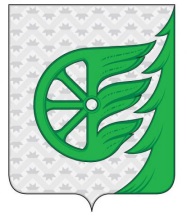 Администрация городского округа город ШахуньяНижегородской областиР А С П О Р Я Ж Е Н И ЕПриложение к распоряжению администрациигородского округа город Шахуньяот 01.06.2021 г. № 229-рУтвержденраспоряжением администрациигородского округа город ШахуньяНижегородской областиот 30.01.2020 г. № 27-р№ п/пНаименование проекта/
наименование населённого пункта, где будет реализован проектИнвесторОтветственный исполнитель, в т.ч. наименование ГП (и/или АИП),
в рамках которой осуществляется финансированиеНаименование вида экономической деятельности (подраздел ОКВЭД)Сроки реализацииПериодОбъем инвестиций/финансирования, 
млн. руб.Объем инвестиций/финансирования, 
млн. руб.Объем инвестиций/финансирования, 
млн. руб.Объем инвестиций/финансирования, 
млн. руб.Ожидаемые результаты от реализации проектов/мероприятийОжидаемые результаты от реализации проектов/мероприятийОжидаемые результаты от реализации проектов/мероприятийОжидаемые результаты от реализации проектов/мероприятий№ п/пНаименование проекта/
наименование населённого пункта, где будет реализован проектИнвесторОтветственный исполнитель, в т.ч. наименование ГП (и/или АИП),
в рамках которой осуществляется финансированиеНаименование вида экономической деятельности (подраздел ОКВЭД)Сроки реализацииПериодВсего, 
в т.ч.Област-ной 
бюджетМест-ный 
бюджетПрочие источ-никиОбъем отгру-женной продук-ции, 
млн. руб.Новые рабо-чие места, чел.Новые рабо-чие места, чел.Предпола-гаемый уровень среднемесячной заработ-ной платы работни-ков предприя-тия, руб. (оценка)РАЗДЕЛ А
СЕЛЬСКОЕ, ЛЕСНОЕ ХОЗЯЙСТВО, ОХОТА, РЫБОЛОВСТВО И РЫБОВОДСТВОРАЗДЕЛ А
СЕЛЬСКОЕ, ЛЕСНОЕ ХОЗЯЙСТВО, ОХОТА, РЫБОЛОВСТВО И РЫБОВОДСТВОРАЗДЕЛ А
СЕЛЬСКОЕ, ЛЕСНОЕ ХОЗЯЙСТВО, ОХОТА, РЫБОЛОВСТВО И РЫБОВОДСТВОРАЗДЕЛ А
СЕЛЬСКОЕ, ЛЕСНОЕ ХОЗЯЙСТВО, ОХОТА, РЫБОЛОВСТВО И РЫБОВОДСТВОРАЗДЕЛ А
СЕЛЬСКОЕ, ЛЕСНОЕ ХОЗЯЙСТВО, ОХОТА, РЫБОЛОВСТВО И РЫБОВОДСТВОРАЗДЕЛ А
СЕЛЬСКОЕ, ЛЕСНОЕ ХОЗЯЙСТВО, ОХОТА, РЫБОЛОВСТВО И РЫБОВОДСТВОРАЗДЕЛ А
СЕЛЬСКОЕ, ЛЕСНОЕ ХОЗЯЙСТВО, ОХОТА, РЫБОЛОВСТВО И РЫБОВОДСТВОРАЗДЕЛ А
СЕЛЬСКОЕ, ЛЕСНОЕ ХОЗЯЙСТВО, ОХОТА, РЫБОЛОВСТВО И РЫБОВОДСТВОРАЗДЕЛ А
СЕЛЬСКОЕ, ЛЕСНОЕ ХОЗЯЙСТВО, ОХОТА, РЫБОЛОВСТВО И РЫБОВОДСТВОРАЗДЕЛ А
СЕЛЬСКОЕ, ЛЕСНОЕ ХОЗЯЙСТВО, ОХОТА, РЫБОЛОВСТВО И РЫБОВОДСТВОРАЗДЕЛ А
СЕЛЬСКОЕ, ЛЕСНОЕ ХОЗЯЙСТВО, ОХОТА, РЫБОЛОВСТВО И РЫБОВОДСТВОРАЗДЕЛ А
СЕЛЬСКОЕ, ЛЕСНОЕ ХОЗЯЙСТВО, ОХОТА, РЫБОЛОВСТВО И РЫБОВОДСТВОРАЗДЕЛ А
СЕЛЬСКОЕ, ЛЕСНОЕ ХОЗЯЙСТВО, ОХОТА, РЫБОЛОВСТВО И РЫБОВОДСТВОРАЗДЕЛ А
СЕЛЬСКОЕ, ЛЕСНОЕ ХОЗЯЙСТВО, ОХОТА, РЫБОЛОВСТВО И РЫБОВОДСТВОРАЗДЕЛ А
СЕЛЬСКОЕ, ЛЕСНОЕ ХОЗЯЙСТВО, ОХОТА, РЫБОЛОВСТВО И РЫБОВОДСТВО1Строительство животноводческого комплекса на 500 голов маточного поголовья СПК "Новый путь"/ д. Красногор г.о.г ШахуньяСПК "Новый путь"СПК "Новый путь"Разведение молочного крупного рогатого скота, производство сырого молока (01.41)2017-2019всего55,70055,70019,40033197901Строительство животноводческого комплекса на 500 голов маточного поголовья СПК "Новый путь"/ д. Красногор г.о.г ШахуньяСПК "Новый путь"СПК "Новый путь"Разведение молочного крупного рогатого скота, производство сырого молока (01.41)2017-2019201955,70055,70019,40033197901Строительство животноводческого комплекса на 500 голов маточного поголовья СПК "Новый путь"/ д. Красногор г.о.г ШахуньяСПК "Новый путь"СПК "Новый путь"Разведение молочного крупного рогатого скота, производство сырого молока (01.41)2017-201920201Строительство животноводческого комплекса на 500 голов маточного поголовья СПК "Новый путь"/ д. Красногор г.о.г ШахуньяСПК "Новый путь"СПК "Новый путь"Разведение молочного крупного рогатого скота, производство сырого молока (01.41)2017-201920211Строительство животноводческого комплекса на 500 голов маточного поголовья СПК "Новый путь"/ д. Красногор г.о.г ШахуньяСПК "Новый путь"СПК "Новый путь"Разведение молочного крупного рогатого скота, производство сырого молока (01.41)2017-201920221Строительство животноводческого комплекса на 500 голов маточного поголовья СПК "Новый путь"/ д. Красногор г.о.г ШахуньяСПК "Новый путь"СПК "Новый путь"Разведение молочного крупного рогатого скота, производство сырого молока (01.41)2017-201920231Строительство животноводческого комплекса на 500 голов маточного поголовья СПК "Новый путь"/ д. Красногор г.о.г ШахуньяСПК "Новый путь"СПК "Новый путь"Разведение молочного крупного рогатого скота, производство сырого молока (01.41)2017-201920242Строительство животноводческого комплекса на 500 голов маточного поголовья КРС в АО "Хмелевицы"/ с. Хмелевицы г.о.г. ШахуньяАО "Хмелевицы"АО "Хмелевицы"Разведение молочного крупного рогатого скота, производство сырого молока (01.41)2020всего93,70093,70020,00088240002Строительство животноводческого комплекса на 500 голов маточного поголовья КРС в АО "Хмелевицы"/ с. Хмелевицы г.о.г. ШахуньяАО "Хмелевицы"АО "Хмелевицы"Разведение молочного крупного рогатого скота, производство сырого молока (01.41)202020192Строительство животноводческого комплекса на 500 голов маточного поголовья КРС в АО "Хмелевицы"/ с. Хмелевицы г.о.г. ШахуньяАО "Хмелевицы"АО "Хмелевицы"Разведение молочного крупного рогатого скота, производство сырого молока (01.41)2020202093,70093,70020,00088240002Строительство животноводческого комплекса на 500 голов маточного поголовья КРС в АО "Хмелевицы"/ с. Хмелевицы г.о.г. ШахуньяАО "Хмелевицы"АО "Хмелевицы"Разведение молочного крупного рогатого скота, производство сырого молока (01.41)202020212Строительство животноводческого комплекса на 500 голов маточного поголовья КРС в АО "Хмелевицы"/ с. Хмелевицы г.о.г. ШахуньяАО "Хмелевицы"АО "Хмелевицы"Разведение молочного крупного рогатого скота, производство сырого молока (01.41)202020222Строительство животноводческого комплекса на 500 голов маточного поголовья КРС в АО "Хмелевицы"/ с. Хмелевицы г.о.г. ШахуньяАО "Хмелевицы"АО "Хмелевицы"Разведение молочного крупного рогатого скота, производство сырого молока (01.41)202020232Строительство животноводческого комплекса на 500 голов маточного поголовья КРС в АО "Хмелевицы"/ с. Хмелевицы г.о.г. ШахуньяАО "Хмелевицы"АО "Хмелевицы"Разведение молочного крупного рогатого скота, производство сырого молока (01.41)202020243Модернизация производства 
СПК "Новый путь" / 
 д. Красногор г.о.г. ШахуньяСПК "Новый путь"СПК "Новый путь"Разведение молочного крупного рогатого скота, производство сырого молока (01.41)2020всего27,66527,66513,500238803Модернизация производства 
СПК "Новый путь" / 
 д. Красногор г.о.г. ШахуньяСПК "Новый путь"СПК "Новый путь"Разведение молочного крупного рогатого скота, производство сырого молока (01.41)202020193Модернизация производства 
СПК "Новый путь" / 
 д. Красногор г.о.г. ШахуньяСПК "Новый путь"СПК "Новый путь"Разведение молочного крупного рогатого скота, производство сырого молока (01.41)2020202027,66527,66513,500238803Модернизация производства 
СПК "Новый путь" / 
 д. Красногор г.о.г. ШахуньяСПК "Новый путь"СПК "Новый путь"Разведение молочного крупного рогатого скота, производство сырого молока (01.41)202020213Модернизация производства 
СПК "Новый путь" / 
 д. Красногор г.о.г. ШахуньяСПК "Новый путь"СПК "Новый путь"Разведение молочного крупного рогатого скота, производство сырого молока (01.41)202020223Модернизация производства 
СПК "Новый путь" / 
 д. Красногор г.о.г. ШахуньяСПК "Новый путь"СПК "Новый путь"Разведение молочного крупного рогатого скота, производство сырого молока (01.41)202020233Модернизация производства 
СПК "Новый путь" / 
 д. Красногор г.о.г. ШахуньяСПК "Новый путь"СПК "Новый путь"Разведение молочного крупного рогатого скота, производство сырого молока (01.41)202020244Модернизация производства 
СПК "Родина"/ 
д. Б.Свеча г.о.г. ШахуньяСПК "Родина"СПК "Родина"Разведение молочного крупного рогатого скота, производство сырого молока (01.41)2020всего17,25517,2551,400187904Модернизация производства 
СПК "Родина"/ 
д. Б.Свеча г.о.г. ШахуньяСПК "Родина"СПК "Родина"Разведение молочного крупного рогатого скота, производство сырого молока (01.41)202020194Модернизация производства 
СПК "Родина"/ 
д. Б.Свеча г.о.г. ШахуньяСПК "Родина"СПК "Родина"Разведение молочного крупного рогатого скота, производство сырого молока (01.41)2020202017,25517,2551,400187904Модернизация производства 
СПК "Родина"/ 
д. Б.Свеча г.о.г. ШахуньяСПК "Родина"СПК "Родина"Разведение молочного крупного рогатого скота, производство сырого молока (01.41)202020214Модернизация производства 
СПК "Родина"/ 
д. Б.Свеча г.о.г. ШахуньяСПК "Родина"СПК "Родина"Разведение молочного крупного рогатого скота, производство сырого молока (01.41)202020224Модернизация производства 
СПК "Родина"/ 
д. Б.Свеча г.о.г. ШахуньяСПК "Родина"СПК "Родина"Разведение молочного крупного рогатого скота, производство сырого молока (01.41)202020234Модернизация производства 
СПК "Родина"/ 
д. Б.Свеча г.о.г. ШахуньяСПК "Родина"СПК "Родина"Разведение молочного крупного рогатого скота, производство сырого молока (01.41)202020245Строительство двух животноводческих комплексов по выращиванию молодняка на 250 и 240 голов в д. Каменник/ д. Каменник г.о.г. Шахуньяобластной бюджет, АО "Хмелевицы"Министерство сельского хозяйства и продовольственных ресурсов НО / ГП "Развитие АПК Нижегородской области" Положение О порядке предоставления субсидий на возмещение части затрат на развитие молочного скотоводства / АО "Хмелевицы"Разведение молочного крупного рогатого скота, производство сырого молока (01.41)2021всего45,00014,70030,30020,00066241205Строительство двух животноводческих комплексов по выращиванию молодняка на 250 и 240 голов в д. Каменник/ д. Каменник г.о.г. Шахуньяобластной бюджет, АО "Хмелевицы"Министерство сельского хозяйства и продовольственных ресурсов НО / ГП "Развитие АПК Нижегородской области" Положение О порядке предоставления субсидий на возмещение части затрат на развитие молочного скотоводства / АО "Хмелевицы"Разведение молочного крупного рогатого скота, производство сырого молока (01.41)202120195Строительство двух животноводческих комплексов по выращиванию молодняка на 250 и 240 голов в д. Каменник/ д. Каменник г.о.г. Шахуньяобластной бюджет, АО "Хмелевицы"Министерство сельского хозяйства и продовольственных ресурсов НО / ГП "Развитие АПК Нижегородской области" Положение О порядке предоставления субсидий на возмещение части затрат на развитие молочного скотоводства / АО "Хмелевицы"Разведение молочного крупного рогатого скота, производство сырого молока (01.41)202120205Строительство двух животноводческих комплексов по выращиванию молодняка на 250 и 240 голов в д. Каменник/ д. Каменник г.о.г. Шахуньяобластной бюджет, АО "Хмелевицы"Министерство сельского хозяйства и продовольственных ресурсов НО / ГП "Развитие АПК Нижегородской области" Положение О порядке предоставления субсидий на возмещение части затрат на развитие молочного скотоводства / АО "Хмелевицы"Разведение молочного крупного рогатого скота, производство сырого молока (01.41)2021202145,00014,70030,30020,00066241205Строительство двух животноводческих комплексов по выращиванию молодняка на 250 и 240 голов в д. Каменник/ д. Каменник г.о.г. Шахуньяобластной бюджет, АО "Хмелевицы"Министерство сельского хозяйства и продовольственных ресурсов НО / ГП "Развитие АПК Нижегородской области" Положение О порядке предоставления субсидий на возмещение части затрат на развитие молочного скотоводства / АО "Хмелевицы"Разведение молочного крупного рогатого скота, производство сырого молока (01.41)202120225Строительство двух животноводческих комплексов по выращиванию молодняка на 250 и 240 голов в д. Каменник/ д. Каменник г.о.г. Шахуньяобластной бюджет, АО "Хмелевицы"Министерство сельского хозяйства и продовольственных ресурсов НО / ГП "Развитие АПК Нижегородской области" Положение О порядке предоставления субсидий на возмещение части затрат на развитие молочного скотоводства / АО "Хмелевицы"Разведение молочного крупного рогатого скота, производство сырого молока (01.41)202120235Строительство двух животноводческих комплексов по выращиванию молодняка на 250 и 240 голов в д. Каменник/ д. Каменник г.о.г. Шахуньяобластной бюджет, АО "Хмелевицы"Министерство сельского хозяйства и продовольственных ресурсов НО / ГП "Развитие АПК Нижегородской области" Положение О порядке предоставления субсидий на возмещение части затрат на развитие молочного скотоводства / АО "Хмелевицы"Разведение молочного крупного рогатого скота, производство сырого молока (01.41)202120246Реконструкция МТФ № 2 на 200 голов д.Красногор / д. Красногор г.о.г. Шахуньяобластной бюджет, СПК "Новый путь"Министерство сельского хозяйства и продовольственных ресурсов НО / ГП "Развитие АПК Нижегородской области" Положение О порядке предоставления субсидий на возмещение части затрат на развитие молочного скотоводства / СПК "Новый путь"Разведение молочного крупного рогатого скота, производство сырого молока (01.41)2021всего30,0008,00022,00015,000238876Реконструкция МТФ № 2 на 200 голов д.Красногор / д. Красногор г.о.г. Шахуньяобластной бюджет, СПК "Новый путь"Министерство сельского хозяйства и продовольственных ресурсов НО / ГП "Развитие АПК Нижегородской области" Положение О порядке предоставления субсидий на возмещение части затрат на развитие молочного скотоводства / СПК "Новый путь"Разведение молочного крупного рогатого скота, производство сырого молока (01.41)202120196Реконструкция МТФ № 2 на 200 голов д.Красногор / д. Красногор г.о.г. Шахуньяобластной бюджет, СПК "Новый путь"Министерство сельского хозяйства и продовольственных ресурсов НО / ГП "Развитие АПК Нижегородской области" Положение О порядке предоставления субсидий на возмещение части затрат на развитие молочного скотоводства / СПК "Новый путь"Разведение молочного крупного рогатого скота, производство сырого молока (01.41)202120206Реконструкция МТФ № 2 на 200 голов д.Красногор / д. Красногор г.о.г. Шахуньяобластной бюджет, СПК "Новый путь"Министерство сельского хозяйства и продовольственных ресурсов НО / ГП "Развитие АПК Нижегородской области" Положение О порядке предоставления субсидий на возмещение части затрат на развитие молочного скотоводства / СПК "Новый путь"Разведение молочного крупного рогатого скота, производство сырого молока (01.41)2021202130,0008,00022,00015,000238876Реконструкция МТФ № 2 на 200 голов д.Красногор / д. Красногор г.о.г. Шахуньяобластной бюджет, СПК "Новый путь"Министерство сельского хозяйства и продовольственных ресурсов НО / ГП "Развитие АПК Нижегородской области" Положение О порядке предоставления субсидий на возмещение части затрат на развитие молочного скотоводства / СПК "Новый путь"Разведение молочного крупного рогатого скота, производство сырого молока (01.41)202120226Реконструкция МТФ № 2 на 200 голов д.Красногор / д. Красногор г.о.г. Шахуньяобластной бюджет, СПК "Новый путь"Министерство сельского хозяйства и продовольственных ресурсов НО / ГП "Развитие АПК Нижегородской области" Положение О порядке предоставления субсидий на возмещение части затрат на развитие молочного скотоводства / СПК "Новый путь"Разведение молочного крупного рогатого скота, производство сырого молока (01.41)202120236Реконструкция МТФ № 2 на 200 голов д.Красногор / д. Красногор г.о.г. Шахуньяобластной бюджет, СПК "Новый путь"Министерство сельского хозяйства и продовольственных ресурсов НО / ГП "Развитие АПК Нижегородской области" Положение О порядке предоставления субсидий на возмещение части затрат на развитие молочного скотоводства / СПК "Новый путь"Разведение молочного крупного рогатого скота, производство сырого молока (01.41)202120247Реконструкция МТФ  на 200 голов д.Б.Свеча/ д. Б.Свеча г.о.г. Шахуньяобластной бюджет, СПК "Родина"министерство сельского хозяйства и продовольственных ресурсов НО / ГП "Развитие АПК Нижегородской области" Положение О порядке предоставления субсидий на возмещение части затрат на развитие молочного скотоводства / СПК "Родина"Разведение молочного крупного рогатого скота, производство сырого молока (01.41)2021всего30,0008,00022,00011,000188937Реконструкция МТФ  на 200 голов д.Б.Свеча/ д. Б.Свеча г.о.г. Шахуньяобластной бюджет, СПК "Родина"министерство сельского хозяйства и продовольственных ресурсов НО / ГП "Развитие АПК Нижегородской области" Положение О порядке предоставления субсидий на возмещение части затрат на развитие молочного скотоводства / СПК "Родина"Разведение молочного крупного рогатого скота, производство сырого молока (01.41)202120197Реконструкция МТФ  на 200 голов д.Б.Свеча/ д. Б.Свеча г.о.г. Шахуньяобластной бюджет, СПК "Родина"министерство сельского хозяйства и продовольственных ресурсов НО / ГП "Развитие АПК Нижегородской области" Положение О порядке предоставления субсидий на возмещение части затрат на развитие молочного скотоводства / СПК "Родина"Разведение молочного крупного рогатого скота, производство сырого молока (01.41)202120207Реконструкция МТФ  на 200 голов д.Б.Свеча/ д. Б.Свеча г.о.г. Шахуньяобластной бюджет, СПК "Родина"министерство сельского хозяйства и продовольственных ресурсов НО / ГП "Развитие АПК Нижегородской области" Положение О порядке предоставления субсидий на возмещение части затрат на развитие молочного скотоводства / СПК "Родина"Разведение молочного крупного рогатого скота, производство сырого молока (01.41)2021202130,0008,00022,00011,000188937Реконструкция МТФ  на 200 голов д.Б.Свеча/ д. Б.Свеча г.о.г. Шахуньяобластной бюджет, СПК "Родина"министерство сельского хозяйства и продовольственных ресурсов НО / ГП "Развитие АПК Нижегородской области" Положение О порядке предоставления субсидий на возмещение части затрат на развитие молочного скотоводства / СПК "Родина"Разведение молочного крупного рогатого скота, производство сырого молока (01.41)202120227Реконструкция МТФ  на 200 голов д.Б.Свеча/ д. Б.Свеча г.о.г. Шахуньяобластной бюджет, СПК "Родина"министерство сельского хозяйства и продовольственных ресурсов НО / ГП "Развитие АПК Нижегородской области" Положение О порядке предоставления субсидий на возмещение части затрат на развитие молочного скотоводства / СПК "Родина"Разведение молочного крупного рогатого скота, производство сырого молока (01.41)202120237Реконструкция МТФ  на 200 голов д.Б.Свеча/ д. Б.Свеча г.о.г. Шахуньяобластной бюджет, СПК "Родина"министерство сельского хозяйства и продовольственных ресурсов НО / ГП "Развитие АПК Нижегородской области" Положение О порядке предоставления субсидий на возмещение части затрат на развитие молочного скотоводства / СПК "Родина"Разведение молочного крупного рогатого скота, производство сырого молока (01.41)20212024Итого по разделу А
СЕЛЬСКОЕ, ЛЕСНОЕ ХОЗЯЙСТВО, ОХОТА, РЫБОЛОВСТВО И РЫБОВОДСТВОИтого по разделу А
СЕЛЬСКОЕ, ЛЕСНОЕ ХОЗЯЙСТВО, ОХОТА, РЫБОЛОВСТВО И РЫБОВОДСТВОИтого по разделу А
СЕЛЬСКОЕ, ЛЕСНОЕ ХОЗЯЙСТВО, ОХОТА, РЫБОЛОВСТВО И РЫБОВОДСТВОИтого по разделу А
СЕЛЬСКОЕ, ЛЕСНОЕ ХОЗЯЙСТВО, ОХОТА, РЫБОЛОВСТВО И РЫБОВОДСТВОИтого по разделу А
СЕЛЬСКОЕ, ЛЕСНОЕ ХОЗЯЙСТВО, ОХОТА, РЫБОЛОВСТВО И РЫБОВОДСТВОИтого по разделу А
СЕЛЬСКОЕ, ЛЕСНОЕ ХОЗЯЙСТВО, ОХОТА, РЫБОЛОВСТВО И РЫБОВОДСТВОвсего299,32030,700268,620100,300171722010Итого по разделу А
СЕЛЬСКОЕ, ЛЕСНОЕ ХОЗЯЙСТВО, ОХОТА, РЫБОЛОВСТВО И РЫБОВОДСТВОИтого по разделу А
СЕЛЬСКОЕ, ЛЕСНОЕ ХОЗЯЙСТВО, ОХОТА, РЫБОЛОВСТВО И РЫБОВОДСТВОИтого по разделу А
СЕЛЬСКОЕ, ЛЕСНОЕ ХОЗЯЙСТВО, ОХОТА, РЫБОЛОВСТВО И РЫБОВОДСТВОИтого по разделу А
СЕЛЬСКОЕ, ЛЕСНОЕ ХОЗЯЙСТВО, ОХОТА, РЫБОЛОВСТВО И РЫБОВОДСТВОИтого по разделу А
СЕЛЬСКОЕ, ЛЕСНОЕ ХОЗЯЙСТВО, ОХОТА, РЫБОЛОВСТВО И РЫБОВОДСТВОИтого по разделу А
СЕЛЬСКОЕ, ЛЕСНОЕ ХОЗЯЙСТВО, ОХОТА, РЫБОЛОВСТВО И РЫБОВОДСТВО201955,70055,70019,4003319790Итого по разделу А
СЕЛЬСКОЕ, ЛЕСНОЕ ХОЗЯЙСТВО, ОХОТА, РЫБОЛОВСТВО И РЫБОВОДСТВОИтого по разделу А
СЕЛЬСКОЕ, ЛЕСНОЕ ХОЗЯЙСТВО, ОХОТА, РЫБОЛОВСТВО И РЫБОВОДСТВОИтого по разделу А
СЕЛЬСКОЕ, ЛЕСНОЕ ХОЗЯЙСТВО, ОХОТА, РЫБОЛОВСТВО И РЫБОВОДСТВОИтого по разделу А
СЕЛЬСКОЕ, ЛЕСНОЕ ХОЗЯЙСТВО, ОХОТА, РЫБОЛОВСТВО И РЫБОВОДСТВОИтого по разделу А
СЕЛЬСКОЕ, ЛЕСНОЕ ХОЗЯЙСТВО, ОХОТА, РЫБОЛОВСТВО И РЫБОВОДСТВОИтого по разделу А
СЕЛЬСКОЕ, ЛЕСНОЕ ХОЗЯЙСТВО, ОХОТА, РЫБОЛОВСТВО И РЫБОВОДСТВО2020138,620138,62034,9008823940Итого по разделу А
СЕЛЬСКОЕ, ЛЕСНОЕ ХОЗЯЙСТВО, ОХОТА, РЫБОЛОВСТВО И РЫБОВОДСТВОИтого по разделу А
СЕЛЬСКОЕ, ЛЕСНОЕ ХОЗЯЙСТВО, ОХОТА, РЫБОЛОВСТВО И РЫБОВОДСТВОИтого по разделу А
СЕЛЬСКОЕ, ЛЕСНОЕ ХОЗЯЙСТВО, ОХОТА, РЫБОЛОВСТВО И РЫБОВОДСТВОИтого по разделу А
СЕЛЬСКОЕ, ЛЕСНОЕ ХОЗЯЙСТВО, ОХОТА, РЫБОЛОВСТВО И РЫБОВОДСТВОИтого по разделу А
СЕЛЬСКОЕ, ЛЕСНОЕ ХОЗЯЙСТВО, ОХОТА, РЫБОЛОВСТВО И РЫБОВОДСТВОИтого по разделу А
СЕЛЬСКОЕ, ЛЕСНОЕ ХОЗЯЙСТВО, ОХОТА, РЫБОЛОВСТВО И РЫБОВОДСТВО2021105,00030,70074,30046,0006622300Итого по разделу А
СЕЛЬСКОЕ, ЛЕСНОЕ ХОЗЯЙСТВО, ОХОТА, РЫБОЛОВСТВО И РЫБОВОДСТВОИтого по разделу А
СЕЛЬСКОЕ, ЛЕСНОЕ ХОЗЯЙСТВО, ОХОТА, РЫБОЛОВСТВО И РЫБОВОДСТВОИтого по разделу А
СЕЛЬСКОЕ, ЛЕСНОЕ ХОЗЯЙСТВО, ОХОТА, РЫБОЛОВСТВО И РЫБОВОДСТВОИтого по разделу А
СЕЛЬСКОЕ, ЛЕСНОЕ ХОЗЯЙСТВО, ОХОТА, РЫБОЛОВСТВО И РЫБОВОДСТВОИтого по разделу А
СЕЛЬСКОЕ, ЛЕСНОЕ ХОЗЯЙСТВО, ОХОТА, РЫБОЛОВСТВО И РЫБОВОДСТВОИтого по разделу А
СЕЛЬСКОЕ, ЛЕСНОЕ ХОЗЯЙСТВО, ОХОТА, РЫБОЛОВСТВО И РЫБОВОДСТВО2022Итого по разделу А
СЕЛЬСКОЕ, ЛЕСНОЕ ХОЗЯЙСТВО, ОХОТА, РЫБОЛОВСТВО И РЫБОВОДСТВОИтого по разделу А
СЕЛЬСКОЕ, ЛЕСНОЕ ХОЗЯЙСТВО, ОХОТА, РЫБОЛОВСТВО И РЫБОВОДСТВОИтого по разделу А
СЕЛЬСКОЕ, ЛЕСНОЕ ХОЗЯЙСТВО, ОХОТА, РЫБОЛОВСТВО И РЫБОВОДСТВОИтого по разделу А
СЕЛЬСКОЕ, ЛЕСНОЕ ХОЗЯЙСТВО, ОХОТА, РЫБОЛОВСТВО И РЫБОВОДСТВОИтого по разделу А
СЕЛЬСКОЕ, ЛЕСНОЕ ХОЗЯЙСТВО, ОХОТА, РЫБОЛОВСТВО И РЫБОВОДСТВОИтого по разделу А
СЕЛЬСКОЕ, ЛЕСНОЕ ХОЗЯЙСТВО, ОХОТА, РЫБОЛОВСТВО И РЫБОВОДСТВО2023Итого по разделу А
СЕЛЬСКОЕ, ЛЕСНОЕ ХОЗЯЙСТВО, ОХОТА, РЫБОЛОВСТВО И РЫБОВОДСТВОИтого по разделу А
СЕЛЬСКОЕ, ЛЕСНОЕ ХОЗЯЙСТВО, ОХОТА, РЫБОЛОВСТВО И РЫБОВОДСТВОИтого по разделу А
СЕЛЬСКОЕ, ЛЕСНОЕ ХОЗЯЙСТВО, ОХОТА, РЫБОЛОВСТВО И РЫБОВОДСТВОИтого по разделу А
СЕЛЬСКОЕ, ЛЕСНОЕ ХОЗЯЙСТВО, ОХОТА, РЫБОЛОВСТВО И РЫБОВОДСТВОИтого по разделу А
СЕЛЬСКОЕ, ЛЕСНОЕ ХОЗЯЙСТВО, ОХОТА, РЫБОЛОВСТВО И РЫБОВОДСТВОИтого по разделу А
СЕЛЬСКОЕ, ЛЕСНОЕ ХОЗЯЙСТВО, ОХОТА, РЫБОЛОВСТВО И РЫБОВОДСТВО2024РАЗДЕЛ С
ОБРАБАТЫВАЮЩИЕ ПРОИЗВОДСТВАРАЗДЕЛ С
ОБРАБАТЫВАЮЩИЕ ПРОИЗВОДСТВАРАЗДЕЛ С
ОБРАБАТЫВАЮЩИЕ ПРОИЗВОДСТВАРАЗДЕЛ С
ОБРАБАТЫВАЮЩИЕ ПРОИЗВОДСТВАРАЗДЕЛ С
ОБРАБАТЫВАЮЩИЕ ПРОИЗВОДСТВАРАЗДЕЛ С
ОБРАБАТЫВАЮЩИЕ ПРОИЗВОДСТВАРАЗДЕЛ С
ОБРАБАТЫВАЮЩИЕ ПРОИЗВОДСТВАРАЗДЕЛ С
ОБРАБАТЫВАЮЩИЕ ПРОИЗВОДСТВАРАЗДЕЛ С
ОБРАБАТЫВАЮЩИЕ ПРОИЗВОДСТВАРАЗДЕЛ С
ОБРАБАТЫВАЮЩИЕ ПРОИЗВОДСТВАРАЗДЕЛ С
ОБРАБАТЫВАЮЩИЕ ПРОИЗВОДСТВАРАЗДЕЛ С
ОБРАБАТЫВАЮЩИЕ ПРОИЗВОДСТВАРАЗДЕЛ С
ОБРАБАТЫВАЮЩИЕ ПРОИЗВОДСТВАРАЗДЕЛ С
ОБРАБАТЫВАЮЩИЕ ПРОИЗВОДСТВАРАЗДЕЛ С
ОБРАБАТЫВАЮЩИЕ ПРОИЗВОДСТВА1Приобретение оборудования ООО "Гарант"/ 
р. п. Вахтан г.о.г. ШахуньяООО "Гарант"ООО "Гарант"Лесозаготовки (02.20)2020всего1,8601,8607,800199301Приобретение оборудования ООО "Гарант"/ 
р. п. Вахтан г.о.г. ШахуньяООО "Гарант"ООО "Гарант"Лесозаготовки (02.20)202020191Приобретение оборудования ООО "Гарант"/ 
р. п. Вахтан г.о.г. ШахуньяООО "Гарант"ООО "Гарант"Лесозаготовки (02.20)202020201,8601,8607,800199301Приобретение оборудования ООО "Гарант"/ 
р. п. Вахтан г.о.г. ШахуньяООО "Гарант"ООО "Гарант"Лесозаготовки (02.20)202020211Приобретение оборудования ООО "Гарант"/ 
р. п. Вахтан г.о.г. ШахуньяООО "Гарант"ООО "Гарант"Лесозаготовки (02.20)202020221Приобретение оборудования ООО "Гарант"/ 
р. п. Вахтан г.о.г. ШахуньяООО "Гарант"ООО "Гарант"Лесозаготовки (02.20)202020231Приобретение оборудования ООО "Гарант"/ 
р. п. Вахтан г.о.г. ШахуньяООО "Гарант"ООО "Гарант"Лесозаготовки (02.20)202020242Приобретение основных средств ООО "Сауна-декор"/ г. ШахуньяООО "Сауна-декор"ООО "Сауна-декор"Распиловка и строгание древесины (16.1)2020всего4,6204,62014,900125002Приобретение основных средств ООО "Сауна-декор"/ г. ШахуньяООО "Сауна-декор"ООО "Сауна-декор"Распиловка и строгание древесины (16.1)202020192Приобретение основных средств ООО "Сауна-декор"/ г. ШахуньяООО "Сауна-декор"ООО "Сауна-декор"Распиловка и строгание древесины (16.1)202020204,6204,62014,900125002Приобретение основных средств ООО "Сауна-декор"/ г. ШахуньяООО "Сауна-декор"ООО "Сауна-декор"Распиловка и строгание древесины (16.1)202020212Приобретение основных средств ООО "Сауна-декор"/ г. ШахуньяООО "Сауна-декор"ООО "Сауна-декор"Распиловка и строгание древесины (16.1)202020222Приобретение основных средств ООО "Сауна-декор"/ г. ШахуньяООО "Сауна-декор"ООО "Сауна-декор"Распиловка и строгание древесины (16.1)202020232Приобретение основных средств ООО "Сауна-декор"/ г. ШахуньяООО "Сауна-декор"ООО "Сауна-декор"Распиловка и строгание древесины (16.1)202020243Модернизация производства 
ООО "СТК" /г. ШахуньяООО "СТК"ООО "СТК"Торговля оптовая моторным топливом, включая авиационный бензин (46.71.2)2020всего6,9606,9605,300151303Модернизация производства 
ООО "СТК" /г. ШахуньяООО "СТК"ООО "СТК"Торговля оптовая моторным топливом, включая авиационный бензин (46.71.2)202020193Модернизация производства 
ООО "СТК" /г. ШахуньяООО "СТК"ООО "СТК"Торговля оптовая моторным топливом, включая авиационный бензин (46.71.2)202020206,9606,9605,300151303Модернизация производства 
ООО "СТК" /г. ШахуньяООО "СТК"ООО "СТК"Торговля оптовая моторным топливом, включая авиационный бензин (46.71.2)202020213Модернизация производства 
ООО "СТК" /г. ШахуньяООО "СТК"ООО "СТК"Торговля оптовая моторным топливом, включая авиационный бензин (46.71.2)202020223Модернизация производства 
ООО "СТК" /г. ШахуньяООО "СТК"ООО "СТК"Торговля оптовая моторным топливом, включая авиационный бензин (46.71.2)202020233Модернизация производства 
ООО "СТК" /г. ШахуньяООО "СТК"ООО "СТК"Торговля оптовая моторным топливом, включая авиационный бензин (46.71.2)202020244Модернизация производства молока и обновление основных средств АО "Молоко" / г.о.г. ШахуньяАО "Молоко"АО "Молоко"Производство молока (кроме сырого) и молочной продукции (10.51)2021всего150,000150,0003550,000275004Модернизация производства молока и обновление основных средств АО "Молоко" / г.о.г. ШахуньяАО "Молоко"АО "Молоко"Производство молока (кроме сырого) и молочной продукции (10.51)202120194Модернизация производства молока и обновление основных средств АО "Молоко" / г.о.г. ШахуньяАО "Молоко"АО "Молоко"Производство молока (кроме сырого) и молочной продукции (10.51)202120204Модернизация производства молока и обновление основных средств АО "Молоко" / г.о.г. ШахуньяАО "Молоко"АО "Молоко"Производство молока (кроме сырого) и молочной продукции (10.51)20212021150,000150,0003550,000275004Модернизация производства молока и обновление основных средств АО "Молоко" / г.о.г. ШахуньяАО "Молоко"АО "Молоко"Производство молока (кроме сырого) и молочной продукции (10.51)202120224Модернизация производства молока и обновление основных средств АО "Молоко" / г.о.г. ШахуньяАО "Молоко"АО "Молоко"Производство молока (кроме сырого) и молочной продукции (10.51)202120234Модернизация производства молока и обновление основных средств АО "Молоко" / г.о.г. ШахуньяАО "Молоко"АО "Молоко"Производство молока (кроме сырого) и молочной продукции (10.51)202120245Реконструкция цеха и обновление основных средств АО "Молоко"  / г.о.г. ШахуньяАО "Молоко"АО "Молоко"Производство молока (кроме сырого) и молочной продукции (10.51)2022всего150,000150,0003570,000280005Реконструкция цеха и обновление основных средств АО "Молоко"  / г.о.г. ШахуньяАО "Молоко"АО "Молоко"Производство молока (кроме сырого) и молочной продукции (10.51)202220195Реконструкция цеха и обновление основных средств АО "Молоко"  / г.о.г. ШахуньяАО "Молоко"АО "Молоко"Производство молока (кроме сырого) и молочной продукции (10.51)202220205Реконструкция цеха и обновление основных средств АО "Молоко"  / г.о.г. ШахуньяАО "Молоко"АО "Молоко"Производство молока (кроме сырого) и молочной продукции (10.51)202220215Реконструкция цеха и обновление основных средств АО "Молоко"  / г.о.г. ШахуньяАО "Молоко"АО "Молоко"Производство молока (кроме сырого) и молочной продукции (10.51)20222022150,000150,0003570,000280005Реконструкция цеха и обновление основных средств АО "Молоко"  / г.о.г. ШахуньяАО "Молоко"АО "Молоко"Производство молока (кроме сырого) и молочной продукции (10.51)202220235Реконструкция цеха и обновление основных средств АО "Молоко"  / г.о.г. ШахуньяАО "Молоко"АО "Молоко"Производство молока (кроме сырого) и молочной продукции (10.51)202220246Модернизация котельного цеха и обновление основных средств  / г.о.г. ШахуньяАО "Молоко"АО "Молоко"Производство молока (кроме сырого) и молочной продукции (10.51)2023всего150,000150,0003600,000287006Модернизация котельного цеха и обновление основных средств  / г.о.г. ШахуньяАО "Молоко"АО "Молоко"Производство молока (кроме сырого) и молочной продукции (10.51)202320196Модернизация котельного цеха и обновление основных средств  / г.о.г. ШахуньяАО "Молоко"АО "Молоко"Производство молока (кроме сырого) и молочной продукции (10.51)202320206Модернизация котельного цеха и обновление основных средств  / г.о.г. ШахуньяАО "Молоко"АО "Молоко"Производство молока (кроме сырого) и молочной продукции (10.51)202320216Модернизация котельного цеха и обновление основных средств  / г.о.г. ШахуньяАО "Молоко"АО "Молоко"Производство молока (кроме сырого) и молочной продукции (10.51)202320226Модернизация котельного цеха и обновление основных средств  / г.о.г. ШахуньяАО "Молоко"АО "Молоко"Производство молока (кроме сырого) и молочной продукции (10.51)20232023150,000150,0003600,000287006Модернизация котельного цеха и обновление основных средств  / г.о.г. ШахуньяАО "Молоко"АО "Молоко"Производство молока (кроме сырого) и молочной продукции (10.51)20232024Итого по разделу С
ОБРАБАТЫВАЮЩИЕ ПРОИЗВОДСТВАИтого по разделу С
ОБРАБАТЫВАЮЩИЕ ПРОИЗВОДСТВАИтого по разделу С
ОБРАБАТЫВАЮЩИЕ ПРОИЗВОДСТВАИтого по разделу С
ОБРАБАТЫВАЮЩИЕ ПРОИЗВОДСТВАИтого по разделу С
ОБРАБАТЫВАЮЩИЕ ПРОИЗВОДСТВАИтого по разделу С
ОБРАБАТЫВАЮЩИЕ ПРОИЗВОДСТВАвсего463,440463,44010748,00025013,33Итого по разделу С
ОБРАБАТЫВАЮЩИЕ ПРОИЗВОДСТВАИтого по разделу С
ОБРАБАТЫВАЮЩИЕ ПРОИЗВОДСТВАИтого по разделу С
ОБРАБАТЫВАЮЩИЕ ПРОИЗВОДСТВАИтого по разделу С
ОБРАБАТЫВАЮЩИЕ ПРОИЗВОДСТВАИтого по разделу С
ОБРАБАТЫВАЮЩИЕ ПРОИЗВОДСТВАИтого по разделу С
ОБРАБАТЫВАЮЩИЕ ПРОИЗВОДСТВА2019Итого по разделу С
ОБРАБАТЫВАЮЩИЕ ПРОИЗВОДСТВАИтого по разделу С
ОБРАБАТЫВАЮЩИЕ ПРОИЗВОДСТВАИтого по разделу С
ОБРАБАТЫВАЮЩИЕ ПРОИЗВОДСТВАИтого по разделу С
ОБРАБАТЫВАЮЩИЕ ПРОИЗВОДСТВАИтого по разделу С
ОБРАБАТЫВАЮЩИЕ ПРОИЗВОДСТВАИтого по разделу С
ОБРАБАТЫВАЮЩИЕ ПРОИЗВОДСТВА202013,44013,44028,00015853Итого по разделу С
ОБРАБАТЫВАЮЩИЕ ПРОИЗВОДСТВАИтого по разделу С
ОБРАБАТЫВАЮЩИЕ ПРОИЗВОДСТВАИтого по разделу С
ОБРАБАТЫВАЮЩИЕ ПРОИЗВОДСТВАИтого по разделу С
ОБРАБАТЫВАЮЩИЕ ПРОИЗВОДСТВАИтого по разделу С
ОБРАБАТЫВАЮЩИЕ ПРОИЗВОДСТВАИтого по разделу С
ОБРАБАТЫВАЮЩИЕ ПРОИЗВОДСТВА2021150,000150,0003550,00027500Итого по разделу С
ОБРАБАТЫВАЮЩИЕ ПРОИЗВОДСТВАИтого по разделу С
ОБРАБАТЫВАЮЩИЕ ПРОИЗВОДСТВАИтого по разделу С
ОБРАБАТЫВАЮЩИЕ ПРОИЗВОДСТВАИтого по разделу С
ОБРАБАТЫВАЮЩИЕ ПРОИЗВОДСТВАИтого по разделу С
ОБРАБАТЫВАЮЩИЕ ПРОИЗВОДСТВАИтого по разделу С
ОБРАБАТЫВАЮЩИЕ ПРОИЗВОДСТВА2022150,000150,0003570,00028000Итого по разделу С
ОБРАБАТЫВАЮЩИЕ ПРОИЗВОДСТВАИтого по разделу С
ОБРАБАТЫВАЮЩИЕ ПРОИЗВОДСТВАИтого по разделу С
ОБРАБАТЫВАЮЩИЕ ПРОИЗВОДСТВАИтого по разделу С
ОБРАБАТЫВАЮЩИЕ ПРОИЗВОДСТВАИтого по разделу С
ОБРАБАТЫВАЮЩИЕ ПРОИЗВОДСТВАИтого по разделу С
ОБРАБАТЫВАЮЩИЕ ПРОИЗВОДСТВА2023150,000150,0003600,00028700Итого по разделу С
ОБРАБАТЫВАЮЩИЕ ПРОИЗВОДСТВАИтого по разделу С
ОБРАБАТЫВАЮЩИЕ ПРОИЗВОДСТВАИтого по разделу С
ОБРАБАТЫВАЮЩИЕ ПРОИЗВОДСТВАИтого по разделу С
ОБРАБАТЫВАЮЩИЕ ПРОИЗВОДСТВАИтого по разделу С
ОБРАБАТЫВАЮЩИЕ ПРОИЗВОДСТВАИтого по разделу С
ОБРАБАТЫВАЮЩИЕ ПРОИЗВОДСТВА2024РАЗДЕЛ D ОБЕСПЕЧЕНИЕ ЭЛЕКТРИЧЕСКОЙ ЭНЕРГИЕЙ, ПАРОМ, ГАЗОМРАЗДЕЛ D ОБЕСПЕЧЕНИЕ ЭЛЕКТРИЧЕСКОЙ ЭНЕРГИЕЙ, ПАРОМ, ГАЗОМРАЗДЕЛ D ОБЕСПЕЧЕНИЕ ЭЛЕКТРИЧЕСКОЙ ЭНЕРГИЕЙ, ПАРОМ, ГАЗОМРАЗДЕЛ D ОБЕСПЕЧЕНИЕ ЭЛЕКТРИЧЕСКОЙ ЭНЕРГИЕЙ, ПАРОМ, ГАЗОМРАЗДЕЛ D ОБЕСПЕЧЕНИЕ ЭЛЕКТРИЧЕСКОЙ ЭНЕРГИЕЙ, ПАРОМ, ГАЗОМРАЗДЕЛ D ОБЕСПЕЧЕНИЕ ЭЛЕКТРИЧЕСКОЙ ЭНЕРГИЕЙ, ПАРОМ, ГАЗОМРАЗДЕЛ D ОБЕСПЕЧЕНИЕ ЭЛЕКТРИЧЕСКОЙ ЭНЕРГИЕЙ, ПАРОМ, ГАЗОМРАЗДЕЛ D ОБЕСПЕЧЕНИЕ ЭЛЕКТРИЧЕСКОЙ ЭНЕРГИЕЙ, ПАРОМ, ГАЗОМРАЗДЕЛ D ОБЕСПЕЧЕНИЕ ЭЛЕКТРИЧЕСКОЙ ЭНЕРГИЕЙ, ПАРОМ, ГАЗОМРАЗДЕЛ D ОБЕСПЕЧЕНИЕ ЭЛЕКТРИЧЕСКОЙ ЭНЕРГИЕЙ, ПАРОМ, ГАЗОМРАЗДЕЛ D ОБЕСПЕЧЕНИЕ ЭЛЕКТРИЧЕСКОЙ ЭНЕРГИЕЙ, ПАРОМ, ГАЗОМРАЗДЕЛ D ОБЕСПЕЧЕНИЕ ЭЛЕКТРИЧЕСКОЙ ЭНЕРГИЕЙ, ПАРОМ, ГАЗОМРАЗДЕЛ D ОБЕСПЕЧЕНИЕ ЭЛЕКТРИЧЕСКОЙ ЭНЕРГИЕЙ, ПАРОМ, ГАЗОМРАЗДЕЛ D ОБЕСПЕЧЕНИЕ ЭЛЕКТРИЧЕСКОЙ ЭНЕРГИЕЙ, ПАРОМ, ГАЗОМРАЗДЕЛ D ОБЕСПЕЧЕНИЕ ЭЛЕКТРИЧЕСКОЙ ЭНЕРГИЕЙ, ПАРОМ, ГАЗОМ1Энергосбережение и повышение энергетической эффективности использования ресурсов для целей наружного освещения/ г.о.г. Шахуньяместный бюджетАдминистрация г.о.г. Шахунья,
 МП "Благоусройство территории городского округа город Шахунья"Распределение электроэнергии (35.13)2021-2024всего8,3308,3301Энергосбережение и повышение энергетической эффективности использования ресурсов для целей наружного освещения/ г.о.г. Шахуньяместный бюджетАдминистрация г.о.г. Шахунья,
 МП "Благоусройство территории городского округа город Шахунья"Распределение электроэнергии (35.13)2021-202420191Энергосбережение и повышение энергетической эффективности использования ресурсов для целей наружного освещения/ г.о.г. Шахуньяместный бюджетАдминистрация г.о.г. Шахунья,
 МП "Благоусройство территории городского округа город Шахунья"Распределение электроэнергии (35.13)2021-202420201Энергосбережение и повышение энергетической эффективности использования ресурсов для целей наружного освещения/ г.о.г. Шахуньяместный бюджетАдминистрация г.о.г. Шахунья,
 МП "Благоусройство территории городского округа город Шахунья"Распределение электроэнергии (35.13)2021-202420211,1901,1901Энергосбережение и повышение энергетической эффективности использования ресурсов для целей наружного освещения/ г.о.г. Шахуньяместный бюджетАдминистрация г.о.г. Шахунья,
 МП "Благоусройство территории городского округа город Шахунья"Распределение электроэнергии (35.13)2021-202420222,3802,3801Энергосбережение и повышение энергетической эффективности использования ресурсов для целей наружного освещения/ г.о.г. Шахуньяместный бюджетАдминистрация г.о.г. Шахунья,
 МП "Благоусройство территории городского округа город Шахунья"Распределение электроэнергии (35.13)2021-202420232,3802,3801Энергосбережение и повышение энергетической эффективности использования ресурсов для целей наружного освещения/ г.о.г. Шахуньяместный бюджетАдминистрация г.о.г. Шахунья,
 МП "Благоусройство территории городского округа город Шахунья"Распределение электроэнергии (35.13)2021-202420242,3802,380Итого по разделу D ОБЕСПЕЧЕНИЕ ЭЛЕКТРИЧЕСКОЙ ЭНЕРГИЕЙ, ПАРОМ, ГАЗОМИтого по разделу D ОБЕСПЕЧЕНИЕ ЭЛЕКТРИЧЕСКОЙ ЭНЕРГИЕЙ, ПАРОМ, ГАЗОМИтого по разделу D ОБЕСПЕЧЕНИЕ ЭЛЕКТРИЧЕСКОЙ ЭНЕРГИЕЙ, ПАРОМ, ГАЗОМИтого по разделу D ОБЕСПЕЧЕНИЕ ЭЛЕКТРИЧЕСКОЙ ЭНЕРГИЕЙ, ПАРОМ, ГАЗОМИтого по разделу D ОБЕСПЕЧЕНИЕ ЭЛЕКТРИЧЕСКОЙ ЭНЕРГИЕЙ, ПАРОМ, ГАЗОМИтого по разделу D ОБЕСПЕЧЕНИЕ ЭЛЕКТРИЧЕСКОЙ ЭНЕРГИЕЙ, ПАРОМ, ГАЗОМвсего8,3308,330Итого по разделу D ОБЕСПЕЧЕНИЕ ЭЛЕКТРИЧЕСКОЙ ЭНЕРГИЕЙ, ПАРОМ, ГАЗОМИтого по разделу D ОБЕСПЕЧЕНИЕ ЭЛЕКТРИЧЕСКОЙ ЭНЕРГИЕЙ, ПАРОМ, ГАЗОМИтого по разделу D ОБЕСПЕЧЕНИЕ ЭЛЕКТРИЧЕСКОЙ ЭНЕРГИЕЙ, ПАРОМ, ГАЗОМИтого по разделу D ОБЕСПЕЧЕНИЕ ЭЛЕКТРИЧЕСКОЙ ЭНЕРГИЕЙ, ПАРОМ, ГАЗОМИтого по разделу D ОБЕСПЕЧЕНИЕ ЭЛЕКТРИЧЕСКОЙ ЭНЕРГИЕЙ, ПАРОМ, ГАЗОМИтого по разделу D ОБЕСПЕЧЕНИЕ ЭЛЕКТРИЧЕСКОЙ ЭНЕРГИЕЙ, ПАРОМ, ГАЗОМ2019Итого по разделу D ОБЕСПЕЧЕНИЕ ЭЛЕКТРИЧЕСКОЙ ЭНЕРГИЕЙ, ПАРОМ, ГАЗОМИтого по разделу D ОБЕСПЕЧЕНИЕ ЭЛЕКТРИЧЕСКОЙ ЭНЕРГИЕЙ, ПАРОМ, ГАЗОМИтого по разделу D ОБЕСПЕЧЕНИЕ ЭЛЕКТРИЧЕСКОЙ ЭНЕРГИЕЙ, ПАРОМ, ГАЗОМИтого по разделу D ОБЕСПЕЧЕНИЕ ЭЛЕКТРИЧЕСКОЙ ЭНЕРГИЕЙ, ПАРОМ, ГАЗОМИтого по разделу D ОБЕСПЕЧЕНИЕ ЭЛЕКТРИЧЕСКОЙ ЭНЕРГИЕЙ, ПАРОМ, ГАЗОМИтого по разделу D ОБЕСПЕЧЕНИЕ ЭЛЕКТРИЧЕСКОЙ ЭНЕРГИЕЙ, ПАРОМ, ГАЗОМ2020Итого по разделу D ОБЕСПЕЧЕНИЕ ЭЛЕКТРИЧЕСКОЙ ЭНЕРГИЕЙ, ПАРОМ, ГАЗОМИтого по разделу D ОБЕСПЕЧЕНИЕ ЭЛЕКТРИЧЕСКОЙ ЭНЕРГИЕЙ, ПАРОМ, ГАЗОМИтого по разделу D ОБЕСПЕЧЕНИЕ ЭЛЕКТРИЧЕСКОЙ ЭНЕРГИЕЙ, ПАРОМ, ГАЗОМИтого по разделу D ОБЕСПЕЧЕНИЕ ЭЛЕКТРИЧЕСКОЙ ЭНЕРГИЕЙ, ПАРОМ, ГАЗОМИтого по разделу D ОБЕСПЕЧЕНИЕ ЭЛЕКТРИЧЕСКОЙ ЭНЕРГИЕЙ, ПАРОМ, ГАЗОМИтого по разделу D ОБЕСПЕЧЕНИЕ ЭЛЕКТРИЧЕСКОЙ ЭНЕРГИЕЙ, ПАРОМ, ГАЗОМ20211,1901,190Итого по разделу D ОБЕСПЕЧЕНИЕ ЭЛЕКТРИЧЕСКОЙ ЭНЕРГИЕЙ, ПАРОМ, ГАЗОМИтого по разделу D ОБЕСПЕЧЕНИЕ ЭЛЕКТРИЧЕСКОЙ ЭНЕРГИЕЙ, ПАРОМ, ГАЗОМИтого по разделу D ОБЕСПЕЧЕНИЕ ЭЛЕКТРИЧЕСКОЙ ЭНЕРГИЕЙ, ПАРОМ, ГАЗОМИтого по разделу D ОБЕСПЕЧЕНИЕ ЭЛЕКТРИЧЕСКОЙ ЭНЕРГИЕЙ, ПАРОМ, ГАЗОМИтого по разделу D ОБЕСПЕЧЕНИЕ ЭЛЕКТРИЧЕСКОЙ ЭНЕРГИЕЙ, ПАРОМ, ГАЗОМИтого по разделу D ОБЕСПЕЧЕНИЕ ЭЛЕКТРИЧЕСКОЙ ЭНЕРГИЕЙ, ПАРОМ, ГАЗОМ20222,3802,380Итого по разделу D ОБЕСПЕЧЕНИЕ ЭЛЕКТРИЧЕСКОЙ ЭНЕРГИЕЙ, ПАРОМ, ГАЗОМИтого по разделу D ОБЕСПЕЧЕНИЕ ЭЛЕКТРИЧЕСКОЙ ЭНЕРГИЕЙ, ПАРОМ, ГАЗОМИтого по разделу D ОБЕСПЕЧЕНИЕ ЭЛЕКТРИЧЕСКОЙ ЭНЕРГИЕЙ, ПАРОМ, ГАЗОМИтого по разделу D ОБЕСПЕЧЕНИЕ ЭЛЕКТРИЧЕСКОЙ ЭНЕРГИЕЙ, ПАРОМ, ГАЗОМИтого по разделу D ОБЕСПЕЧЕНИЕ ЭЛЕКТРИЧЕСКОЙ ЭНЕРГИЕЙ, ПАРОМ, ГАЗОМИтого по разделу D ОБЕСПЕЧЕНИЕ ЭЛЕКТРИЧЕСКОЙ ЭНЕРГИЕЙ, ПАРОМ, ГАЗОМ20232,3802,380Итого по разделу D ОБЕСПЕЧЕНИЕ ЭЛЕКТРИЧЕСКОЙ ЭНЕРГИЕЙ, ПАРОМ, ГАЗОМИтого по разделу D ОБЕСПЕЧЕНИЕ ЭЛЕКТРИЧЕСКОЙ ЭНЕРГИЕЙ, ПАРОМ, ГАЗОМИтого по разделу D ОБЕСПЕЧЕНИЕ ЭЛЕКТРИЧЕСКОЙ ЭНЕРГИЕЙ, ПАРОМ, ГАЗОМИтого по разделу D ОБЕСПЕЧЕНИЕ ЭЛЕКТРИЧЕСКОЙ ЭНЕРГИЕЙ, ПАРОМ, ГАЗОМИтого по разделу D ОБЕСПЕЧЕНИЕ ЭЛЕКТРИЧЕСКОЙ ЭНЕРГИЕЙ, ПАРОМ, ГАЗОМИтого по разделу D ОБЕСПЕЧЕНИЕ ЭЛЕКТРИЧЕСКОЙ ЭНЕРГИЕЙ, ПАРОМ, ГАЗОМ20242,3802,380РАЗДЕЛ E. Водоснабжение; водоотведениеРАЗДЕЛ E. Водоснабжение; водоотведениеРАЗДЕЛ E. Водоснабжение; водоотведениеРАЗДЕЛ E. Водоснабжение; водоотведениеРАЗДЕЛ E. Водоснабжение; водоотведениеРАЗДЕЛ E. Водоснабжение; водоотведениеРАЗДЕЛ E. Водоснабжение; водоотведениеРАЗДЕЛ E. Водоснабжение; водоотведениеРАЗДЕЛ E. Водоснабжение; водоотведениеРАЗДЕЛ E. Водоснабжение; водоотведениеРАЗДЕЛ E. Водоснабжение; водоотведениеРАЗДЕЛ E. Водоснабжение; водоотведениеРАЗДЕЛ E. Водоснабжение; водоотведениеРАЗДЕЛ E. Водоснабжение; водоотведениеРАЗДЕЛ E. Водоснабжение; водоотведение1Разработка проектно-сметной документации проекта "Строительство очистных сооружений в р.п. Сява г.о.г. Шахунья"/ р.п. Сява г.о.г. Шахунья областной и местный бюджетыМинистерство энергетики и жилищно-коммунального хозяйства Нижегородской области, администрация г.о.г.Шахунья / ГП "Обеспечение населения качественными услугами в сфере жилищно-коммунального хозяйства"Забор, очистка и распределение воды (36.00)2019-2020всего10,94010,3900,5501Разработка проектно-сметной документации проекта "Строительство очистных сооружений в р.п. Сява г.о.г. Шахунья"/ р.п. Сява г.о.г. Шахунья областной и местный бюджетыМинистерство энергетики и жилищно-коммунального хозяйства Нижегородской области, администрация г.о.г.Шахунья / ГП "Обеспечение населения качественными услугами в сфере жилищно-коммунального хозяйства"Забор, очистка и распределение воды (36.00)2019-202020198,9408,4900,4501Разработка проектно-сметной документации проекта "Строительство очистных сооружений в р.п. Сява г.о.г. Шахунья"/ р.п. Сява г.о.г. Шахунья областной и местный бюджетыМинистерство энергетики и жилищно-коммунального хозяйства Нижегородской области, администрация г.о.г.Шахунья / ГП "Обеспечение населения качественными услугами в сфере жилищно-коммунального хозяйства"Забор, очистка и распределение воды (36.00)2019-202020202,0001,9000,1001Разработка проектно-сметной документации проекта "Строительство очистных сооружений в р.п. Сява г.о.г. Шахунья"/ р.п. Сява г.о.г. Шахунья областной и местный бюджетыМинистерство энергетики и жилищно-коммунального хозяйства Нижегородской области, администрация г.о.г.Шахунья / ГП "Обеспечение населения качественными услугами в сфере жилищно-коммунального хозяйства"Забор, очистка и распределение воды (36.00)2019-202020211Разработка проектно-сметной документации проекта "Строительство очистных сооружений в р.п. Сява г.о.г. Шахунья"/ р.п. Сява г.о.г. Шахунья областной и местный бюджетыМинистерство энергетики и жилищно-коммунального хозяйства Нижегородской области, администрация г.о.г.Шахунья / ГП "Обеспечение населения качественными услугами в сфере жилищно-коммунального хозяйства"Забор, очистка и распределение воды (36.00)2019-202020221Разработка проектно-сметной документации проекта "Строительство очистных сооружений в р.п. Сява г.о.г. Шахунья"/ р.п. Сява г.о.г. Шахунья областной и местный бюджетыМинистерство энергетики и жилищно-коммунального хозяйства Нижегородской области, администрация г.о.г.Шахунья / ГП "Обеспечение населения качественными услугами в сфере жилищно-коммунального хозяйства"Забор, очистка и распределение воды (36.00)2019-202020231Разработка проектно-сметной документации проекта "Строительство очистных сооружений в р.п. Сява г.о.г. Шахунья"/ р.п. Сява г.о.г. Шахунья областной и местный бюджетыМинистерство энергетики и жилищно-коммунального хозяйства Нижегородской области, администрация г.о.г.Шахунья / ГП "Обеспечение населения качественными услугами в сфере жилищно-коммунального хозяйства"Забор, очистка и распределение воды (36.00)2019-202020242Строительство очистных сооружений в р.п. Сява г.о.г. Шахунья/ р.п. Сява г.о.г. Шахунья областной и местный бюджетыМинистерство энергетики и жилищно-коммунального хозяйства Нижегородской области, администрация г.о.г.Шахунья / ГП "Обеспечение населения качественными услугами в сфере жилищно-коммунального хозяйства"Забор, очистка и распределение воды (36.00)2022всего4,1903,3500,8402Строительство очистных сооружений в р.п. Сява г.о.г. Шахунья/ р.п. Сява г.о.г. Шахунья областной и местный бюджетыМинистерство энергетики и жилищно-коммунального хозяйства Нижегородской области, администрация г.о.г.Шахунья / ГП "Обеспечение населения качественными услугами в сфере жилищно-коммунального хозяйства"Забор, очистка и распределение воды (36.00)202220192Строительство очистных сооружений в р.п. Сява г.о.г. Шахунья/ р.п. Сява г.о.г. Шахунья областной и местный бюджетыМинистерство энергетики и жилищно-коммунального хозяйства Нижегородской области, администрация г.о.г.Шахунья / ГП "Обеспечение населения качественными услугами в сфере жилищно-коммунального хозяйства"Забор, очистка и распределение воды (36.00)202220202Строительство очистных сооружений в р.п. Сява г.о.г. Шахунья/ р.п. Сява г.о.г. Шахунья областной и местный бюджетыМинистерство энергетики и жилищно-коммунального хозяйства Нижегородской области, администрация г.о.г.Шахунья / ГП "Обеспечение населения качественными услугами в сфере жилищно-коммунального хозяйства"Забор, очистка и распределение воды (36.00)202220212Строительство очистных сооружений в р.п. Сява г.о.г. Шахунья/ р.п. Сява г.о.г. Шахунья областной и местный бюджетыМинистерство энергетики и жилищно-коммунального хозяйства Нижегородской области, администрация г.о.г.Шахунья / ГП "Обеспечение населения качественными услугами в сфере жилищно-коммунального хозяйства"Забор, очистка и распределение воды (36.00)202220224,1903,3500,8402Строительство очистных сооружений в р.п. Сява г.о.г. Шахунья/ р.п. Сява г.о.г. Шахунья областной и местный бюджетыМинистерство энергетики и жилищно-коммунального хозяйства Нижегородской области, администрация г.о.г.Шахунья / ГП "Обеспечение населения качественными услугами в сфере жилищно-коммунального хозяйства"Забор, очистка и распределение воды (36.00)202220232Строительство очистных сооружений в р.п. Сява г.о.г. Шахунья/ р.п. Сява г.о.г. Шахунья областной и местный бюджетыМинистерство энергетики и жилищно-коммунального хозяйства Нижегородской области, администрация г.о.г.Шахунья / ГП "Обеспечение населения качественными услугами в сфере жилищно-коммунального хозяйства"Забор, очистка и распределение воды (36.00)202220243Разработка проектно-сметной документации проекта "Строительство станции биологической очистки р.п. Вахтан г.о.г. Шахунья "/ р.п. Вахтан г.о.г. Шахунья областной и местный бюджетыМинистерство энергетики и жилищно-коммунального хозяйства Нижегородской области, администрация г.о.г.Шахунья / ГП "Обеспечение населения качественными услугами в сфере жилищно-коммунального хозяйства"Забор, очистка и распределение воды (36.00)2020всего3,2003,0000,2003Разработка проектно-сметной документации проекта "Строительство станции биологической очистки р.п. Вахтан г.о.г. Шахунья "/ р.п. Вахтан г.о.г. Шахунья областной и местный бюджетыМинистерство энергетики и жилищно-коммунального хозяйства Нижегородской области, администрация г.о.г.Шахунья / ГП "Обеспечение населения качественными услугами в сфере жилищно-коммунального хозяйства"Забор, очистка и распределение воды (36.00)202020193Разработка проектно-сметной документации проекта "Строительство станции биологической очистки р.п. Вахтан г.о.г. Шахунья "/ р.п. Вахтан г.о.г. Шахунья областной и местный бюджетыМинистерство энергетики и жилищно-коммунального хозяйства Нижегородской области, администрация г.о.г.Шахунья / ГП "Обеспечение населения качественными услугами в сфере жилищно-коммунального хозяйства"Забор, очистка и распределение воды (36.00)202020203,2003,0000,2003Разработка проектно-сметной документации проекта "Строительство станции биологической очистки р.п. Вахтан г.о.г. Шахунья "/ р.п. Вахтан г.о.г. Шахунья областной и местный бюджетыМинистерство энергетики и жилищно-коммунального хозяйства Нижегородской области, администрация г.о.г.Шахунья / ГП "Обеспечение населения качественными услугами в сфере жилищно-коммунального хозяйства"Забор, очистка и распределение воды (36.00)202020213Разработка проектно-сметной документации проекта "Строительство станции биологической очистки р.п. Вахтан г.о.г. Шахунья "/ р.п. Вахтан г.о.г. Шахунья областной и местный бюджетыМинистерство энергетики и жилищно-коммунального хозяйства Нижегородской области, администрация г.о.г.Шахунья / ГП "Обеспечение населения качественными услугами в сфере жилищно-коммунального хозяйства"Забор, очистка и распределение воды (36.00)202020223Разработка проектно-сметной документации проекта "Строительство станции биологической очистки р.п. Вахтан г.о.г. Шахунья "/ р.п. Вахтан г.о.г. Шахунья областной и местный бюджетыМинистерство энергетики и жилищно-коммунального хозяйства Нижегородской области, администрация г.о.г.Шахунья / ГП "Обеспечение населения качественными услугами в сфере жилищно-коммунального хозяйства"Забор, очистка и распределение воды (36.00)202020233Разработка проектно-сметной документации проекта "Строительство станции биологической очистки р.п. Вахтан г.о.г. Шахунья "/ р.п. Вахтан г.о.г. Шахунья областной и местный бюджетыМинистерство энергетики и жилищно-коммунального хозяйства Нижегородской области, администрация г.о.г.Шахунья / ГП "Обеспечение населения качественными услугами в сфере жилищно-коммунального хозяйства"Забор, очистка и распределение воды (36.00)202020244Строительство станции биологической очистки р.п. Вахтан г.о.г. Шахунья / р.п. Вахтан г.о.г. Шахунья областной и местный бюджетыМинистерство энергетики и жилищно-коммунального хозяйства Нижегородской области, администрация г.о.г.Шахунья / ГП "Обеспечение населения качественными услугами в сфере жилищно-коммунального хозяйства"Забор, очистка и распределение воды (36.00)2022всего6,5605,2501,3104Строительство станции биологической очистки р.п. Вахтан г.о.г. Шахунья / р.п. Вахтан г.о.г. Шахунья областной и местный бюджетыМинистерство энергетики и жилищно-коммунального хозяйства Нижегородской области, администрация г.о.г.Шахунья / ГП "Обеспечение населения качественными услугами в сфере жилищно-коммунального хозяйства"Забор, очистка и распределение воды (36.00)202220194Строительство станции биологической очистки р.п. Вахтан г.о.г. Шахунья / р.п. Вахтан г.о.г. Шахунья областной и местный бюджетыМинистерство энергетики и жилищно-коммунального хозяйства Нижегородской области, администрация г.о.г.Шахунья / ГП "Обеспечение населения качественными услугами в сфере жилищно-коммунального хозяйства"Забор, очистка и распределение воды (36.00)202220204Строительство станции биологической очистки р.п. Вахтан г.о.г. Шахунья / р.п. Вахтан г.о.г. Шахунья областной и местный бюджетыМинистерство энергетики и жилищно-коммунального хозяйства Нижегородской области, администрация г.о.г.Шахунья / ГП "Обеспечение населения качественными услугами в сфере жилищно-коммунального хозяйства"Забор, очистка и распределение воды (36.00)202220214Строительство станции биологической очистки р.п. Вахтан г.о.г. Шахунья / р.п. Вахтан г.о.г. Шахунья областной и местный бюджетыМинистерство энергетики и жилищно-коммунального хозяйства Нижегородской области, администрация г.о.г.Шахунья / ГП "Обеспечение населения качественными услугами в сфере жилищно-коммунального хозяйства"Забор, очистка и распределение воды (36.00)202220226,5605,2501,3104Строительство станции биологической очистки р.п. Вахтан г.о.г. Шахунья / р.п. Вахтан г.о.г. Шахунья областной и местный бюджетыМинистерство энергетики и жилищно-коммунального хозяйства Нижегородской области, администрация г.о.г.Шахунья / ГП "Обеспечение населения качественными услугами в сфере жилищно-коммунального хозяйства"Забор, очистка и распределение воды (36.00)202220234Строительство станции биологической очистки р.п. Вахтан г.о.г. Шахунья / р.п. Вахтан г.о.г. Шахунья областной и местный бюджетыМинистерство энергетики и жилищно-коммунального хозяйства Нижегородской области, администрация г.о.г.Шахунья / ГП "Обеспечение населения качественными услугами в сфере жилищно-коммунального хозяйства"Забор, очистка и распределение воды (36.00)202220245Реконструкция системы водоснабжения в д. Б.Свеча г.о.г. Шахунья (обеспечение населения качественной питьевой водой из систем централизованного водоснабжения)/ д. Б.Свеча, г.о.г. Шахуньяобластной и местный бюджетыМинистерство энергетики и жилищно-коммунального хозяйства Нижегородской области, администрация г.о.г.Шахунья / ГП "Обеспечение населения качественными услугами в сфере жилищно-коммунального хозяйства"Забор, очистка и распределение воды (36.00)2019-2020всего1,3101,0300,2805Реконструкция системы водоснабжения в д. Б.Свеча г.о.г. Шахунья (обеспечение населения качественной питьевой водой из систем централизованного водоснабжения)/ д. Б.Свеча, г.о.г. Шахуньяобластной и местный бюджетыМинистерство энергетики и жилищно-коммунального хозяйства Нижегородской области, администрация г.о.г.Шахунья / ГП "Обеспечение населения качественными услугами в сфере жилищно-коммунального хозяйства"Забор, очистка и распределение воды (36.00)2019-202020190,9100,7300,1805Реконструкция системы водоснабжения в д. Б.Свеча г.о.г. Шахунья (обеспечение населения качественной питьевой водой из систем централизованного водоснабжения)/ д. Б.Свеча, г.о.г. Шахуньяобластной и местный бюджетыМинистерство энергетики и жилищно-коммунального хозяйства Нижегородской области, администрация г.о.г.Шахунья / ГП "Обеспечение населения качественными услугами в сфере жилищно-коммунального хозяйства"Забор, очистка и распределение воды (36.00)2019-202020200,4000,3000,1005Реконструкция системы водоснабжения в д. Б.Свеча г.о.г. Шахунья (обеспечение населения качественной питьевой водой из систем централизованного водоснабжения)/ д. Б.Свеча, г.о.г. Шахуньяобластной и местный бюджетыМинистерство энергетики и жилищно-коммунального хозяйства Нижегородской области, администрация г.о.г.Шахунья / ГП "Обеспечение населения качественными услугами в сфере жилищно-коммунального хозяйства"Забор, очистка и распределение воды (36.00)2019-202020215Реконструкция системы водоснабжения в д. Б.Свеча г.о.г. Шахунья (обеспечение населения качественной питьевой водой из систем централизованного водоснабжения)/ д. Б.Свеча, г.о.г. Шахуньяобластной и местный бюджетыМинистерство энергетики и жилищно-коммунального хозяйства Нижегородской области, администрация г.о.г.Шахунья / ГП "Обеспечение населения качественными услугами в сфере жилищно-коммунального хозяйства"Забор, очистка и распределение воды (36.00)2019-202020225Реконструкция системы водоснабжения в д. Б.Свеча г.о.г. Шахунья (обеспечение населения качественной питьевой водой из систем централизованного водоснабжения)/ д. Б.Свеча, г.о.г. Шахуньяобластной и местный бюджетыМинистерство энергетики и жилищно-коммунального хозяйства Нижегородской области, администрация г.о.г.Шахунья / ГП "Обеспечение населения качественными услугами в сфере жилищно-коммунального хозяйства"Забор, очистка и распределение воды (36.00)2019-202020235Реконструкция системы водоснабжения в д. Б.Свеча г.о.г. Шахунья (обеспечение населения качественной питьевой водой из систем централизованного водоснабжения)/ д. Б.Свеча, г.о.г. Шахуньяобластной и местный бюджетыМинистерство энергетики и жилищно-коммунального хозяйства Нижегородской области, администрация г.о.г.Шахунья / ГП "Обеспечение населения качественными услугами в сфере жилищно-коммунального хозяйства"Забор, очистка и распределение воды (36.00)2019-20202024Итого по разделу E. Водоснабжение; водоотведениеИтого по разделу E. Водоснабжение; водоотведениеИтого по разделу E. Водоснабжение; водоотведениеИтого по разделу E. Водоснабжение; водоотведениеИтого по разделу E. Водоснабжение; водоотведениеИтого по разделу E. Водоснабжение; водоотведениевсего26,20023,0203,180Итого по разделу E. Водоснабжение; водоотведениеИтого по разделу E. Водоснабжение; водоотведениеИтого по разделу E. Водоснабжение; водоотведениеИтого по разделу E. Водоснабжение; водоотведениеИтого по разделу E. Водоснабжение; водоотведениеИтого по разделу E. Водоснабжение; водоотведение20199,8509,2200,630Итого по разделу E. Водоснабжение; водоотведениеИтого по разделу E. Водоснабжение; водоотведениеИтого по разделу E. Водоснабжение; водоотведениеИтого по разделу E. Водоснабжение; водоотведениеИтого по разделу E. Водоснабжение; водоотведениеИтого по разделу E. Водоснабжение; водоотведение20205,6005,2000,400Итого по разделу E. Водоснабжение; водоотведениеИтого по разделу E. Водоснабжение; водоотведениеИтого по разделу E. Водоснабжение; водоотведениеИтого по разделу E. Водоснабжение; водоотведениеИтого по разделу E. Водоснабжение; водоотведениеИтого по разделу E. Водоснабжение; водоотведение2021Итого по разделу E. Водоснабжение; водоотведениеИтого по разделу E. Водоснабжение; водоотведениеИтого по разделу E. Водоснабжение; водоотведениеИтого по разделу E. Водоснабжение; водоотведениеИтого по разделу E. Водоснабжение; водоотведениеИтого по разделу E. Водоснабжение; водоотведение202210,7508,6002,150Итого по разделу E. Водоснабжение; водоотведениеИтого по разделу E. Водоснабжение; водоотведениеИтого по разделу E. Водоснабжение; водоотведениеИтого по разделу E. Водоснабжение; водоотведениеИтого по разделу E. Водоснабжение; водоотведениеИтого по разделу E. Водоснабжение; водоотведение2023Итого по разделу E. Водоснабжение; водоотведениеИтого по разделу E. Водоснабжение; водоотведениеИтого по разделу E. Водоснабжение; водоотведениеИтого по разделу E. Водоснабжение; водоотведениеИтого по разделу E. Водоснабжение; водоотведениеИтого по разделу E. Водоснабжение; водоотведение2024РАЗДЕЛ  F СТРОИТЕЛЬСТВОРАЗДЕЛ  F СТРОИТЕЛЬСТВОРАЗДЕЛ  F СТРОИТЕЛЬСТВОРАЗДЕЛ  F СТРОИТЕЛЬСТВОРАЗДЕЛ  F СТРОИТЕЛЬСТВОРАЗДЕЛ  F СТРОИТЕЛЬСТВОРАЗДЕЛ  F СТРОИТЕЛЬСТВОРАЗДЕЛ  F СТРОИТЕЛЬСТВОРАЗДЕЛ  F СТРОИТЕЛЬСТВОРАЗДЕЛ  F СТРОИТЕЛЬСТВОРАЗДЕЛ  F СТРОИТЕЛЬСТВОРАЗДЕЛ  F СТРОИТЕЛЬСТВОРАЗДЕЛ  F СТРОИТЕЛЬСТВОРАЗДЕЛ  F СТРОИТЕЛЬСТВОРАЗДЕЛ  F СТРОИТЕЛЬСТВО1Строительство МКД ООО "Гонтарев Н.Н." /г.о.г. ШахуньяООО "Гонтарев Н.Н."ООО "Гонтарев Н.Н."Строительство жилых и нежилых зданий (41.2)2020всего31,90531,90535,50035,500125001Строительство МКД ООО "Гонтарев Н.Н." /г.о.г. ШахуньяООО "Гонтарев Н.Н."ООО "Гонтарев Н.Н."Строительство жилых и нежилых зданий (41.2)202020191Строительство МКД ООО "Гонтарев Н.Н." /г.о.г. ШахуньяООО "Гонтарев Н.Н."ООО "Гонтарев Н.Н."Строительство жилых и нежилых зданий (41.2)2020202031,90531,90535,50035,500125001Строительство МКД ООО "Гонтарев Н.Н." /г.о.г. ШахуньяООО "Гонтарев Н.Н."ООО "Гонтарев Н.Н."Строительство жилых и нежилых зданий (41.2)202020211Строительство МКД ООО "Гонтарев Н.Н." /г.о.г. ШахуньяООО "Гонтарев Н.Н."ООО "Гонтарев Н.Н."Строительство жилых и нежилых зданий (41.2)202020221Строительство МКД ООО "Гонтарев Н.Н." /г.о.г. ШахуньяООО "Гонтарев Н.Н."ООО "Гонтарев Н.Н."Строительство жилых и нежилых зданий (41.2)202020231Строительство МКД ООО "Гонтарев Н.Н." /г.о.г. ШахуньяООО "Гонтарев Н.Н."ООО "Гонтарев Н.Н."Строительство жилых и нежилых зданий (41.2)202020242Реконструкция автомобильных дорог в г.о.г. Шахунья /г.о.г. Шахуньяобластной и местный бюджетыМинистерство транспорта и автомобильных дорог Нижегородской области,
администрация г.о.г. Шахунья, ГП "Развитие транспортной системы Нижегородской области"Строительство автомобильных дорог и автомагистралей (42.11)2020-2022всего116,70094,80021,9002Реконструкция автомобильных дорог в г.о.г. Шахунья /г.о.г. Шахуньяобластной и местный бюджетыМинистерство транспорта и автомобильных дорог Нижегородской области,
администрация г.о.г. Шахунья, ГП "Развитие транспортной системы Нижегородской области"Строительство автомобильных дорог и автомагистралей (42.11)2020-202220192Реконструкция автомобильных дорог в г.о.г. Шахунья /г.о.г. Шахуньяобластной и местный бюджетыМинистерство транспорта и автомобильных дорог Нижегородской области,
администрация г.о.г. Шахунья, ГП "Развитие транспортной системы Нижегородской области"Строительство автомобильных дорог и автомагистралей (42.11)2020-2022202038,90031,6007,3002Реконструкция автомобильных дорог в г.о.г. Шахунья /г.о.г. Шахуньяобластной и местный бюджетыМинистерство транспорта и автомобильных дорог Нижегородской области,
администрация г.о.г. Шахунья, ГП "Развитие транспортной системы Нижегородской области"Строительство автомобильных дорог и автомагистралей (42.11)2020-2022202138,90031,6007,3002Реконструкция автомобильных дорог в г.о.г. Шахунья /г.о.г. Шахуньяобластной и местный бюджетыМинистерство транспорта и автомобильных дорог Нижегородской области,
администрация г.о.г. Шахунья, ГП "Развитие транспортной системы Нижегородской области"Строительство автомобильных дорог и автомагистралей (42.11)2020-2022202238,90031,6007,3002Реконструкция автомобильных дорог в г.о.г. Шахунья /г.о.г. Шахуньяобластной и местный бюджетыМинистерство транспорта и автомобильных дорог Нижегородской области,
администрация г.о.г. Шахунья, ГП "Развитие транспортной системы Нижегородской области"Строительство автомобильных дорог и автомагистралей (42.11)2020-202220232Реконструкция автомобильных дорог в г.о.г. Шахунья /г.о.г. Шахуньяобластной и местный бюджетыМинистерство транспорта и автомобильных дорог Нижегородской области,
администрация г.о.г. Шахунья, ГП "Развитие транспортной системы Нижегородской области"Строительство автомобильных дорог и автомагистралей (42.11)2020-20222024Итого по разделу F СТРОИТЕЛЬСТВОИтого по разделу F СТРОИТЕЛЬСТВОИтого по разделу F СТРОИТЕЛЬСТВОИтого по разделу F СТРОИТЕЛЬСТВОИтого по разделу F СТРОИТЕЛЬСТВОИтого по разделу F СТРОИТЕЛЬСТВОвсего148,60594,80021,90031,90535,50035,50012500Итого по разделу F СТРОИТЕЛЬСТВОИтого по разделу F СТРОИТЕЛЬСТВОИтого по разделу F СТРОИТЕЛЬСТВОИтого по разделу F СТРОИТЕЛЬСТВОИтого по разделу F СТРОИТЕЛЬСТВОИтого по разделу F СТРОИТЕЛЬСТВО2019Итого по разделу F СТРОИТЕЛЬСТВОИтого по разделу F СТРОИТЕЛЬСТВОИтого по разделу F СТРОИТЕЛЬСТВОИтого по разделу F СТРОИТЕЛЬСТВОИтого по разделу F СТРОИТЕЛЬСТВОИтого по разделу F СТРОИТЕЛЬСТВО202070,80531,6007,30031,90535,50035,50012500Итого по разделу F СТРОИТЕЛЬСТВОИтого по разделу F СТРОИТЕЛЬСТВОИтого по разделу F СТРОИТЕЛЬСТВОИтого по разделу F СТРОИТЕЛЬСТВОИтого по разделу F СТРОИТЕЛЬСТВОИтого по разделу F СТРОИТЕЛЬСТВО202138,90031,6007,300Итого по разделу F СТРОИТЕЛЬСТВОИтого по разделу F СТРОИТЕЛЬСТВОИтого по разделу F СТРОИТЕЛЬСТВОИтого по разделу F СТРОИТЕЛЬСТВОИтого по разделу F СТРОИТЕЛЬСТВОИтого по разделу F СТРОИТЕЛЬСТВО202238,90031,6007,300Итого по разделу F СТРОИТЕЛЬСТВОИтого по разделу F СТРОИТЕЛЬСТВОИтого по разделу F СТРОИТЕЛЬСТВОИтого по разделу F СТРОИТЕЛЬСТВОИтого по разделу F СТРОИТЕЛЬСТВОИтого по разделу F СТРОИТЕЛЬСТВО2023Итого по разделу F СТРОИТЕЛЬСТВОИтого по разделу F СТРОИТЕЛЬСТВОИтого по разделу F СТРОИТЕЛЬСТВОИтого по разделу F СТРОИТЕЛЬСТВОИтого по разделу F СТРОИТЕЛЬСТВОИтого по разделу F СТРОИТЕЛЬСТВО2024РАЗДЕЛ G ТОРГОВЛЯ ОПТОВАЯ И РОЗНИЧНАЯРАЗДЕЛ G ТОРГОВЛЯ ОПТОВАЯ И РОЗНИЧНАЯРАЗДЕЛ G ТОРГОВЛЯ ОПТОВАЯ И РОЗНИЧНАЯРАЗДЕЛ G ТОРГОВЛЯ ОПТОВАЯ И РОЗНИЧНАЯРАЗДЕЛ G ТОРГОВЛЯ ОПТОВАЯ И РОЗНИЧНАЯРАЗДЕЛ G ТОРГОВЛЯ ОПТОВАЯ И РОЗНИЧНАЯРАЗДЕЛ G ТОРГОВЛЯ ОПТОВАЯ И РОЗНИЧНАЯРАЗДЕЛ G ТОРГОВЛЯ ОПТОВАЯ И РОЗНИЧНАЯРАЗДЕЛ G ТОРГОВЛЯ ОПТОВАЯ И РОЗНИЧНАЯРАЗДЕЛ G ТОРГОВЛЯ ОПТОВАЯ И РОЗНИЧНАЯРАЗДЕЛ G ТОРГОВЛЯ ОПТОВАЯ И РОЗНИЧНАЯРАЗДЕЛ G ТОРГОВЛЯ ОПТОВАЯ И РОЗНИЧНАЯРАЗДЕЛ G ТОРГОВЛЯ ОПТОВАЯ И РОЗНИЧНАЯРАЗДЕЛ G ТОРГОВЛЯ ОПТОВАЯ И РОЗНИЧНАЯРАЗДЕЛ G ТОРГОВЛЯ ОПТОВАЯ И РОЗНИЧНАЯ1Приобретение основных средств
Шахунское ПО "Коопунивермаг"
/ г. ШахуньяШахунское ПО "Коопунивермаг"Шахунское ПО "Коопунивермаг"Торговля розничная в неспециализированных магазинах (47.1)2020всего0,1870,187134,000134,000284001Приобретение основных средств
Шахунское ПО "Коопунивермаг"
/ г. ШахуньяШахунское ПО "Коопунивермаг"Шахунское ПО "Коопунивермаг"Торговля розничная в неспециализированных магазинах (47.1)202020191Приобретение основных средств
Шахунское ПО "Коопунивермаг"
/ г. ШахуньяШахунское ПО "Коопунивермаг"Шахунское ПО "Коопунивермаг"Торговля розничная в неспециализированных магазинах (47.1)202020200,1870,187134,000134,000284001Приобретение основных средств
Шахунское ПО "Коопунивермаг"
/ г. ШахуньяШахунское ПО "Коопунивермаг"Шахунское ПО "Коопунивермаг"Торговля розничная в неспециализированных магазинах (47.1)202020211Приобретение основных средств
Шахунское ПО "Коопунивермаг"
/ г. ШахуньяШахунское ПО "Коопунивермаг"Шахунское ПО "Коопунивермаг"Торговля розничная в неспециализированных магазинах (47.1)202020221Приобретение основных средств
Шахунское ПО "Коопунивермаг"
/ г. ШахуньяШахунское ПО "Коопунивермаг"Шахунское ПО "Коопунивермаг"Торговля розничная в неспециализированных магазинах (47.1)202020231Приобретение основных средств
Шахунское ПО "Коопунивермаг"
/ г. ШахуньяШахунское ПО "Коопунивермаг"Шахунское ПО "Коопунивермаг"Торговля розничная в неспециализированных магазинах (47.1)20202024Итого по разделу  G ТОРГОВЛЯ ОПТОВАЯ И РОЗНИЧНАЯИтого по разделу  G ТОРГОВЛЯ ОПТОВАЯ И РОЗНИЧНАЯИтого по разделу  G ТОРГОВЛЯ ОПТОВАЯ И РОЗНИЧНАЯИтого по разделу  G ТОРГОВЛЯ ОПТОВАЯ И РОЗНИЧНАЯИтого по разделу  G ТОРГОВЛЯ ОПТОВАЯ И РОЗНИЧНАЯИтого по разделу  G ТОРГОВЛЯ ОПТОВАЯ И РОЗНИЧНАЯвсего0,1870,187134,000134,00028400Итого по разделу  G ТОРГОВЛЯ ОПТОВАЯ И РОЗНИЧНАЯИтого по разделу  G ТОРГОВЛЯ ОПТОВАЯ И РОЗНИЧНАЯИтого по разделу  G ТОРГОВЛЯ ОПТОВАЯ И РОЗНИЧНАЯИтого по разделу  G ТОРГОВЛЯ ОПТОВАЯ И РОЗНИЧНАЯИтого по разделу  G ТОРГОВЛЯ ОПТОВАЯ И РОЗНИЧНАЯИтого по разделу  G ТОРГОВЛЯ ОПТОВАЯ И РОЗНИЧНАЯ2019Итого по разделу  G ТОРГОВЛЯ ОПТОВАЯ И РОЗНИЧНАЯИтого по разделу  G ТОРГОВЛЯ ОПТОВАЯ И РОЗНИЧНАЯИтого по разделу  G ТОРГОВЛЯ ОПТОВАЯ И РОЗНИЧНАЯИтого по разделу  G ТОРГОВЛЯ ОПТОВАЯ И РОЗНИЧНАЯИтого по разделу  G ТОРГОВЛЯ ОПТОВАЯ И РОЗНИЧНАЯИтого по разделу  G ТОРГОВЛЯ ОПТОВАЯ И РОЗНИЧНАЯ20200,1870,187134,000134,00028400Итого по разделу  G ТОРГОВЛЯ ОПТОВАЯ И РОЗНИЧНАЯИтого по разделу  G ТОРГОВЛЯ ОПТОВАЯ И РОЗНИЧНАЯИтого по разделу  G ТОРГОВЛЯ ОПТОВАЯ И РОЗНИЧНАЯИтого по разделу  G ТОРГОВЛЯ ОПТОВАЯ И РОЗНИЧНАЯИтого по разделу  G ТОРГОВЛЯ ОПТОВАЯ И РОЗНИЧНАЯИтого по разделу  G ТОРГОВЛЯ ОПТОВАЯ И РОЗНИЧНАЯ2021Итого по разделу  G ТОРГОВЛЯ ОПТОВАЯ И РОЗНИЧНАЯИтого по разделу  G ТОРГОВЛЯ ОПТОВАЯ И РОЗНИЧНАЯИтого по разделу  G ТОРГОВЛЯ ОПТОВАЯ И РОЗНИЧНАЯИтого по разделу  G ТОРГОВЛЯ ОПТОВАЯ И РОЗНИЧНАЯИтого по разделу  G ТОРГОВЛЯ ОПТОВАЯ И РОЗНИЧНАЯИтого по разделу  G ТОРГОВЛЯ ОПТОВАЯ И РОЗНИЧНАЯ2022Итого по разделу  G ТОРГОВЛЯ ОПТОВАЯ И РОЗНИЧНАЯИтого по разделу  G ТОРГОВЛЯ ОПТОВАЯ И РОЗНИЧНАЯИтого по разделу  G ТОРГОВЛЯ ОПТОВАЯ И РОЗНИЧНАЯИтого по разделу  G ТОРГОВЛЯ ОПТОВАЯ И РОЗНИЧНАЯИтого по разделу  G ТОРГОВЛЯ ОПТОВАЯ И РОЗНИЧНАЯИтого по разделу  G ТОРГОВЛЯ ОПТОВАЯ И РОЗНИЧНАЯ2023Итого по разделу  G ТОРГОВЛЯ ОПТОВАЯ И РОЗНИЧНАЯИтого по разделу  G ТОРГОВЛЯ ОПТОВАЯ И РОЗНИЧНАЯИтого по разделу  G ТОРГОВЛЯ ОПТОВАЯ И РОЗНИЧНАЯИтого по разделу  G ТОРГОВЛЯ ОПТОВАЯ И РОЗНИЧНАЯИтого по разделу  G ТОРГОВЛЯ ОПТОВАЯ И РОЗНИЧНАЯИтого по разделу  G ТОРГОВЛЯ ОПТОВАЯ И РОЗНИЧНАЯ2024РАЗДЕЛ H ТРАНСПОРТИРОВКА И ХРАНЕНИЕРАЗДЕЛ H ТРАНСПОРТИРОВКА И ХРАНЕНИЕРАЗДЕЛ H ТРАНСПОРТИРОВКА И ХРАНЕНИЕРАЗДЕЛ H ТРАНСПОРТИРОВКА И ХРАНЕНИЕРАЗДЕЛ H ТРАНСПОРТИРОВКА И ХРАНЕНИЕРАЗДЕЛ H ТРАНСПОРТИРОВКА И ХРАНЕНИЕРАЗДЕЛ H ТРАНСПОРТИРОВКА И ХРАНЕНИЕРАЗДЕЛ H ТРАНСПОРТИРОВКА И ХРАНЕНИЕРАЗДЕЛ H ТРАНСПОРТИРОВКА И ХРАНЕНИЕРАЗДЕЛ H ТРАНСПОРТИРОВКА И ХРАНЕНИЕРАЗДЕЛ H ТРАНСПОРТИРОВКА И ХРАНЕНИЕРАЗДЕЛ H ТРАНСПОРТИРОВКА И ХРАНЕНИЕРАЗДЕЛ H ТРАНСПОРТИРОВКА И ХРАНЕНИЕРАЗДЕЛ H ТРАНСПОРТИРОВКА И ХРАНЕНИЕРАЗДЕЛ H ТРАНСПОРТИРОВКА И ХРАНЕНИЕ1Устройство транспортно-пересадочного узла в г. Шахунья/ г. Шахунья областной и местный бюджетыМинистерство транспорта и автомобильных дорог Нижегородской области, администрация городского округа город Шахунья, ГП "Развитие транспортной системы Нижегородской области"Деятельность сухопутного пассажирского транспорта: перевозки пассажиров в городском и пригородном сообщении
(49.31)2021всего6,4905,1901,3001Устройство транспортно-пересадочного узла в г. Шахунья/ г. Шахунья областной и местный бюджетыМинистерство транспорта и автомобильных дорог Нижегородской области, администрация городского округа город Шахунья, ГП "Развитие транспортной системы Нижегородской области"Деятельность сухопутного пассажирского транспорта: перевозки пассажиров в городском и пригородном сообщении
(49.31)202120191Устройство транспортно-пересадочного узла в г. Шахунья/ г. Шахунья областной и местный бюджетыМинистерство транспорта и автомобильных дорог Нижегородской области, администрация городского округа город Шахунья, ГП "Развитие транспортной системы Нижегородской области"Деятельность сухопутного пассажирского транспорта: перевозки пассажиров в городском и пригородном сообщении
(49.31)202120201Устройство транспортно-пересадочного узла в г. Шахунья/ г. Шахунья областной и местный бюджетыМинистерство транспорта и автомобильных дорог Нижегородской области, администрация городского округа город Шахунья, ГП "Развитие транспортной системы Нижегородской области"Деятельность сухопутного пассажирского транспорта: перевозки пассажиров в городском и пригородном сообщении
(49.31)202120216,4905,1901,3001Устройство транспортно-пересадочного узла в г. Шахунья/ г. Шахунья областной и местный бюджетыМинистерство транспорта и автомобильных дорог Нижегородской области, администрация городского округа город Шахунья, ГП "Развитие транспортной системы Нижегородской области"Деятельность сухопутного пассажирского транспорта: перевозки пассажиров в городском и пригородном сообщении
(49.31)202120221Устройство транспортно-пересадочного узла в г. Шахунья/ г. Шахунья областной и местный бюджетыМинистерство транспорта и автомобильных дорог Нижегородской области, администрация городского округа город Шахунья, ГП "Развитие транспортной системы Нижегородской области"Деятельность сухопутного пассажирского транспорта: перевозки пассажиров в городском и пригородном сообщении
(49.31)202120231Устройство транспортно-пересадочного узла в г. Шахунья/ г. Шахунья областной и местный бюджетыМинистерство транспорта и автомобильных дорог Нижегородской области, администрация городского округа город Шахунья, ГП "Развитие транспортной системы Нижегородской области"Деятельность сухопутного пассажирского транспорта: перевозки пассажиров в городском и пригородном сообщении
(49.31)20212024Итого по разделу H ТРАНСПОРТИРОВКА И ХРАНЕНИЕИтого по разделу H ТРАНСПОРТИРОВКА И ХРАНЕНИЕИтого по разделу H ТРАНСПОРТИРОВКА И ХРАНЕНИЕИтого по разделу H ТРАНСПОРТИРОВКА И ХРАНЕНИЕИтого по разделу H ТРАНСПОРТИРОВКА И ХРАНЕНИЕИтого по разделу H ТРАНСПОРТИРОВКА И ХРАНЕНИЕвсего6,4905,1901,300Итого по разделу H ТРАНСПОРТИРОВКА И ХРАНЕНИЕИтого по разделу H ТРАНСПОРТИРОВКА И ХРАНЕНИЕИтого по разделу H ТРАНСПОРТИРОВКА И ХРАНЕНИЕИтого по разделу H ТРАНСПОРТИРОВКА И ХРАНЕНИЕИтого по разделу H ТРАНСПОРТИРОВКА И ХРАНЕНИЕИтого по разделу H ТРАНСПОРТИРОВКА И ХРАНЕНИЕ2019Итого по разделу H ТРАНСПОРТИРОВКА И ХРАНЕНИЕИтого по разделу H ТРАНСПОРТИРОВКА И ХРАНЕНИЕИтого по разделу H ТРАНСПОРТИРОВКА И ХРАНЕНИЕИтого по разделу H ТРАНСПОРТИРОВКА И ХРАНЕНИЕИтого по разделу H ТРАНСПОРТИРОВКА И ХРАНЕНИЕИтого по разделу H ТРАНСПОРТИРОВКА И ХРАНЕНИЕ2020Итого по разделу H ТРАНСПОРТИРОВКА И ХРАНЕНИЕИтого по разделу H ТРАНСПОРТИРОВКА И ХРАНЕНИЕИтого по разделу H ТРАНСПОРТИРОВКА И ХРАНЕНИЕИтого по разделу H ТРАНСПОРТИРОВКА И ХРАНЕНИЕИтого по разделу H ТРАНСПОРТИРОВКА И ХРАНЕНИЕИтого по разделу H ТРАНСПОРТИРОВКА И ХРАНЕНИЕ20216,4905,1901,300Итого по разделу H ТРАНСПОРТИРОВКА И ХРАНЕНИЕИтого по разделу H ТРАНСПОРТИРОВКА И ХРАНЕНИЕИтого по разделу H ТРАНСПОРТИРОВКА И ХРАНЕНИЕИтого по разделу H ТРАНСПОРТИРОВКА И ХРАНЕНИЕИтого по разделу H ТРАНСПОРТИРОВКА И ХРАНЕНИЕИтого по разделу H ТРАНСПОРТИРОВКА И ХРАНЕНИЕ2022Итого по разделу H ТРАНСПОРТИРОВКА И ХРАНЕНИЕИтого по разделу H ТРАНСПОРТИРОВКА И ХРАНЕНИЕИтого по разделу H ТРАНСПОРТИРОВКА И ХРАНЕНИЕИтого по разделу H ТРАНСПОРТИРОВКА И ХРАНЕНИЕИтого по разделу H ТРАНСПОРТИРОВКА И ХРАНЕНИЕИтого по разделу H ТРАНСПОРТИРОВКА И ХРАНЕНИЕ2023Итого по разделу H ТРАНСПОРТИРОВКА И ХРАНЕНИЕИтого по разделу H ТРАНСПОРТИРОВКА И ХРАНЕНИЕИтого по разделу H ТРАНСПОРТИРОВКА И ХРАНЕНИЕИтого по разделу H ТРАНСПОРТИРОВКА И ХРАНЕНИЕИтого по разделу H ТРАНСПОРТИРОВКА И ХРАНЕНИЕИтого по разделу H ТРАНСПОРТИРОВКА И ХРАНЕНИЕ2024РАЗДЕЛ N ДЕЯТЕЛЬНОСТЬ АДМИНИСТРАТИВНАЯ И СОПУТСТВУЮЩИЕ ДОПОЛНИТЕЛЬНЫЕ УСЛУГИ РАЗДЕЛ N ДЕЯТЕЛЬНОСТЬ АДМИНИСТРАТИВНАЯ И СОПУТСТВУЮЩИЕ ДОПОЛНИТЕЛЬНЫЕ УСЛУГИ РАЗДЕЛ N ДЕЯТЕЛЬНОСТЬ АДМИНИСТРАТИВНАЯ И СОПУТСТВУЮЩИЕ ДОПОЛНИТЕЛЬНЫЕ УСЛУГИ РАЗДЕЛ N ДЕЯТЕЛЬНОСТЬ АДМИНИСТРАТИВНАЯ И СОПУТСТВУЮЩИЕ ДОПОЛНИТЕЛЬНЫЕ УСЛУГИ РАЗДЕЛ N ДЕЯТЕЛЬНОСТЬ АДМИНИСТРАТИВНАЯ И СОПУТСТВУЮЩИЕ ДОПОЛНИТЕЛЬНЫЕ УСЛУГИ РАЗДЕЛ N ДЕЯТЕЛЬНОСТЬ АДМИНИСТРАТИВНАЯ И СОПУТСТВУЮЩИЕ ДОПОЛНИТЕЛЬНЫЕ УСЛУГИ РАЗДЕЛ N ДЕЯТЕЛЬНОСТЬ АДМИНИСТРАТИВНАЯ И СОПУТСТВУЮЩИЕ ДОПОЛНИТЕЛЬНЫЕ УСЛУГИ РАЗДЕЛ N ДЕЯТЕЛЬНОСТЬ АДМИНИСТРАТИВНАЯ И СОПУТСТВУЮЩИЕ ДОПОЛНИТЕЛЬНЫЕ УСЛУГИ РАЗДЕЛ N ДЕЯТЕЛЬНОСТЬ АДМИНИСТРАТИВНАЯ И СОПУТСТВУЮЩИЕ ДОПОЛНИТЕЛЬНЫЕ УСЛУГИ РАЗДЕЛ N ДЕЯТЕЛЬНОСТЬ АДМИНИСТРАТИВНАЯ И СОПУТСТВУЮЩИЕ ДОПОЛНИТЕЛЬНЫЕ УСЛУГИ РАЗДЕЛ N ДЕЯТЕЛЬНОСТЬ АДМИНИСТРАТИВНАЯ И СОПУТСТВУЮЩИЕ ДОПОЛНИТЕЛЬНЫЕ УСЛУГИ РАЗДЕЛ N ДЕЯТЕЛЬНОСТЬ АДМИНИСТРАТИВНАЯ И СОПУТСТВУЮЩИЕ ДОПОЛНИТЕЛЬНЫЕ УСЛУГИ РАЗДЕЛ N ДЕЯТЕЛЬНОСТЬ АДМИНИСТРАТИВНАЯ И СОПУТСТВУЮЩИЕ ДОПОЛНИТЕЛЬНЫЕ УСЛУГИ РАЗДЕЛ N ДЕЯТЕЛЬНОСТЬ АДМИНИСТРАТИВНАЯ И СОПУТСТВУЮЩИЕ ДОПОЛНИТЕЛЬНЫЕ УСЛУГИ РАЗДЕЛ N ДЕЯТЕЛЬНОСТЬ АДМИНИСТРАТИВНАЯ И СОПУТСТВУЮЩИЕ ДОПОЛНИТЕЛЬНЫЕ УСЛУГИ 1Благоустройство общественных пространств и дворовых территорий/ г.о.г. Шахуньяобластной и местный бюджетыМинистерство энергетики и жилищно-коммунального хозяйства Нижегородской области, администрация г.о.г. Шахунья, ГП "Формирование комфортной городской среды"Деятельность по благоустройству ландшафта (81.30)2019-2024всего14,9932,92812,0651Благоустройство общественных пространств и дворовых территорий/ г.о.г. Шахуньяобластной и местный бюджетыМинистерство энергетики и жилищно-коммунального хозяйства Нижегородской области, администрация г.о.г. Шахунья, ГП "Формирование комфортной городской среды"Деятельность по благоустройству ландшафта (81.30)2019-202420192,3380,5731,7651Благоустройство общественных пространств и дворовых территорий/ г.о.г. Шахуньяобластной и местный бюджетыМинистерство энергетики и жилищно-коммунального хозяйства Нижегородской области, администрация г.о.г. Шахунья, ГП "Формирование комфортной городской среды"Деятельность по благоустройству ландшафта (81.30)2019-202420201,8000,5001,3001Благоустройство общественных пространств и дворовых территорий/ г.о.г. Шахуньяобластной и местный бюджетыМинистерство энергетики и жилищно-коммунального хозяйства Нижегородской области, администрация г.о.г. Шахунья, ГП "Формирование комфортной городской среды"Деятельность по благоустройству ландшафта (81.30)2019-202420212,4180,4182,0001Благоустройство общественных пространств и дворовых территорий/ г.о.г. Шахуньяобластной и местный бюджетыМинистерство энергетики и жилищно-коммунального хозяйства Нижегородской области, администрация г.о.г. Шахунья, ГП "Формирование комфортной городской среды"Деятельность по благоустройству ландшафта (81.30)2019-202420222,4370,4372,0001Благоустройство общественных пространств и дворовых территорий/ г.о.г. Шахуньяобластной и местный бюджетыМинистерство энергетики и жилищно-коммунального хозяйства Нижегородской области, администрация г.о.г. Шахунья, ГП "Формирование комфортной городской среды"Деятельность по благоустройству ландшафта (81.30)2019-202420233,0000,5002,5001Благоустройство общественных пространств и дворовых территорий/ г.о.г. Шахуньяобластной и местный бюджетыМинистерство энергетики и жилищно-коммунального хозяйства Нижегородской области, администрация г.о.г. Шахунья, ГП "Формирование комфортной городской среды"Деятельность по благоустройству ландшафта (81.30)2019-202420243,0000,5002,5002Благоустройство территории парка Покровский" /г.о.г. Шахуньяобластной бюджетМинистерство энергетики и жилищно-коммунального хозяйства Нижегородской области, ГП "Формирование комфортной городской среды", врамках реализации "Проекта развития парка Покровский" - победителя Всероссийского конкурса лучших проектов создания комфортной городской среды в номинации "Малые города с численностью населения до  20 000 человек включительно"Деятельность по благоустройству ландшафта (81.30)2021всего15,81015,8102Благоустройство территории парка Покровский" /г.о.г. Шахуньяобластной бюджетМинистерство энергетики и жилищно-коммунального хозяйства Нижегородской области, ГП "Формирование комфортной городской среды", врамках реализации "Проекта развития парка Покровский" - победителя Всероссийского конкурса лучших проектов создания комфортной городской среды в номинации "Малые города с численностью населения до  20 000 человек включительно"Деятельность по благоустройству ландшафта (81.30)202120192Благоустройство территории парка Покровский" /г.о.г. Шахуньяобластной бюджетМинистерство энергетики и жилищно-коммунального хозяйства Нижегородской области, ГП "Формирование комфортной городской среды", врамках реализации "Проекта развития парка Покровский" - победителя Всероссийского конкурса лучших проектов создания комфортной городской среды в номинации "Малые города с численностью населения до  20 000 человек включительно"Деятельность по благоустройству ландшафта (81.30)202120202Благоустройство территории парка Покровский" /г.о.г. Шахуньяобластной бюджетМинистерство энергетики и жилищно-коммунального хозяйства Нижегородской области, ГП "Формирование комфортной городской среды", врамках реализации "Проекта развития парка Покровский" - победителя Всероссийского конкурса лучших проектов создания комфортной городской среды в номинации "Малые города с численностью населения до  20 000 человек включительно"Деятельность по благоустройству ландшафта (81.30)2021202115,81015,8102Благоустройство территории парка Покровский" /г.о.г. Шахуньяобластной бюджетМинистерство энергетики и жилищно-коммунального хозяйства Нижегородской области, ГП "Формирование комфортной городской среды", врамках реализации "Проекта развития парка Покровский" - победителя Всероссийского конкурса лучших проектов создания комфортной городской среды в номинации "Малые города с численностью населения до  20 000 человек включительно"Деятельность по благоустройству ландшафта (81.30)202120222Благоустройство территории парка Покровский" /г.о.г. Шахуньяобластной бюджетМинистерство энергетики и жилищно-коммунального хозяйства Нижегородской области, ГП "Формирование комфортной городской среды", врамках реализации "Проекта развития парка Покровский" - победителя Всероссийского конкурса лучших проектов создания комфортной городской среды в номинации "Малые города с численностью населения до  20 000 человек включительно"Деятельность по благоустройству ландшафта (81.30)202120232Благоустройство территории парка Покровский" /г.о.г. Шахуньяобластной бюджетМинистерство энергетики и жилищно-коммунального хозяйства Нижегородской области, ГП "Формирование комфортной городской среды", врамках реализации "Проекта развития парка Покровский" - победителя Всероссийского конкурса лучших проектов создания комфортной городской среды в номинации "Малые города с численностью населения до  20 000 человек включительно"Деятельность по благоустройству ландшафта (81.30)202120243Реализация проектов в рамках ГП "Комплексное развитие сельских территорий" на территории г.о.г. Шахунья/ г.о.г. Шахуньяобластной и местный бюджеты, внебюджетные источники Министерство сельского хозяйства, министерство культуры Нижегородской области, администрация г.о.г. Шахунья ГП "Комплексное развитие сельских территорий", (организации и население)Деятельность по благоустройству ландшафта (81.30)2021-2024всего12,8004,8004,0004,0003Реализация проектов в рамках ГП "Комплексное развитие сельских территорий" на территории г.о.г. Шахунья/ г.о.г. Шахуньяобластной и местный бюджеты, внебюджетные источники Министерство сельского хозяйства, министерство культуры Нижегородской области, администрация г.о.г. Шахунья ГП "Комплексное развитие сельских территорий", (организации и население)Деятельность по благоустройству ландшафта (81.30)2021-202420193Реализация проектов в рамках ГП "Комплексное развитие сельских территорий" на территории г.о.г. Шахунья/ г.о.г. Шахуньяобластной и местный бюджеты, внебюджетные источники Министерство сельского хозяйства, министерство культуры Нижегородской области, администрация г.о.г. Шахунья ГП "Комплексное развитие сельских территорий", (организации и население)Деятельность по благоустройству ландшафта (81.30)2021-202420203Реализация проектов в рамках ГП "Комплексное развитие сельских территорий" на территории г.о.г. Шахунья/ г.о.г. Шахуньяобластной и местный бюджеты, внебюджетные источники Министерство сельского хозяйства, министерство культуры Нижегородской области, администрация г.о.г. Шахунья ГП "Комплексное развитие сельских территорий", (организации и население)Деятельность по благоустройству ландшафта (81.30)2021-202420213,2001,2001,0001,0003Реализация проектов в рамках ГП "Комплексное развитие сельских территорий" на территории г.о.г. Шахунья/ г.о.г. Шахуньяобластной и местный бюджеты, внебюджетные источники Министерство сельского хозяйства, министерство культуры Нижегородской области, администрация г.о.г. Шахунья ГП "Комплексное развитие сельских территорий", (организации и население)Деятельность по благоустройству ландшафта (81.30)2021-202420223,2001,2001,0001,0003Реализация проектов в рамках ГП "Комплексное развитие сельских территорий" на территории г.о.г. Шахунья/ г.о.г. Шахуньяобластной и местный бюджеты, внебюджетные источники Министерство сельского хозяйства, министерство культуры Нижегородской области, администрация г.о.г. Шахунья ГП "Комплексное развитие сельских территорий", (организации и население)Деятельность по благоустройству ландшафта (81.30)2021-202420233,2001,2001,0001,0003Реализация проектов в рамках ГП "Комплексное развитие сельских территорий" на территории г.о.г. Шахунья/ г.о.г. Шахуньяобластной и местный бюджеты, внебюджетные источники Министерство сельского хозяйства, министерство культуры Нижегородской области, администрация г.о.г. Шахунья ГП "Комплексное развитие сельских территорий", (организации и население)Деятельность по благоустройству ландшафта (81.30)2021-202420243,2001,2001,0001,0004Реализация проектов инициативного бюджетирования "Вам решать!"на территории г.о.г. Шахунья/ г.о.г. Шахуньяобластной и местный бюджеты, внебюджетные источники Министерство внутренней
региональной и муниципальной политики Нижегородской области, администрация г.о.г. Шахунья// Мероприятие в рамках проекта инициативного бюджетирования  "Вам решать", (организации и население) Деятельность по благоустройству ландшафта (81.30)2021-2024всего47,64037,5609,6000,4804Реализация проектов инициативного бюджетирования "Вам решать!"на территории г.о.г. Шахунья/ г.о.г. Шахуньяобластной и местный бюджеты, внебюджетные источники Министерство внутренней
региональной и муниципальной политики Нижегородской области, администрация г.о.г. Шахунья// Мероприятие в рамках проекта инициативного бюджетирования  "Вам решать", (организации и население) Деятельность по благоустройству ландшафта (81.30)2021-202420194Реализация проектов инициативного бюджетирования "Вам решать!"на территории г.о.г. Шахунья/ г.о.г. Шахуньяобластной и местный бюджеты, внебюджетные источники Министерство внутренней
региональной и муниципальной политики Нижегородской области, администрация г.о.г. Шахунья// Мероприятие в рамках проекта инициативного бюджетирования  "Вам решать", (организации и население) Деятельность по благоустройству ландшафта (81.30)2021-202420204Реализация проектов инициативного бюджетирования "Вам решать!"на территории г.о.г. Шахунья/ г.о.г. Шахуньяобластной и местный бюджеты, внебюджетные источники Министерство внутренней
региональной и муниципальной политики Нижегородской области, администрация г.о.г. Шахунья// Мероприятие в рамках проекта инициативного бюджетирования  "Вам решать", (организации и население) Деятельность по благоустройству ландшафта (81.30)2021-2024202111,5009,0802,3000,1204Реализация проектов инициативного бюджетирования "Вам решать!"на территории г.о.г. Шахунья/ г.о.г. Шахуньяобластной и местный бюджеты, внебюджетные источники Министерство внутренней
региональной и муниципальной политики Нижегородской области, администрация г.о.г. Шахунья// Мероприятие в рамках проекта инициативного бюджетирования  "Вам решать", (организации и население) Деятельность по благоустройству ландшафта (81.30)2021-2024202212,0009,4802,4000,1204Реализация проектов инициативного бюджетирования "Вам решать!"на территории г.о.г. Шахунья/ г.о.г. Шахуньяобластной и местный бюджеты, внебюджетные источники Министерство внутренней
региональной и муниципальной политики Нижегородской области, администрация г.о.г. Шахунья// Мероприятие в рамках проекта инициативного бюджетирования  "Вам решать", (организации и население) Деятельность по благоустройству ландшафта (81.30)2021-2024202312,0209,5002,4000,1204Реализация проектов инициативного бюджетирования "Вам решать!"на территории г.о.г. Шахунья/ г.о.г. Шахуньяобластной и местный бюджеты, внебюджетные источники Министерство внутренней
региональной и муниципальной политики Нижегородской области, администрация г.о.г. Шахунья// Мероприятие в рамках проекта инициативного бюджетирования  "Вам решать", (организации и население) Деятельность по благоустройству ландшафта (81.30)2021-2024202412,1209,5002,5000,120Итого по разделу  N ДЕЯТЕЛЬНОСТЬ АДМИНИСТРАТИВНАЯ И СОПУТСТВУЮЩИЕ ДОПОЛНИТЕЛЬНЫЕ УСЛУГИ Итого по разделу  N ДЕЯТЕЛЬНОСТЬ АДМИНИСТРАТИВНАЯ И СОПУТСТВУЮЩИЕ ДОПОЛНИТЕЛЬНЫЕ УСЛУГИ Итого по разделу  N ДЕЯТЕЛЬНОСТЬ АДМИНИСТРАТИВНАЯ И СОПУТСТВУЮЩИЕ ДОПОЛНИТЕЛЬНЫЕ УСЛУГИ Итого по разделу  N ДЕЯТЕЛЬНОСТЬ АДМИНИСТРАТИВНАЯ И СОПУТСТВУЮЩИЕ ДОПОЛНИТЕЛЬНЫЕ УСЛУГИ Итого по разделу  N ДЕЯТЕЛЬНОСТЬ АДМИНИСТРАТИВНАЯ И СОПУТСТВУЮЩИЕ ДОПОЛНИТЕЛЬНЫЕ УСЛУГИ Итого по разделу  N ДЕЯТЕЛЬНОСТЬ АДМИНИСТРАТИВНАЯ И СОПУТСТВУЮЩИЕ ДОПОЛНИТЕЛЬНЫЕ УСЛУГИ всего91,24361,09825,6654,480Итого по разделу  N ДЕЯТЕЛЬНОСТЬ АДМИНИСТРАТИВНАЯ И СОПУТСТВУЮЩИЕ ДОПОЛНИТЕЛЬНЫЕ УСЛУГИ Итого по разделу  N ДЕЯТЕЛЬНОСТЬ АДМИНИСТРАТИВНАЯ И СОПУТСТВУЮЩИЕ ДОПОЛНИТЕЛЬНЫЕ УСЛУГИ Итого по разделу  N ДЕЯТЕЛЬНОСТЬ АДМИНИСТРАТИВНАЯ И СОПУТСТВУЮЩИЕ ДОПОЛНИТЕЛЬНЫЕ УСЛУГИ Итого по разделу  N ДЕЯТЕЛЬНОСТЬ АДМИНИСТРАТИВНАЯ И СОПУТСТВУЮЩИЕ ДОПОЛНИТЕЛЬНЫЕ УСЛУГИ Итого по разделу  N ДЕЯТЕЛЬНОСТЬ АДМИНИСТРАТИВНАЯ И СОПУТСТВУЮЩИЕ ДОПОЛНИТЕЛЬНЫЕ УСЛУГИ Итого по разделу  N ДЕЯТЕЛЬНОСТЬ АДМИНИСТРАТИВНАЯ И СОПУТСТВУЮЩИЕ ДОПОЛНИТЕЛЬНЫЕ УСЛУГИ 20192,3380,5731,765Итого по разделу  N ДЕЯТЕЛЬНОСТЬ АДМИНИСТРАТИВНАЯ И СОПУТСТВУЮЩИЕ ДОПОЛНИТЕЛЬНЫЕ УСЛУГИ Итого по разделу  N ДЕЯТЕЛЬНОСТЬ АДМИНИСТРАТИВНАЯ И СОПУТСТВУЮЩИЕ ДОПОЛНИТЕЛЬНЫЕ УСЛУГИ Итого по разделу  N ДЕЯТЕЛЬНОСТЬ АДМИНИСТРАТИВНАЯ И СОПУТСТВУЮЩИЕ ДОПОЛНИТЕЛЬНЫЕ УСЛУГИ Итого по разделу  N ДЕЯТЕЛЬНОСТЬ АДМИНИСТРАТИВНАЯ И СОПУТСТВУЮЩИЕ ДОПОЛНИТЕЛЬНЫЕ УСЛУГИ Итого по разделу  N ДЕЯТЕЛЬНОСТЬ АДМИНИСТРАТИВНАЯ И СОПУТСТВУЮЩИЕ ДОПОЛНИТЕЛЬНЫЕ УСЛУГИ Итого по разделу  N ДЕЯТЕЛЬНОСТЬ АДМИНИСТРАТИВНАЯ И СОПУТСТВУЮЩИЕ ДОПОЛНИТЕЛЬНЫЕ УСЛУГИ 20201,8000,5001,300Итого по разделу  N ДЕЯТЕЛЬНОСТЬ АДМИНИСТРАТИВНАЯ И СОПУТСТВУЮЩИЕ ДОПОЛНИТЕЛЬНЫЕ УСЛУГИ Итого по разделу  N ДЕЯТЕЛЬНОСТЬ АДМИНИСТРАТИВНАЯ И СОПУТСТВУЮЩИЕ ДОПОЛНИТЕЛЬНЫЕ УСЛУГИ Итого по разделу  N ДЕЯТЕЛЬНОСТЬ АДМИНИСТРАТИВНАЯ И СОПУТСТВУЮЩИЕ ДОПОЛНИТЕЛЬНЫЕ УСЛУГИ Итого по разделу  N ДЕЯТЕЛЬНОСТЬ АДМИНИСТРАТИВНАЯ И СОПУТСТВУЮЩИЕ ДОПОЛНИТЕЛЬНЫЕ УСЛУГИ Итого по разделу  N ДЕЯТЕЛЬНОСТЬ АДМИНИСТРАТИВНАЯ И СОПУТСТВУЮЩИЕ ДОПОЛНИТЕЛЬНЫЕ УСЛУГИ Итого по разделу  N ДЕЯТЕЛЬНОСТЬ АДМИНИСТРАТИВНАЯ И СОПУТСТВУЮЩИЕ ДОПОЛНИТЕЛЬНЫЕ УСЛУГИ 202132,92826,5085,3001,120Итого по разделу  N ДЕЯТЕЛЬНОСТЬ АДМИНИСТРАТИВНАЯ И СОПУТСТВУЮЩИЕ ДОПОЛНИТЕЛЬНЫЕ УСЛУГИ Итого по разделу  N ДЕЯТЕЛЬНОСТЬ АДМИНИСТРАТИВНАЯ И СОПУТСТВУЮЩИЕ ДОПОЛНИТЕЛЬНЫЕ УСЛУГИ Итого по разделу  N ДЕЯТЕЛЬНОСТЬ АДМИНИСТРАТИВНАЯ И СОПУТСТВУЮЩИЕ ДОПОЛНИТЕЛЬНЫЕ УСЛУГИ Итого по разделу  N ДЕЯТЕЛЬНОСТЬ АДМИНИСТРАТИВНАЯ И СОПУТСТВУЮЩИЕ ДОПОЛНИТЕЛЬНЫЕ УСЛУГИ Итого по разделу  N ДЕЯТЕЛЬНОСТЬ АДМИНИСТРАТИВНАЯ И СОПУТСТВУЮЩИЕ ДОПОЛНИТЕЛЬНЫЕ УСЛУГИ Итого по разделу  N ДЕЯТЕЛЬНОСТЬ АДМИНИСТРАТИВНАЯ И СОПУТСТВУЮЩИЕ ДОПОЛНИТЕЛЬНЫЕ УСЛУГИ 202217,63711,1175,4001,120Итого по разделу  N ДЕЯТЕЛЬНОСТЬ АДМИНИСТРАТИВНАЯ И СОПУТСТВУЮЩИЕ ДОПОЛНИТЕЛЬНЫЕ УСЛУГИ Итого по разделу  N ДЕЯТЕЛЬНОСТЬ АДМИНИСТРАТИВНАЯ И СОПУТСТВУЮЩИЕ ДОПОЛНИТЕЛЬНЫЕ УСЛУГИ Итого по разделу  N ДЕЯТЕЛЬНОСТЬ АДМИНИСТРАТИВНАЯ И СОПУТСТВУЮЩИЕ ДОПОЛНИТЕЛЬНЫЕ УСЛУГИ Итого по разделу  N ДЕЯТЕЛЬНОСТЬ АДМИНИСТРАТИВНАЯ И СОПУТСТВУЮЩИЕ ДОПОЛНИТЕЛЬНЫЕ УСЛУГИ Итого по разделу  N ДЕЯТЕЛЬНОСТЬ АДМИНИСТРАТИВНАЯ И СОПУТСТВУЮЩИЕ ДОПОЛНИТЕЛЬНЫЕ УСЛУГИ Итого по разделу  N ДЕЯТЕЛЬНОСТЬ АДМИНИСТРАТИВНАЯ И СОПУТСТВУЮЩИЕ ДОПОЛНИТЕЛЬНЫЕ УСЛУГИ 202318,22011,2005,9001,120Итого по разделу  N ДЕЯТЕЛЬНОСТЬ АДМИНИСТРАТИВНАЯ И СОПУТСТВУЮЩИЕ ДОПОЛНИТЕЛЬНЫЕ УСЛУГИ Итого по разделу  N ДЕЯТЕЛЬНОСТЬ АДМИНИСТРАТИВНАЯ И СОПУТСТВУЮЩИЕ ДОПОЛНИТЕЛЬНЫЕ УСЛУГИ Итого по разделу  N ДЕЯТЕЛЬНОСТЬ АДМИНИСТРАТИВНАЯ И СОПУТСТВУЮЩИЕ ДОПОЛНИТЕЛЬНЫЕ УСЛУГИ Итого по разделу  N ДЕЯТЕЛЬНОСТЬ АДМИНИСТРАТИВНАЯ И СОПУТСТВУЮЩИЕ ДОПОЛНИТЕЛЬНЫЕ УСЛУГИ Итого по разделу  N ДЕЯТЕЛЬНОСТЬ АДМИНИСТРАТИВНАЯ И СОПУТСТВУЮЩИЕ ДОПОЛНИТЕЛЬНЫЕ УСЛУГИ Итого по разделу  N ДЕЯТЕЛЬНОСТЬ АДМИНИСТРАТИВНАЯ И СОПУТСТВУЮЩИЕ ДОПОЛНИТЕЛЬНЫЕ УСЛУГИ 202418,32011,2006,0001,120РАЗДЕЛ О ГОСУДАРСТВЕННОЕ УПРАВЛЕНИЕ И ОБЕСПЕЧЕНИЕ ВОЕННОЙ БЕЗОПАСНОСТИ; СОЦИАЛЬНОЕ ОБЕСПЕЧЕНИЕРАЗДЕЛ О ГОСУДАРСТВЕННОЕ УПРАВЛЕНИЕ И ОБЕСПЕЧЕНИЕ ВОЕННОЙ БЕЗОПАСНОСТИ; СОЦИАЛЬНОЕ ОБЕСПЕЧЕНИЕРАЗДЕЛ О ГОСУДАРСТВЕННОЕ УПРАВЛЕНИЕ И ОБЕСПЕЧЕНИЕ ВОЕННОЙ БЕЗОПАСНОСТИ; СОЦИАЛЬНОЕ ОБЕСПЕЧЕНИЕРАЗДЕЛ О ГОСУДАРСТВЕННОЕ УПРАВЛЕНИЕ И ОБЕСПЕЧЕНИЕ ВОЕННОЙ БЕЗОПАСНОСТИ; СОЦИАЛЬНОЕ ОБЕСПЕЧЕНИЕРАЗДЕЛ О ГОСУДАРСТВЕННОЕ УПРАВЛЕНИЕ И ОБЕСПЕЧЕНИЕ ВОЕННОЙ БЕЗОПАСНОСТИ; СОЦИАЛЬНОЕ ОБЕСПЕЧЕНИЕРАЗДЕЛ О ГОСУДАРСТВЕННОЕ УПРАВЛЕНИЕ И ОБЕСПЕЧЕНИЕ ВОЕННОЙ БЕЗОПАСНОСТИ; СОЦИАЛЬНОЕ ОБЕСПЕЧЕНИЕРАЗДЕЛ О ГОСУДАРСТВЕННОЕ УПРАВЛЕНИЕ И ОБЕСПЕЧЕНИЕ ВОЕННОЙ БЕЗОПАСНОСТИ; СОЦИАЛЬНОЕ ОБЕСПЕЧЕНИЕРАЗДЕЛ О ГОСУДАРСТВЕННОЕ УПРАВЛЕНИЕ И ОБЕСПЕЧЕНИЕ ВОЕННОЙ БЕЗОПАСНОСТИ; СОЦИАЛЬНОЕ ОБЕСПЕЧЕНИЕРАЗДЕЛ О ГОСУДАРСТВЕННОЕ УПРАВЛЕНИЕ И ОБЕСПЕЧЕНИЕ ВОЕННОЙ БЕЗОПАСНОСТИ; СОЦИАЛЬНОЕ ОБЕСПЕЧЕНИЕРАЗДЕЛ О ГОСУДАРСТВЕННОЕ УПРАВЛЕНИЕ И ОБЕСПЕЧЕНИЕ ВОЕННОЙ БЕЗОПАСНОСТИ; СОЦИАЛЬНОЕ ОБЕСПЕЧЕНИЕРАЗДЕЛ О ГОСУДАРСТВЕННОЕ УПРАВЛЕНИЕ И ОБЕСПЕЧЕНИЕ ВОЕННОЙ БЕЗОПАСНОСТИ; СОЦИАЛЬНОЕ ОБЕСПЕЧЕНИЕРАЗДЕЛ О ГОСУДАРСТВЕННОЕ УПРАВЛЕНИЕ И ОБЕСПЕЧЕНИЕ ВОЕННОЙ БЕЗОПАСНОСТИ; СОЦИАЛЬНОЕ ОБЕСПЕЧЕНИЕРАЗДЕЛ О ГОСУДАРСТВЕННОЕ УПРАВЛЕНИЕ И ОБЕСПЕЧЕНИЕ ВОЕННОЙ БЕЗОПАСНОСТИ; СОЦИАЛЬНОЕ ОБЕСПЕЧЕНИЕРАЗДЕЛ О ГОСУДАРСТВЕННОЕ УПРАВЛЕНИЕ И ОБЕСПЕЧЕНИЕ ВОЕННОЙ БЕЗОПАСНОСТИ; СОЦИАЛЬНОЕ ОБЕСПЕЧЕНИЕРАЗДЕЛ О ГОСУДАРСТВЕННОЕ УПРАВЛЕНИЕ И ОБЕСПЕЧЕНИЕ ВОЕННОЙ БЕЗОПАСНОСТИ; СОЦИАЛЬНОЕ ОБЕСПЕЧЕНИЕ1Обеспечение устойчивого сокращения непригодного жилищного фонда на территории Нижегородской области/ г.о.г. Шахуньяобластной и местный бюджеты Министерство строительства Нижегородской области, администрация  г.о.г. Шахунья/ ГРАП "Переселение граждан из аварийного
жилищного фонда на территории Нижегородской
области на 2019-2025 годы"Деятельность органов государственного управления и местного самоуправления по вопросам общего и социально-экономического характера (84.1)2020-2024всего3,8851,6532,2321Обеспечение устойчивого сокращения непригодного жилищного фонда на территории Нижегородской области/ г.о.г. Шахуньяобластной и местный бюджеты Министерство строительства Нижегородской области, администрация  г.о.г. Шахунья/ ГРАП "Переселение граждан из аварийного
жилищного фонда на территории Нижегородской
области на 2019-2025 годы"Деятельность органов государственного управления и местного самоуправления по вопросам общего и социально-экономического характера (84.1)2020-202420191Обеспечение устойчивого сокращения непригодного жилищного фонда на территории Нижегородской области/ г.о.г. Шахуньяобластной и местный бюджеты Министерство строительства Нижегородской области, администрация  г.о.г. Шахунья/ ГРАП "Переселение граждан из аварийного
жилищного фонда на территории Нижегородской
области на 2019-2025 годы"Деятельность органов государственного управления и местного самоуправления по вопросам общего и социально-экономического характера (84.1)2020-202420201,5001,2000,3001Обеспечение устойчивого сокращения непригодного жилищного фонда на территории Нижегородской области/ г.о.г. Шахуньяобластной и местный бюджеты Министерство строительства Нижегородской области, администрация  г.о.г. Шахунья/ ГРАП "Переселение граждан из аварийного
жилищного фонда на территории Нижегородской
области на 2019-2025 годы"Деятельность органов государственного управления и местного самоуправления по вопросам общего и социально-экономического характера (84.1)2020-202420210,7980,7981Обеспечение устойчивого сокращения непригодного жилищного фонда на территории Нижегородской области/ г.о.г. Шахуньяобластной и местный бюджеты Министерство строительства Нижегородской области, администрация  г.о.г. Шахунья/ ГРАП "Переселение граждан из аварийного
жилищного фонда на территории Нижегородской
области на 2019-2025 годы"Деятельность органов государственного управления и местного самоуправления по вопросам общего и социально-экономического характера (84.1)2020-202420220,6000,1710,4291Обеспечение устойчивого сокращения непригодного жилищного фонда на территории Нижегородской области/ г.о.г. Шахуньяобластной и местный бюджеты Министерство строительства Нижегородской области, администрация  г.о.г. Шахунья/ ГРАП "Переселение граждан из аварийного
жилищного фонда на территории Нижегородской
области на 2019-2025 годы"Деятельность органов государственного управления и местного самоуправления по вопросам общего и социально-экономического характера (84.1)2020-202420230,4830,1380,3451Обеспечение устойчивого сокращения непригодного жилищного фонда на территории Нижегородской области/ г.о.г. Шахуньяобластной и местный бюджеты Министерство строительства Нижегородской области, администрация  г.о.г. Шахунья/ ГРАП "Переселение граждан из аварийного
жилищного фонда на территории Нижегородской
области на 2019-2025 годы"Деятельность органов государственного управления и местного самоуправления по вопросам общего и социально-экономического характера (84.1)2020-202420240,5040,1440,360Итого по разделу О ГОСУДАРСТВЕННОЕ УПРАВЛЕНИЕ И ОБЕСПЕЧЕНИЕ ВОЕННОЙ БЕЗОПАСНОСТИ; СОЦИАЛЬНОЕ ОБЕСПЕЧЕНИЕИтого по разделу О ГОСУДАРСТВЕННОЕ УПРАВЛЕНИЕ И ОБЕСПЕЧЕНИЕ ВОЕННОЙ БЕЗОПАСНОСТИ; СОЦИАЛЬНОЕ ОБЕСПЕЧЕНИЕИтого по разделу О ГОСУДАРСТВЕННОЕ УПРАВЛЕНИЕ И ОБЕСПЕЧЕНИЕ ВОЕННОЙ БЕЗОПАСНОСТИ; СОЦИАЛЬНОЕ ОБЕСПЕЧЕНИЕИтого по разделу О ГОСУДАРСТВЕННОЕ УПРАВЛЕНИЕ И ОБЕСПЕЧЕНИЕ ВОЕННОЙ БЕЗОПАСНОСТИ; СОЦИАЛЬНОЕ ОБЕСПЕЧЕНИЕИтого по разделу О ГОСУДАРСТВЕННОЕ УПРАВЛЕНИЕ И ОБЕСПЕЧЕНИЕ ВОЕННОЙ БЕЗОПАСНОСТИ; СОЦИАЛЬНОЕ ОБЕСПЕЧЕНИЕИтого по разделу О ГОСУДАРСТВЕННОЕ УПРАВЛЕНИЕ И ОБЕСПЕЧЕНИЕ ВОЕННОЙ БЕЗОПАСНОСТИ; СОЦИАЛЬНОЕ ОБЕСПЕЧЕНИЕвсего3,8851,6532,232Итого по разделу О ГОСУДАРСТВЕННОЕ УПРАВЛЕНИЕ И ОБЕСПЕЧЕНИЕ ВОЕННОЙ БЕЗОПАСНОСТИ; СОЦИАЛЬНОЕ ОБЕСПЕЧЕНИЕИтого по разделу О ГОСУДАРСТВЕННОЕ УПРАВЛЕНИЕ И ОБЕСПЕЧЕНИЕ ВОЕННОЙ БЕЗОПАСНОСТИ; СОЦИАЛЬНОЕ ОБЕСПЕЧЕНИЕИтого по разделу О ГОСУДАРСТВЕННОЕ УПРАВЛЕНИЕ И ОБЕСПЕЧЕНИЕ ВОЕННОЙ БЕЗОПАСНОСТИ; СОЦИАЛЬНОЕ ОБЕСПЕЧЕНИЕИтого по разделу О ГОСУДАРСТВЕННОЕ УПРАВЛЕНИЕ И ОБЕСПЕЧЕНИЕ ВОЕННОЙ БЕЗОПАСНОСТИ; СОЦИАЛЬНОЕ ОБЕСПЕЧЕНИЕИтого по разделу О ГОСУДАРСТВЕННОЕ УПРАВЛЕНИЕ И ОБЕСПЕЧЕНИЕ ВОЕННОЙ БЕЗОПАСНОСТИ; СОЦИАЛЬНОЕ ОБЕСПЕЧЕНИЕИтого по разделу О ГОСУДАРСТВЕННОЕ УПРАВЛЕНИЕ И ОБЕСПЕЧЕНИЕ ВОЕННОЙ БЕЗОПАСНОСТИ; СОЦИАЛЬНОЕ ОБЕСПЕЧЕНИЕ2019Итого по разделу О ГОСУДАРСТВЕННОЕ УПРАВЛЕНИЕ И ОБЕСПЕЧЕНИЕ ВОЕННОЙ БЕЗОПАСНОСТИ; СОЦИАЛЬНОЕ ОБЕСПЕЧЕНИЕИтого по разделу О ГОСУДАРСТВЕННОЕ УПРАВЛЕНИЕ И ОБЕСПЕЧЕНИЕ ВОЕННОЙ БЕЗОПАСНОСТИ; СОЦИАЛЬНОЕ ОБЕСПЕЧЕНИЕИтого по разделу О ГОСУДАРСТВЕННОЕ УПРАВЛЕНИЕ И ОБЕСПЕЧЕНИЕ ВОЕННОЙ БЕЗОПАСНОСТИ; СОЦИАЛЬНОЕ ОБЕСПЕЧЕНИЕИтого по разделу О ГОСУДАРСТВЕННОЕ УПРАВЛЕНИЕ И ОБЕСПЕЧЕНИЕ ВОЕННОЙ БЕЗОПАСНОСТИ; СОЦИАЛЬНОЕ ОБЕСПЕЧЕНИЕИтого по разделу О ГОСУДАРСТВЕННОЕ УПРАВЛЕНИЕ И ОБЕСПЕЧЕНИЕ ВОЕННОЙ БЕЗОПАСНОСТИ; СОЦИАЛЬНОЕ ОБЕСПЕЧЕНИЕИтого по разделу О ГОСУДАРСТВЕННОЕ УПРАВЛЕНИЕ И ОБЕСПЕЧЕНИЕ ВОЕННОЙ БЕЗОПАСНОСТИ; СОЦИАЛЬНОЕ ОБЕСПЕЧЕНИЕ20201,5001,2000,300Итого по разделу О ГОСУДАРСТВЕННОЕ УПРАВЛЕНИЕ И ОБЕСПЕЧЕНИЕ ВОЕННОЙ БЕЗОПАСНОСТИ; СОЦИАЛЬНОЕ ОБЕСПЕЧЕНИЕИтого по разделу О ГОСУДАРСТВЕННОЕ УПРАВЛЕНИЕ И ОБЕСПЕЧЕНИЕ ВОЕННОЙ БЕЗОПАСНОСТИ; СОЦИАЛЬНОЕ ОБЕСПЕЧЕНИЕИтого по разделу О ГОСУДАРСТВЕННОЕ УПРАВЛЕНИЕ И ОБЕСПЕЧЕНИЕ ВОЕННОЙ БЕЗОПАСНОСТИ; СОЦИАЛЬНОЕ ОБЕСПЕЧЕНИЕИтого по разделу О ГОСУДАРСТВЕННОЕ УПРАВЛЕНИЕ И ОБЕСПЕЧЕНИЕ ВОЕННОЙ БЕЗОПАСНОСТИ; СОЦИАЛЬНОЕ ОБЕСПЕЧЕНИЕИтого по разделу О ГОСУДАРСТВЕННОЕ УПРАВЛЕНИЕ И ОБЕСПЕЧЕНИЕ ВОЕННОЙ БЕЗОПАСНОСТИ; СОЦИАЛЬНОЕ ОБЕСПЕЧЕНИЕИтого по разделу О ГОСУДАРСТВЕННОЕ УПРАВЛЕНИЕ И ОБЕСПЕЧЕНИЕ ВОЕННОЙ БЕЗОПАСНОСТИ; СОЦИАЛЬНОЕ ОБЕСПЕЧЕНИЕ20210,7980,798Итого по разделу О ГОСУДАРСТВЕННОЕ УПРАВЛЕНИЕ И ОБЕСПЕЧЕНИЕ ВОЕННОЙ БЕЗОПАСНОСТИ; СОЦИАЛЬНОЕ ОБЕСПЕЧЕНИЕИтого по разделу О ГОСУДАРСТВЕННОЕ УПРАВЛЕНИЕ И ОБЕСПЕЧЕНИЕ ВОЕННОЙ БЕЗОПАСНОСТИ; СОЦИАЛЬНОЕ ОБЕСПЕЧЕНИЕИтого по разделу О ГОСУДАРСТВЕННОЕ УПРАВЛЕНИЕ И ОБЕСПЕЧЕНИЕ ВОЕННОЙ БЕЗОПАСНОСТИ; СОЦИАЛЬНОЕ ОБЕСПЕЧЕНИЕИтого по разделу О ГОСУДАРСТВЕННОЕ УПРАВЛЕНИЕ И ОБЕСПЕЧЕНИЕ ВОЕННОЙ БЕЗОПАСНОСТИ; СОЦИАЛЬНОЕ ОБЕСПЕЧЕНИЕИтого по разделу О ГОСУДАРСТВЕННОЕ УПРАВЛЕНИЕ И ОБЕСПЕЧЕНИЕ ВОЕННОЙ БЕЗОПАСНОСТИ; СОЦИАЛЬНОЕ ОБЕСПЕЧЕНИЕИтого по разделу О ГОСУДАРСТВЕННОЕ УПРАВЛЕНИЕ И ОБЕСПЕЧЕНИЕ ВОЕННОЙ БЕЗОПАСНОСТИ; СОЦИАЛЬНОЕ ОБЕСПЕЧЕНИЕ20220,6000,1710,429Итого по разделу О ГОСУДАРСТВЕННОЕ УПРАВЛЕНИЕ И ОБЕСПЕЧЕНИЕ ВОЕННОЙ БЕЗОПАСНОСТИ; СОЦИАЛЬНОЕ ОБЕСПЕЧЕНИЕИтого по разделу О ГОСУДАРСТВЕННОЕ УПРАВЛЕНИЕ И ОБЕСПЕЧЕНИЕ ВОЕННОЙ БЕЗОПАСНОСТИ; СОЦИАЛЬНОЕ ОБЕСПЕЧЕНИЕИтого по разделу О ГОСУДАРСТВЕННОЕ УПРАВЛЕНИЕ И ОБЕСПЕЧЕНИЕ ВОЕННОЙ БЕЗОПАСНОСТИ; СОЦИАЛЬНОЕ ОБЕСПЕЧЕНИЕИтого по разделу О ГОСУДАРСТВЕННОЕ УПРАВЛЕНИЕ И ОБЕСПЕЧЕНИЕ ВОЕННОЙ БЕЗОПАСНОСТИ; СОЦИАЛЬНОЕ ОБЕСПЕЧЕНИЕИтого по разделу О ГОСУДАРСТВЕННОЕ УПРАВЛЕНИЕ И ОБЕСПЕЧЕНИЕ ВОЕННОЙ БЕЗОПАСНОСТИ; СОЦИАЛЬНОЕ ОБЕСПЕЧЕНИЕИтого по разделу О ГОСУДАРСТВЕННОЕ УПРАВЛЕНИЕ И ОБЕСПЕЧЕНИЕ ВОЕННОЙ БЕЗОПАСНОСТИ; СОЦИАЛЬНОЕ ОБЕСПЕЧЕНИЕ20230,4830,1380,345Итого по разделу О ГОСУДАРСТВЕННОЕ УПРАВЛЕНИЕ И ОБЕСПЕЧЕНИЕ ВОЕННОЙ БЕЗОПАСНОСТИ; СОЦИАЛЬНОЕ ОБЕСПЕЧЕНИЕИтого по разделу О ГОСУДАРСТВЕННОЕ УПРАВЛЕНИЕ И ОБЕСПЕЧЕНИЕ ВОЕННОЙ БЕЗОПАСНОСТИ; СОЦИАЛЬНОЕ ОБЕСПЕЧЕНИЕИтого по разделу О ГОСУДАРСТВЕННОЕ УПРАВЛЕНИЕ И ОБЕСПЕЧЕНИЕ ВОЕННОЙ БЕЗОПАСНОСТИ; СОЦИАЛЬНОЕ ОБЕСПЕЧЕНИЕИтого по разделу О ГОСУДАРСТВЕННОЕ УПРАВЛЕНИЕ И ОБЕСПЕЧЕНИЕ ВОЕННОЙ БЕЗОПАСНОСТИ; СОЦИАЛЬНОЕ ОБЕСПЕЧЕНИЕИтого по разделу О ГОСУДАРСТВЕННОЕ УПРАВЛЕНИЕ И ОБЕСПЕЧЕНИЕ ВОЕННОЙ БЕЗОПАСНОСТИ; СОЦИАЛЬНОЕ ОБЕСПЕЧЕНИЕИтого по разделу О ГОСУДАРСТВЕННОЕ УПРАВЛЕНИЕ И ОБЕСПЕЧЕНИЕ ВОЕННОЙ БЕЗОПАСНОСТИ; СОЦИАЛЬНОЕ ОБЕСПЕЧЕНИЕ20240,5040,1440,360РАЗДЕЛ Р ОБРАЗОВАНИЕРАЗДЕЛ Р ОБРАЗОВАНИЕРАЗДЕЛ Р ОБРАЗОВАНИЕРАЗДЕЛ Р ОБРАЗОВАНИЕРАЗДЕЛ Р ОБРАЗОВАНИЕРАЗДЕЛ Р ОБРАЗОВАНИЕРАЗДЕЛ Р ОБРАЗОВАНИЕРАЗДЕЛ Р ОБРАЗОВАНИЕРАЗДЕЛ Р ОБРАЗОВАНИЕРАЗДЕЛ Р ОБРАЗОВАНИЕРАЗДЕЛ Р ОБРАЗОВАНИЕРАЗДЕЛ Р ОБРАЗОВАНИЕРАЗДЕЛ Р ОБРАЗОВАНИЕРАЗДЕЛ Р ОБРАЗОВАНИЕРАЗДЕЛ Р ОБРАЗОВАНИЕ1Создание информационной инфраструктуры в школах г.о.г. Шахунья/
г.о.г. Шахуньяобластной бюджетМинистерство образования, науки и молодежной политики Нижегородской области, 
ФП "Цифровая экономика"Образование среднее общее (85.14)2020всего1,5001,5001Создание информационной инфраструктуры в школах г.о.г. Шахунья/
г.о.г. Шахуньяобластной бюджетМинистерство образования, науки и молодежной политики Нижегородской области, 
ФП "Цифровая экономика"Образование среднее общее (85.14)202020191Создание информационной инфраструктуры в школах г.о.г. Шахунья/
г.о.г. Шахуньяобластной бюджетМинистерство образования, науки и молодежной политики Нижегородской области, 
ФП "Цифровая экономика"Образование среднее общее (85.14)202020201,5001,5001Создание информационной инфраструктуры в школах г.о.г. Шахунья/
г.о.г. Шахуньяобластной бюджетМинистерство образования, науки и молодежной политики Нижегородской области, 
ФП "Цифровая экономика"Образование среднее общее (85.14)202020211Создание информационной инфраструктуры в школах г.о.г. Шахунья/
г.о.г. Шахуньяобластной бюджетМинистерство образования, науки и молодежной политики Нижегородской области, 
ФП "Цифровая экономика"Образование среднее общее (85.14)202020221Создание информационной инфраструктуры в школах г.о.г. Шахунья/
г.о.г. Шахуньяобластной бюджетМинистерство образования, науки и молодежной политики Нижегородской области, 
ФП "Цифровая экономика"Образование среднее общее (85.14)202020231Создание информационной инфраструктуры в школах г.о.г. Шахунья/
г.о.г. Шахуньяобластной бюджетМинистерство образования, науки и молодежной политики Нижегородской области, 
ФП "Цифровая экономика"Образование среднее общее (85.14)202020242Строительство здания школы в с.Хмелевицы/ с. Хмелевицы г.о.г. Шахунья областной и местный бюджетыМинистерство образования, науки и молодежной политики НО, администрация г.о.г. Шахунья ГП "Создание новых мест в общеобразовательных организациях Нижегородской области в соответствии с прогнозируемой потребностью и современными условиями обучения, на 2016 - 2025 годы"Образование среднее общее (85.14)2019-2020всего316,690307,0809,6102Строительство здания школы в с.Хмелевицы/ с. Хмелевицы г.о.г. Шахунья областной и местный бюджетыМинистерство образования, науки и молодежной политики НО, администрация г.о.г. Шахунья ГП "Создание новых мест в общеобразовательных организациях Нижегородской области в соответствии с прогнозируемой потребностью и современными условиями обучения, на 2016 - 2025 годы"Образование среднее общее (85.14)2019-2020201980,00079,5000,5002Строительство здания школы в с.Хмелевицы/ с. Хмелевицы г.о.г. Шахунья областной и местный бюджетыМинистерство образования, науки и молодежной политики НО, администрация г.о.г. Шахунья ГП "Создание новых мест в общеобразовательных организациях Нижегородской области в соответствии с прогнозируемой потребностью и современными условиями обучения, на 2016 - 2025 годы"Образование среднее общее (85.14)2019-20202020236,690227,5809,1102Строительство здания школы в с.Хмелевицы/ с. Хмелевицы г.о.г. Шахунья областной и местный бюджетыМинистерство образования, науки и молодежной политики НО, администрация г.о.г. Шахунья ГП "Создание новых мест в общеобразовательных организациях Нижегородской области в соответствии с прогнозируемой потребностью и современными условиями обучения, на 2016 - 2025 годы"Образование среднее общее (85.14)2019-202020212Строительство здания школы в с.Хмелевицы/ с. Хмелевицы г.о.г. Шахунья областной и местный бюджетыМинистерство образования, науки и молодежной политики НО, администрация г.о.г. Шахунья ГП "Создание новых мест в общеобразовательных организациях Нижегородской области в соответствии с прогнозируемой потребностью и современными условиями обучения, на 2016 - 2025 годы"Образование среднее общее (85.14)2019-202020222Строительство здания школы в с.Хмелевицы/ с. Хмелевицы г.о.г. Шахунья областной и местный бюджетыМинистерство образования, науки и молодежной политики НО, администрация г.о.г. Шахунья ГП "Создание новых мест в общеобразовательных организациях Нижегородской области в соответствии с прогнозируемой потребностью и современными условиями обучения, на 2016 - 2025 годы"Образование среднее общее (85.14)2019-202020232Строительство здания школы в с.Хмелевицы/ с. Хмелевицы г.о.г. Шахунья областной и местный бюджетыМинистерство образования, науки и молодежной политики НО, администрация г.о.г. Шахунья ГП "Создание новых мест в общеобразовательных организациях Нижегородской области в соответствии с прогнозируемой потребностью и современными условиями обучения, на 2016 - 2025 годы"Образование среднее общее (85.14)2019-202020243Создание центров образования цифрового и гуманитарного профиля "Точка роста" в школах г.о.г. Шахунья/ г.о.г. Шахуньяобластной бюджетМинистерство образования, науки и молодежной политики НО, 
ФП "Образование"Образование среднее общее (85.14)2020всего1,8001,8003Создание центров образования цифрового и гуманитарного профиля "Точка роста" в школах г.о.г. Шахунья/ г.о.г. Шахуньяобластной бюджетМинистерство образования, науки и молодежной политики НО, 
ФП "Образование"Образование среднее общее (85.14)202020193Создание центров образования цифрового и гуманитарного профиля "Точка роста" в школах г.о.г. Шахунья/ г.о.г. Шахуньяобластной бюджетМинистерство образования, науки и молодежной политики НО, 
ФП "Образование"Образование среднее общее (85.14)202020201,8001,8003Создание центров образования цифрового и гуманитарного профиля "Точка роста" в школах г.о.г. Шахунья/ г.о.г. Шахуньяобластной бюджетМинистерство образования, науки и молодежной политики НО, 
ФП "Образование"Образование среднее общее (85.14)202020213Создание центров образования цифрового и гуманитарного профиля "Точка роста" в школах г.о.г. Шахунья/ г.о.г. Шахуньяобластной бюджетМинистерство образования, науки и молодежной политики НО, 
ФП "Образование"Образование среднее общее (85.14)202020223Создание центров образования цифрового и гуманитарного профиля "Точка роста" в школах г.о.г. Шахунья/ г.о.г. Шахуньяобластной бюджетМинистерство образования, науки и молодежной политики НО, 
ФП "Образование"Образование среднее общее (85.14)202020233Создание центров образования цифрового и гуманитарного профиля "Точка роста" в школах г.о.г. Шахунья/ г.о.г. Шахуньяобластной бюджетМинистерство образования, науки и молодежной политики НО, 
ФП "Образование"Образование среднее общее (85.14)202020244Капитальный ремонт в МБОУ Сявской СОШ в р.п. Сява г.о.г. Шахунья / р.п. Сява г.о.г. Шахуньяобластной и местный бюджетыМинистерство образования, науки и молодежной политики НО / Администрация г.о.г. Шахунья, ГП"Капитальный ремонт образовательных организаций
Нижегородской области, реализующих
общеобразовательные программы"Образование среднее общее (85.14)2021всего113,638107,9565,6824Капитальный ремонт в МБОУ Сявской СОШ в р.п. Сява г.о.г. Шахунья / р.п. Сява г.о.г. Шахуньяобластной и местный бюджетыМинистерство образования, науки и молодежной политики НО / Администрация г.о.г. Шахунья, ГП"Капитальный ремонт образовательных организаций
Нижегородской области, реализующих
общеобразовательные программы"Образование среднее общее (85.14)202120194Капитальный ремонт в МБОУ Сявской СОШ в р.п. Сява г.о.г. Шахунья / р.п. Сява г.о.г. Шахуньяобластной и местный бюджетыМинистерство образования, науки и молодежной политики НО / Администрация г.о.г. Шахунья, ГП"Капитальный ремонт образовательных организаций
Нижегородской области, реализующих
общеобразовательные программы"Образование среднее общее (85.14)202120204Капитальный ремонт в МБОУ Сявской СОШ в р.п. Сява г.о.г. Шахунья / р.п. Сява г.о.г. Шахуньяобластной и местный бюджетыМинистерство образования, науки и молодежной политики НО / Администрация г.о.г. Шахунья, ГП"Капитальный ремонт образовательных организаций
Нижегородской области, реализующих
общеобразовательные программы"Образование среднее общее (85.14)20212021113,638107,9565,6824Капитальный ремонт в МБОУ Сявской СОШ в р.п. Сява г.о.г. Шахунья / р.п. Сява г.о.г. Шахуньяобластной и местный бюджетыМинистерство образования, науки и молодежной политики НО / Администрация г.о.г. Шахунья, ГП"Капитальный ремонт образовательных организаций
Нижегородской области, реализующих
общеобразовательные программы"Образование среднее общее (85.14)202120224Капитальный ремонт в МБОУ Сявской СОШ в р.п. Сява г.о.г. Шахунья / р.п. Сява г.о.г. Шахуньяобластной и местный бюджетыМинистерство образования, науки и молодежной политики НО / Администрация г.о.г. Шахунья, ГП"Капитальный ремонт образовательных организаций
Нижегородской области, реализующих
общеобразовательные программы"Образование среднее общее (85.14)202120234Капитальный ремонт в МБОУ Сявской СОШ в р.п. Сява г.о.г. Шахунья / р.п. Сява г.о.г. Шахуньяобластной и местный бюджетыМинистерство образования, науки и молодежной политики НО / Администрация г.о.г. Шахунья, ГП"Капитальный ремонт образовательных организаций
Нижегородской области, реализующих
общеобразовательные программы"Образование среднее общее (85.14)202120245Капитальный ремонт в образовательных учреждениях г.о.г. Шахунья / г.о.г. Шахуньяобластной и местный бюджетыМинистерство образования, науки и молодежной политики НО / Администрация г.о.г. Шахунья, ГП"Капитальный ремонт образовательных организацийНижегородской области, реализующихобщеобразовательные программы"Образование дошкольное (85.14)2019-2024всего187,503178,1179,3865Капитальный ремонт в образовательных учреждениях г.о.г. Шахунья / г.о.г. Шахуньяобластной и местный бюджетыМинистерство образования, науки и молодежной политики НО / Администрация г.о.г. Шахунья, ГП"Капитальный ремонт образовательных организацийНижегородской области, реализующихобщеобразовательные программы"Образование дошкольное (85.14)2019-202420196,1715,8620,3095Капитальный ремонт в образовательных учреждениях г.о.г. Шахунья / г.о.г. Шахуньяобластной и местный бюджетыМинистерство образования, науки и молодежной политики НО / Администрация г.о.г. Шахунья, ГП"Капитальный ремонт образовательных организацийНижегородской области, реализующихобщеобразовательные программы"Образование дошкольное (85.14)2019-2024202017,80016,9000,9005Капитальный ремонт в образовательных учреждениях г.о.г. Шахунья / г.о.г. Шахуньяобластной и местный бюджетыМинистерство образования, науки и молодежной политики НО / Администрация г.о.г. Шахунья, ГП"Капитальный ремонт образовательных организацийНижегородской области, реализующихобщеобразовательные программы"Образование дошкольное (85.14)2019-2024202111,13510,5780,5575Капитальный ремонт в образовательных учреждениях г.о.г. Шахунья / г.о.г. Шахуньяобластной и местный бюджетыМинистерство образования, науки и молодежной политики НО / Администрация г.о.г. Шахунья, ГП"Капитальный ремонт образовательных организацийНижегородской области, реализующихобщеобразовательные программы"Образование дошкольное (85.14)2019-2024202228,15626,7481,4085Капитальный ремонт в образовательных учреждениях г.о.г. Шахунья / г.о.г. Шахуньяобластной и местный бюджетыМинистерство образования, науки и молодежной политики НО / Администрация г.о.г. Шахунья, ГП"Капитальный ремонт образовательных организацийНижегородской области, реализующихобщеобразовательные программы"Образование дошкольное (85.14)2019-2024202395,84391,0514,7925Капитальный ремонт в образовательных учреждениях г.о.г. Шахунья / г.о.г. Шахуньяобластной и местный бюджетыМинистерство образования, науки и молодежной политики НО / Администрация г.о.г. Шахунья, ГП"Капитальный ремонт образовательных организацийНижегородской области, реализующихобщеобразовательные программы"Образование дошкольное (85.14)2019-2024202428,39826,9781,4206Капитальный ремонт дошкольных образовательных учреждений/
г.о.г. Шахуньяобластной и местный бюджетыМинистерство образования, науки и молодежной политики НО / Администрация г.о.г. Шахунья, ГП"Капитальный ремонт образовательных организаций
Нижегородской области, реализующих
общеобразовательные программы"Образование среднее общее (85.11)2020-2024всего309,547294,11515,4326Капитальный ремонт дошкольных образовательных учреждений/
г.о.г. Шахуньяобластной и местный бюджетыМинистерство образования, науки и молодежной политики НО / Администрация г.о.г. Шахунья, ГП"Капитальный ремонт образовательных организаций
Нижегородской области, реализующих
общеобразовательные программы"Образование среднее общее (85.11)2020-202420196Капитальный ремонт дошкольных образовательных учреждений/
г.о.г. Шахуньяобластной и местный бюджетыМинистерство образования, науки и молодежной политики НО / Администрация г.о.г. Шахунья, ГП"Капитальный ремонт образовательных организаций
Нижегородской области, реализующих
общеобразовательные программы"Образование среднее общее (85.11)2020-202420206,9006,6000,3006Капитальный ремонт дошкольных образовательных учреждений/
г.о.г. Шахуньяобластной и местный бюджетыМинистерство образования, науки и молодежной политики НО / Администрация г.о.г. Шахунья, ГП"Капитальный ремонт образовательных организаций
Нижегородской области, реализующих
общеобразовательные программы"Образование среднее общее (85.11)2020-2024202118,22517,3140,9116Капитальный ремонт дошкольных образовательных учреждений/
г.о.г. Шахуньяобластной и местный бюджетыМинистерство образования, науки и молодежной политики НО / Администрация г.о.г. Шахунья, ГП"Капитальный ремонт образовательных организаций
Нижегородской области, реализующих
общеобразовательные программы"Образование среднее общее (85.11)2020-2024202234,69632,9611,7356Капитальный ремонт дошкольных образовательных учреждений/
г.о.г. Шахуньяобластной и местный бюджетыМинистерство образования, науки и молодежной политики НО / Администрация г.о.г. Шахунья, ГП"Капитальный ремонт образовательных организаций
Нижегородской области, реализующих
общеобразовательные программы"Образование среднее общее (85.11)2020-2024202345,16042,9022,2586Капитальный ремонт дошкольных образовательных учреждений/
г.о.г. Шахуньяобластной и местный бюджетыМинистерство образования, науки и молодежной политики НО / Администрация г.о.г. Шахунья, ГП"Капитальный ремонт образовательных организаций
Нижегородской области, реализующих
общеобразовательные программы"Образование среднее общее (85.11)2020-20242024204,566194,33810,228Итого по разделу  Р ОБРАЗОВАНИЕИтого по разделу  Р ОБРАЗОВАНИЕИтого по разделу  Р ОБРАЗОВАНИЕИтого по разделу  Р ОБРАЗОВАНИЕИтого по разделу  Р ОБРАЗОВАНИЕИтого по разделу  Р ОБРАЗОВАНИЕвсего930,678890,56840,110Итого по разделу  Р ОБРАЗОВАНИЕИтого по разделу  Р ОБРАЗОВАНИЕИтого по разделу  Р ОБРАЗОВАНИЕИтого по разделу  Р ОБРАЗОВАНИЕИтого по разделу  Р ОБРАЗОВАНИЕИтого по разделу  Р ОБРАЗОВАНИЕ201986,17185,3620,809Итого по разделу  Р ОБРАЗОВАНИЕИтого по разделу  Р ОБРАЗОВАНИЕИтого по разделу  Р ОБРАЗОВАНИЕИтого по разделу  Р ОБРАЗОВАНИЕИтого по разделу  Р ОБРАЗОВАНИЕИтого по разделу  Р ОБРАЗОВАНИЕ2020264,690254,38010,310Итого по разделу  Р ОБРАЗОВАНИЕИтого по разделу  Р ОБРАЗОВАНИЕИтого по разделу  Р ОБРАЗОВАНИЕИтого по разделу  Р ОБРАЗОВАНИЕИтого по разделу  Р ОБРАЗОВАНИЕИтого по разделу  Р ОБРАЗОВАНИЕ2021142,998135,8487,150Итого по разделу  Р ОБРАЗОВАНИЕИтого по разделу  Р ОБРАЗОВАНИЕИтого по разделу  Р ОБРАЗОВАНИЕИтого по разделу  Р ОБРАЗОВАНИЕИтого по разделу  Р ОБРАЗОВАНИЕИтого по разделу  Р ОБРАЗОВАНИЕ202262,85259,7093,143Итого по разделу  Р ОБРАЗОВАНИЕИтого по разделу  Р ОБРАЗОВАНИЕИтого по разделу  Р ОБРАЗОВАНИЕИтого по разделу  Р ОБРАЗОВАНИЕИтого по разделу  Р ОБРАЗОВАНИЕИтого по разделу  Р ОБРАЗОВАНИЕ2023141,003133,9537,050Итого по разделу  Р ОБРАЗОВАНИЕИтого по разделу  Р ОБРАЗОВАНИЕИтого по разделу  Р ОБРАЗОВАНИЕИтого по разделу  Р ОБРАЗОВАНИЕИтого по разделу  Р ОБРАЗОВАНИЕИтого по разделу  Р ОБРАЗОВАНИЕ2024232,964221,31611,648РАЗДЕЛ Q ДЕЯТЕЛЬНОСТЬ В ОБЛАСТИ ЗДРАВООХРАНЕНИЯ И СОЦИАЛЬНЫХ УСЛУГРАЗДЕЛ Q ДЕЯТЕЛЬНОСТЬ В ОБЛАСТИ ЗДРАВООХРАНЕНИЯ И СОЦИАЛЬНЫХ УСЛУГРАЗДЕЛ Q ДЕЯТЕЛЬНОСТЬ В ОБЛАСТИ ЗДРАВООХРАНЕНИЯ И СОЦИАЛЬНЫХ УСЛУГРАЗДЕЛ Q ДЕЯТЕЛЬНОСТЬ В ОБЛАСТИ ЗДРАВООХРАНЕНИЯ И СОЦИАЛЬНЫХ УСЛУГРАЗДЕЛ Q ДЕЯТЕЛЬНОСТЬ В ОБЛАСТИ ЗДРАВООХРАНЕНИЯ И СОЦИАЛЬНЫХ УСЛУГРАЗДЕЛ Q ДЕЯТЕЛЬНОСТЬ В ОБЛАСТИ ЗДРАВООХРАНЕНИЯ И СОЦИАЛЬНЫХ УСЛУГРАЗДЕЛ Q ДЕЯТЕЛЬНОСТЬ В ОБЛАСТИ ЗДРАВООХРАНЕНИЯ И СОЦИАЛЬНЫХ УСЛУГРАЗДЕЛ Q ДЕЯТЕЛЬНОСТЬ В ОБЛАСТИ ЗДРАВООХРАНЕНИЯ И СОЦИАЛЬНЫХ УСЛУГРАЗДЕЛ Q ДЕЯТЕЛЬНОСТЬ В ОБЛАСТИ ЗДРАВООХРАНЕНИЯ И СОЦИАЛЬНЫХ УСЛУГРАЗДЕЛ Q ДЕЯТЕЛЬНОСТЬ В ОБЛАСТИ ЗДРАВООХРАНЕНИЯ И СОЦИАЛЬНЫХ УСЛУГРАЗДЕЛ Q ДЕЯТЕЛЬНОСТЬ В ОБЛАСТИ ЗДРАВООХРАНЕНИЯ И СОЦИАЛЬНЫХ УСЛУГРАЗДЕЛ Q ДЕЯТЕЛЬНОСТЬ В ОБЛАСТИ ЗДРАВООХРАНЕНИЯ И СОЦИАЛЬНЫХ УСЛУГРАЗДЕЛ Q ДЕЯТЕЛЬНОСТЬ В ОБЛАСТИ ЗДРАВООХРАНЕНИЯ И СОЦИАЛЬНЫХ УСЛУГРАЗДЕЛ Q ДЕЯТЕЛЬНОСТЬ В ОБЛАСТИ ЗДРАВООХРАНЕНИЯ И СОЦИАЛЬНЫХ УСЛУГРАЗДЕЛ Q ДЕЯТЕЛЬНОСТЬ В ОБЛАСТИ ЗДРАВООХРАНЕНИЯ И СОЦИАЛЬНЫХ УСЛУГ1Капитальный ремонт  политехнического подразделения ГБУЗ НО "Шахунская ЦРБ" /
г.о.г. Шахуньяобластной бюджетминистерство здравоохранения НО/
Постановление Правительства НО "Об утверждении региональной программы модернизации первичного звена здравоохранения Нижегородской области"Деятельность больничных организаций (86.10)2021всего16,60016,6001Капитальный ремонт  политехнического подразделения ГБУЗ НО "Шахунская ЦРБ" /
г.о.г. Шахуньяобластной бюджетминистерство здравоохранения НО/
Постановление Правительства НО "Об утверждении региональной программы модернизации первичного звена здравоохранения Нижегородской области"Деятельность больничных организаций (86.10)202120191Капитальный ремонт  политехнического подразделения ГБУЗ НО "Шахунская ЦРБ" /
г.о.г. Шахуньяобластной бюджетминистерство здравоохранения НО/
Постановление Правительства НО "Об утверждении региональной программы модернизации первичного звена здравоохранения Нижегородской области"Деятельность больничных организаций (86.10)202120201Капитальный ремонт  политехнического подразделения ГБУЗ НО "Шахунская ЦРБ" /
г.о.г. Шахуньяобластной бюджетминистерство здравоохранения НО/
Постановление Правительства НО "Об утверждении региональной программы модернизации первичного звена здравоохранения Нижегородской области"Деятельность больничных организаций (86.10)2021202116,60016,6001Капитальный ремонт  политехнического подразделения ГБУЗ НО "Шахунская ЦРБ" /
г.о.г. Шахуньяобластной бюджетминистерство здравоохранения НО/
Постановление Правительства НО "Об утверждении региональной программы модернизации первичного звена здравоохранения Нижегородской области"Деятельность больничных организаций (86.10)202120221Капитальный ремонт  политехнического подразделения ГБУЗ НО "Шахунская ЦРБ" /
г.о.г. Шахуньяобластной бюджетминистерство здравоохранения НО/
Постановление Правительства НО "Об утверждении региональной программы модернизации первичного звена здравоохранения Нижегородской области"Деятельность больничных организаций (86.10)202120231Капитальный ремонт  политехнического подразделения ГБУЗ НО "Шахунская ЦРБ" /
г.о.г. Шахуньяобластной бюджетминистерство здравоохранения НО/
Постановление Правительства НО "Об утверждении региональной программы модернизации первичного звена здравоохранения Нижегородской области"Деятельность больничных организаций (86.10)202120242Строительства ФАП в д. Красногор г.о.г. Шахуньяобластной бюджетминистерство здравоохранения НО/
Постановление Правительства НО "Об утверждении региональной программы модернизации первичного звена здравоохранения Нижегородской области", ГП"Адресная инвестиционная программа нижегородской области"Деятельность больничных организаций (86.10)2023всего12,00012,0002Строительства ФАП в д. Красногор г.о.г. Шахуньяобластной бюджетминистерство здравоохранения НО/
Постановление Правительства НО "Об утверждении региональной программы модернизации первичного звена здравоохранения Нижегородской области", ГП"Адресная инвестиционная программа нижегородской области"Деятельность больничных организаций (86.10)202320192Строительства ФАП в д. Красногор г.о.г. Шахуньяобластной бюджетминистерство здравоохранения НО/
Постановление Правительства НО "Об утверждении региональной программы модернизации первичного звена здравоохранения Нижегородской области", ГП"Адресная инвестиционная программа нижегородской области"Деятельность больничных организаций (86.10)202320202Строительства ФАП в д. Красногор г.о.г. Шахуньяобластной бюджетминистерство здравоохранения НО/
Постановление Правительства НО "Об утверждении региональной программы модернизации первичного звена здравоохранения Нижегородской области", ГП"Адресная инвестиционная программа нижегородской области"Деятельность больничных организаций (86.10)202320212Строительства ФАП в д. Красногор г.о.г. Шахуньяобластной бюджетминистерство здравоохранения НО/
Постановление Правительства НО "Об утверждении региональной программы модернизации первичного звена здравоохранения Нижегородской области", ГП"Адресная инвестиционная программа нижегородской области"Деятельность больничных организаций (86.10)202320222Строительства ФАП в д. Красногор г.о.г. Шахуньяобластной бюджетминистерство здравоохранения НО/
Постановление Правительства НО "Об утверждении региональной программы модернизации первичного звена здравоохранения Нижегородской области", ГП"Адресная инвестиционная программа нижегородской области"Деятельность больничных организаций (86.10)2023202312,00012,0002Строительства ФАП в д. Красногор г.о.г. Шахуньяобластной бюджетминистерство здравоохранения НО/
Постановление Правительства НО "Об утверждении региональной программы модернизации первичного звена здравоохранения Нижегородской области", ГП"Адресная инвестиционная программа нижегородской области"Деятельность больничных организаций (86.10)202320243Капитальный ремонт  фельдшерско-акушерских пунктов /
г.о.г. Шахуньяобластной бюджетминистерство здравоохранения НО/
Постановление Правительства НО "Об утверждении региональной программы модернизации первичного звена здравоохранения Нижегородской области", ГП "Адресная инвестиционная программа"Деятельность больничных организаций (86.10)2022-2024всего5,6505,6503Капитальный ремонт  фельдшерско-акушерских пунктов /
г.о.г. Шахуньяобластной бюджетминистерство здравоохранения НО/
Постановление Правительства НО "Об утверждении региональной программы модернизации первичного звена здравоохранения Нижегородской области", ГП "Адресная инвестиционная программа"Деятельность больничных организаций (86.10)2022-202420193Капитальный ремонт  фельдшерско-акушерских пунктов /
г.о.г. Шахуньяобластной бюджетминистерство здравоохранения НО/
Постановление Правительства НО "Об утверждении региональной программы модернизации первичного звена здравоохранения Нижегородской области", ГП "Адресная инвестиционная программа"Деятельность больничных организаций (86.10)2022-202420203Капитальный ремонт  фельдшерско-акушерских пунктов /
г.о.г. Шахуньяобластной бюджетминистерство здравоохранения НО/
Постановление Правительства НО "Об утверждении региональной программы модернизации первичного звена здравоохранения Нижегородской области", ГП "Адресная инвестиционная программа"Деятельность больничных организаций (86.10)2022-202420213Капитальный ремонт  фельдшерско-акушерских пунктов /
г.о.г. Шахуньяобластной бюджетминистерство здравоохранения НО/
Постановление Правительства НО "Об утверждении региональной программы модернизации первичного звена здравоохранения Нижегородской области", ГП "Адресная инвестиционная программа"Деятельность больничных организаций (86.10)2022-202420222,0802,0803Капитальный ремонт  фельдшерско-акушерских пунктов /
г.о.г. Шахуньяобластной бюджетминистерство здравоохранения НО/
Постановление Правительства НО "Об утверждении региональной программы модернизации первичного звена здравоохранения Нижегородской области", ГП "Адресная инвестиционная программа"Деятельность больничных организаций (86.10)2022-202420231,8701,8703Капитальный ремонт  фельдшерско-акушерских пунктов /
г.о.г. Шахуньяобластной бюджетминистерство здравоохранения НО/
Постановление Правительства НО "Об утверждении региональной программы модернизации первичного звена здравоохранения Нижегородской области", ГП "Адресная инвестиционная программа"Деятельность больничных организаций (86.10)2022-202420241,7001,700Итого по разделу Q ДЕЯТЕЛЬНОСТЬ В ОБЛАСТИ ЗДРАВООХРАНЕНИЯ И СОЦИАЛЬНЫХ УСЛУГИтого по разделу Q ДЕЯТЕЛЬНОСТЬ В ОБЛАСТИ ЗДРАВООХРАНЕНИЯ И СОЦИАЛЬНЫХ УСЛУГИтого по разделу Q ДЕЯТЕЛЬНОСТЬ В ОБЛАСТИ ЗДРАВООХРАНЕНИЯ И СОЦИАЛЬНЫХ УСЛУГИтого по разделу Q ДЕЯТЕЛЬНОСТЬ В ОБЛАСТИ ЗДРАВООХРАНЕНИЯ И СОЦИАЛЬНЫХ УСЛУГИтого по разделу Q ДЕЯТЕЛЬНОСТЬ В ОБЛАСТИ ЗДРАВООХРАНЕНИЯ И СОЦИАЛЬНЫХ УСЛУГИтого по разделу Q ДЕЯТЕЛЬНОСТЬ В ОБЛАСТИ ЗДРАВООХРАНЕНИЯ И СОЦИАЛЬНЫХ УСЛУГвсего34,25034,250Итого по разделу Q ДЕЯТЕЛЬНОСТЬ В ОБЛАСТИ ЗДРАВООХРАНЕНИЯ И СОЦИАЛЬНЫХ УСЛУГИтого по разделу Q ДЕЯТЕЛЬНОСТЬ В ОБЛАСТИ ЗДРАВООХРАНЕНИЯ И СОЦИАЛЬНЫХ УСЛУГИтого по разделу Q ДЕЯТЕЛЬНОСТЬ В ОБЛАСТИ ЗДРАВООХРАНЕНИЯ И СОЦИАЛЬНЫХ УСЛУГИтого по разделу Q ДЕЯТЕЛЬНОСТЬ В ОБЛАСТИ ЗДРАВООХРАНЕНИЯ И СОЦИАЛЬНЫХ УСЛУГИтого по разделу Q ДЕЯТЕЛЬНОСТЬ В ОБЛАСТИ ЗДРАВООХРАНЕНИЯ И СОЦИАЛЬНЫХ УСЛУГИтого по разделу Q ДЕЯТЕЛЬНОСТЬ В ОБЛАСТИ ЗДРАВООХРАНЕНИЯ И СОЦИАЛЬНЫХ УСЛУГ2019Итого по разделу Q ДЕЯТЕЛЬНОСТЬ В ОБЛАСТИ ЗДРАВООХРАНЕНИЯ И СОЦИАЛЬНЫХ УСЛУГИтого по разделу Q ДЕЯТЕЛЬНОСТЬ В ОБЛАСТИ ЗДРАВООХРАНЕНИЯ И СОЦИАЛЬНЫХ УСЛУГИтого по разделу Q ДЕЯТЕЛЬНОСТЬ В ОБЛАСТИ ЗДРАВООХРАНЕНИЯ И СОЦИАЛЬНЫХ УСЛУГИтого по разделу Q ДЕЯТЕЛЬНОСТЬ В ОБЛАСТИ ЗДРАВООХРАНЕНИЯ И СОЦИАЛЬНЫХ УСЛУГИтого по разделу Q ДЕЯТЕЛЬНОСТЬ В ОБЛАСТИ ЗДРАВООХРАНЕНИЯ И СОЦИАЛЬНЫХ УСЛУГИтого по разделу Q ДЕЯТЕЛЬНОСТЬ В ОБЛАСТИ ЗДРАВООХРАНЕНИЯ И СОЦИАЛЬНЫХ УСЛУГ2020Итого по разделу Q ДЕЯТЕЛЬНОСТЬ В ОБЛАСТИ ЗДРАВООХРАНЕНИЯ И СОЦИАЛЬНЫХ УСЛУГИтого по разделу Q ДЕЯТЕЛЬНОСТЬ В ОБЛАСТИ ЗДРАВООХРАНЕНИЯ И СОЦИАЛЬНЫХ УСЛУГИтого по разделу Q ДЕЯТЕЛЬНОСТЬ В ОБЛАСТИ ЗДРАВООХРАНЕНИЯ И СОЦИАЛЬНЫХ УСЛУГИтого по разделу Q ДЕЯТЕЛЬНОСТЬ В ОБЛАСТИ ЗДРАВООХРАНЕНИЯ И СОЦИАЛЬНЫХ УСЛУГИтого по разделу Q ДЕЯТЕЛЬНОСТЬ В ОБЛАСТИ ЗДРАВООХРАНЕНИЯ И СОЦИАЛЬНЫХ УСЛУГИтого по разделу Q ДЕЯТЕЛЬНОСТЬ В ОБЛАСТИ ЗДРАВООХРАНЕНИЯ И СОЦИАЛЬНЫХ УСЛУГ202116,60016,600Итого по разделу Q ДЕЯТЕЛЬНОСТЬ В ОБЛАСТИ ЗДРАВООХРАНЕНИЯ И СОЦИАЛЬНЫХ УСЛУГИтого по разделу Q ДЕЯТЕЛЬНОСТЬ В ОБЛАСТИ ЗДРАВООХРАНЕНИЯ И СОЦИАЛЬНЫХ УСЛУГИтого по разделу Q ДЕЯТЕЛЬНОСТЬ В ОБЛАСТИ ЗДРАВООХРАНЕНИЯ И СОЦИАЛЬНЫХ УСЛУГИтого по разделу Q ДЕЯТЕЛЬНОСТЬ В ОБЛАСТИ ЗДРАВООХРАНЕНИЯ И СОЦИАЛЬНЫХ УСЛУГИтого по разделу Q ДЕЯТЕЛЬНОСТЬ В ОБЛАСТИ ЗДРАВООХРАНЕНИЯ И СОЦИАЛЬНЫХ УСЛУГИтого по разделу Q ДЕЯТЕЛЬНОСТЬ В ОБЛАСТИ ЗДРАВООХРАНЕНИЯ И СОЦИАЛЬНЫХ УСЛУГ20222,0802,080Итого по разделу Q ДЕЯТЕЛЬНОСТЬ В ОБЛАСТИ ЗДРАВООХРАНЕНИЯ И СОЦИАЛЬНЫХ УСЛУГИтого по разделу Q ДЕЯТЕЛЬНОСТЬ В ОБЛАСТИ ЗДРАВООХРАНЕНИЯ И СОЦИАЛЬНЫХ УСЛУГИтого по разделу Q ДЕЯТЕЛЬНОСТЬ В ОБЛАСТИ ЗДРАВООХРАНЕНИЯ И СОЦИАЛЬНЫХ УСЛУГИтого по разделу Q ДЕЯТЕЛЬНОСТЬ В ОБЛАСТИ ЗДРАВООХРАНЕНИЯ И СОЦИАЛЬНЫХ УСЛУГИтого по разделу Q ДЕЯТЕЛЬНОСТЬ В ОБЛАСТИ ЗДРАВООХРАНЕНИЯ И СОЦИАЛЬНЫХ УСЛУГИтого по разделу Q ДЕЯТЕЛЬНОСТЬ В ОБЛАСТИ ЗДРАВООХРАНЕНИЯ И СОЦИАЛЬНЫХ УСЛУГ202313,87013,870Итого по разделу Q ДЕЯТЕЛЬНОСТЬ В ОБЛАСТИ ЗДРАВООХРАНЕНИЯ И СОЦИАЛЬНЫХ УСЛУГИтого по разделу Q ДЕЯТЕЛЬНОСТЬ В ОБЛАСТИ ЗДРАВООХРАНЕНИЯ И СОЦИАЛЬНЫХ УСЛУГИтого по разделу Q ДЕЯТЕЛЬНОСТЬ В ОБЛАСТИ ЗДРАВООХРАНЕНИЯ И СОЦИАЛЬНЫХ УСЛУГИтого по разделу Q ДЕЯТЕЛЬНОСТЬ В ОБЛАСТИ ЗДРАВООХРАНЕНИЯ И СОЦИАЛЬНЫХ УСЛУГИтого по разделу Q ДЕЯТЕЛЬНОСТЬ В ОБЛАСТИ ЗДРАВООХРАНЕНИЯ И СОЦИАЛЬНЫХ УСЛУГИтого по разделу Q ДЕЯТЕЛЬНОСТЬ В ОБЛАСТИ ЗДРАВООХРАНЕНИЯ И СОЦИАЛЬНЫХ УСЛУГ20241,7001,700РАЗДЕЛ R ДЕЯТЕЛЬНОСТЬ В ОБЛАСТИ КУЛЬТУРЫ И СПОРТА, ОРГАНИЗАЦИИ ДОСУГА И РАЗВЛЕЧЕНИЙРАЗДЕЛ R ДЕЯТЕЛЬНОСТЬ В ОБЛАСТИ КУЛЬТУРЫ И СПОРТА, ОРГАНИЗАЦИИ ДОСУГА И РАЗВЛЕЧЕНИЙРАЗДЕЛ R ДЕЯТЕЛЬНОСТЬ В ОБЛАСТИ КУЛЬТУРЫ И СПОРТА, ОРГАНИЗАЦИИ ДОСУГА И РАЗВЛЕЧЕНИЙРАЗДЕЛ R ДЕЯТЕЛЬНОСТЬ В ОБЛАСТИ КУЛЬТУРЫ И СПОРТА, ОРГАНИЗАЦИИ ДОСУГА И РАЗВЛЕЧЕНИЙРАЗДЕЛ R ДЕЯТЕЛЬНОСТЬ В ОБЛАСТИ КУЛЬТУРЫ И СПОРТА, ОРГАНИЗАЦИИ ДОСУГА И РАЗВЛЕЧЕНИЙРАЗДЕЛ R ДЕЯТЕЛЬНОСТЬ В ОБЛАСТИ КУЛЬТУРЫ И СПОРТА, ОРГАНИЗАЦИИ ДОСУГА И РАЗВЛЕЧЕНИЙРАЗДЕЛ R ДЕЯТЕЛЬНОСТЬ В ОБЛАСТИ КУЛЬТУРЫ И СПОРТА, ОРГАНИЗАЦИИ ДОСУГА И РАЗВЛЕЧЕНИЙРАЗДЕЛ R ДЕЯТЕЛЬНОСТЬ В ОБЛАСТИ КУЛЬТУРЫ И СПОРТА, ОРГАНИЗАЦИИ ДОСУГА И РАЗВЛЕЧЕНИЙРАЗДЕЛ R ДЕЯТЕЛЬНОСТЬ В ОБЛАСТИ КУЛЬТУРЫ И СПОРТА, ОРГАНИЗАЦИИ ДОСУГА И РАЗВЛЕЧЕНИЙРАЗДЕЛ R ДЕЯТЕЛЬНОСТЬ В ОБЛАСТИ КУЛЬТУРЫ И СПОРТА, ОРГАНИЗАЦИИ ДОСУГА И РАЗВЛЕЧЕНИЙРАЗДЕЛ R ДЕЯТЕЛЬНОСТЬ В ОБЛАСТИ КУЛЬТУРЫ И СПОРТА, ОРГАНИЗАЦИИ ДОСУГА И РАЗВЛЕЧЕНИЙРАЗДЕЛ R ДЕЯТЕЛЬНОСТЬ В ОБЛАСТИ КУЛЬТУРЫ И СПОРТА, ОРГАНИЗАЦИИ ДОСУГА И РАЗВЛЕЧЕНИЙРАЗДЕЛ R ДЕЯТЕЛЬНОСТЬ В ОБЛАСТИ КУЛЬТУРЫ И СПОРТА, ОРГАНИЗАЦИИ ДОСУГА И РАЗВЛЕЧЕНИЙРАЗДЕЛ R ДЕЯТЕЛЬНОСТЬ В ОБЛАСТИ КУЛЬТУРЫ И СПОРТА, ОРГАНИЗАЦИИ ДОСУГА И РАЗВЛЕЧЕНИЙРАЗДЕЛ R ДЕЯТЕЛЬНОСТЬ В ОБЛАСТИ КУЛЬТУРЫ И СПОРТА, ОРГАНИЗАЦИИ ДОСУГА И РАЗВЛЕЧЕНИЙ1
Ремонт МБУК "Дворец культуры рабочего поселка Вахтан"/р.п. Вахтан г.о.г. Шахуньяобластной бюджетМинистерство культуры НО/
Мероприятие в рамках проекта модельный бюджет территории "Вам решать" (непрограммные расходы)Деятельность учреждений культуры и искусства (90.04)2020всего8,6608,6601
Ремонт МБУК "Дворец культуры рабочего поселка Вахтан"/р.п. Вахтан г.о.г. Шахуньяобластной бюджетМинистерство культуры НО/
Мероприятие в рамках проекта модельный бюджет территории "Вам решать" (непрограммные расходы)Деятельность учреждений культуры и искусства (90.04)202020191
Ремонт МБУК "Дворец культуры рабочего поселка Вахтан"/р.п. Вахтан г.о.г. Шахуньяобластной бюджетМинистерство культуры НО/
Мероприятие в рамках проекта модельный бюджет территории "Вам решать" (непрограммные расходы)Деятельность учреждений культуры и искусства (90.04)202020208,6608,6601
Ремонт МБУК "Дворец культуры рабочего поселка Вахтан"/р.п. Вахтан г.о.г. Шахуньяобластной бюджетМинистерство культуры НО/
Мероприятие в рамках проекта модельный бюджет территории "Вам решать" (непрограммные расходы)Деятельность учреждений культуры и искусства (90.04)202020211
Ремонт МБУК "Дворец культуры рабочего поселка Вахтан"/р.п. Вахтан г.о.г. Шахуньяобластной бюджетМинистерство культуры НО/
Мероприятие в рамках проекта модельный бюджет территории "Вам решать" (непрограммные расходы)Деятельность учреждений культуры и искусства (90.04)202020221
Ремонт МБУК "Дворец культуры рабочего поселка Вахтан"/р.п. Вахтан г.о.г. Шахуньяобластной бюджетМинистерство культуры НО/
Мероприятие в рамках проекта модельный бюджет территории "Вам решать" (непрограммные расходы)Деятельность учреждений культуры и искусства (90.04)202020231
Ремонт МБУК "Дворец культуры рабочего поселка Вахтан"/р.п. Вахтан г.о.г. Шахуньяобластной бюджетМинистерство культуры НО/
Мероприятие в рамках проекта модельный бюджет территории "Вам решать" (непрограммные расходы)Деятельность учреждений культуры и искусства (90.04)202020242Строительство дома культуры в с. Хмелевицы/ с. Хмелевицы  г.о.г. Шахуньяобластной и местный бюджеты, внебюджетные источники 
(АО "Хмелевицы")Министерство культуры НО, ГП "Развитие культуры и туризма Нижегородской области",
"Адресная инвестиционная программа Нижегородской области"/администрация г.о.г.Шахунья, АО "Хмелевицы"Деятельность учреждений культуры и искусства (90.042021всего3,4180,8420,2102,3662Строительство дома культуры в с. Хмелевицы/ с. Хмелевицы  г.о.г. Шахуньяобластной и местный бюджеты, внебюджетные источники 
(АО "Хмелевицы")Министерство культуры НО, ГП "Развитие культуры и туризма Нижегородской области",
"Адресная инвестиционная программа Нижегородской области"/администрация г.о.г.Шахунья, АО "Хмелевицы"Деятельность учреждений культуры и искусства (90.04202120192Строительство дома культуры в с. Хмелевицы/ с. Хмелевицы  г.о.г. Шахуньяобластной и местный бюджеты, внебюджетные источники 
(АО "Хмелевицы")Министерство культуры НО, ГП "Развитие культуры и туризма Нижегородской области",
"Адресная инвестиционная программа Нижегородской области"/администрация г.о.г.Шахунья, АО "Хмелевицы"Деятельность учреждений культуры и искусства (90.04202120202Строительство дома культуры в с. Хмелевицы/ с. Хмелевицы  г.о.г. Шахуньяобластной и местный бюджеты, внебюджетные источники 
(АО "Хмелевицы")Министерство культуры НО, ГП "Развитие культуры и туризма Нижегородской области",
"Адресная инвестиционная программа Нижегородской области"/администрация г.о.г.Шахунья, АО "Хмелевицы"Деятельность учреждений культуры и искусства (90.04202120213,4180,8420,2102,3662Строительство дома культуры в с. Хмелевицы/ с. Хмелевицы  г.о.г. Шахуньяобластной и местный бюджеты, внебюджетные источники 
(АО "Хмелевицы")Министерство культуры НО, ГП "Развитие культуры и туризма Нижегородской области",
"Адресная инвестиционная программа Нижегородской области"/администрация г.о.г.Шахунья, АО "Хмелевицы"Деятельность учреждений культуры и искусства (90.04202120222Строительство дома культуры в с. Хмелевицы/ с. Хмелевицы  г.о.г. Шахуньяобластной и местный бюджеты, внебюджетные источники 
(АО "Хмелевицы")Министерство культуры НО, ГП "Развитие культуры и туризма Нижегородской области",
"Адресная инвестиционная программа Нижегородской области"/администрация г.о.г.Шахунья, АО "Хмелевицы"Деятельность учреждений культуры и искусства (90.04202120232Строительство дома культуры в с. Хмелевицы/ с. Хмелевицы  г.о.г. Шахуньяобластной и местный бюджеты, внебюджетные источники 
(АО "Хмелевицы")Министерство культуры НО, ГП "Развитие культуры и туризма Нижегородской области",
"Адресная инвестиционная программа Нижегородской области"/администрация г.о.г.Шахунья, АО "Хмелевицы"Деятельность учреждений культуры и искусства (90.04202120243Замена кресел зрительного зала Вахтанского ДК-филиала МБУК "ЦКС городского округа город Шахунья Нижегородской области"/р.п.Вахтанобластной и местный бюджетыМинистерство культуры НО, администрация г.о.г.Шахунья,  ГП "Развитие культуры и туризма Нижегородской области" / Субсидия из федерального бюджета на обеспечение развития и укрепления материально-технической базы домов культуры в населенных пунктах с числом жителей до 50 тысяч человек (Партийный проект "Культура малой Родины") Деятельность учреждений культуры и искусства (90.04)2021всего0,2700,2200,0503Замена кресел зрительного зала Вахтанского ДК-филиала МБУК "ЦКС городского округа город Шахунья Нижегородской области"/р.п.Вахтанобластной и местный бюджетыМинистерство культуры НО, администрация г.о.г.Шахунья,  ГП "Развитие культуры и туризма Нижегородской области" / Субсидия из федерального бюджета на обеспечение развития и укрепления материально-технической базы домов культуры в населенных пунктах с числом жителей до 50 тысяч человек (Партийный проект "Культура малой Родины") Деятельность учреждений культуры и искусства (90.04)202120193Замена кресел зрительного зала Вахтанского ДК-филиала МБУК "ЦКС городского округа город Шахунья Нижегородской области"/р.п.Вахтанобластной и местный бюджетыМинистерство культуры НО, администрация г.о.г.Шахунья,  ГП "Развитие культуры и туризма Нижегородской области" / Субсидия из федерального бюджета на обеспечение развития и укрепления материально-технической базы домов культуры в населенных пунктах с числом жителей до 50 тысяч человек (Партийный проект "Культура малой Родины") Деятельность учреждений культуры и искусства (90.04)202120203Замена кресел зрительного зала Вахтанского ДК-филиала МБУК "ЦКС городского округа город Шахунья Нижегородской области"/р.п.Вахтанобластной и местный бюджетыМинистерство культуры НО, администрация г.о.г.Шахунья,  ГП "Развитие культуры и туризма Нижегородской области" / Субсидия из федерального бюджета на обеспечение развития и укрепления материально-технической базы домов культуры в населенных пунктах с числом жителей до 50 тысяч человек (Партийный проект "Культура малой Родины") Деятельность учреждений культуры и искусства (90.04)202120210,2700,2200,0503Замена кресел зрительного зала Вахтанского ДК-филиала МБУК "ЦКС городского округа город Шахунья Нижегородской области"/р.п.Вахтанобластной и местный бюджетыМинистерство культуры НО, администрация г.о.г.Шахунья,  ГП "Развитие культуры и туризма Нижегородской области" / Субсидия из федерального бюджета на обеспечение развития и укрепления материально-технической базы домов культуры в населенных пунктах с числом жителей до 50 тысяч человек (Партийный проект "Культура малой Родины") Деятельность учреждений культуры и искусства (90.04)202120223Замена кресел зрительного зала Вахтанского ДК-филиала МБУК "ЦКС городского округа город Шахунья Нижегородской области"/р.п.Вахтанобластной и местный бюджетыМинистерство культуры НО, администрация г.о.г.Шахунья,  ГП "Развитие культуры и туризма Нижегородской области" / Субсидия из федерального бюджета на обеспечение развития и укрепления материально-технической базы домов культуры в населенных пунктах с числом жителей до 50 тысяч человек (Партийный проект "Культура малой Родины") Деятельность учреждений культуры и искусства (90.04)202120233Замена кресел зрительного зала Вахтанского ДК-филиала МБУК "ЦКС городского округа город Шахунья Нижегородской области"/р.п.Вахтанобластной и местный бюджетыМинистерство культуры НО, администрация г.о.г.Шахунья,  ГП "Развитие культуры и туризма Нижегородской области" / Субсидия из федерального бюджета на обеспечение развития и укрепления материально-технической базы домов культуры в населенных пунктах с числом жителей до 50 тысяч человек (Партийный проект "Культура малой Родины") Деятельность учреждений культуры и искусства (90.04)202120244Ремонт внутренних помещений Вахтанского ДК-филиала МБУК "ЦКС городского округа город Шахунья Нижегородской области", приобретение сценического комплекса, благоустройство территории /р.п.Вахтанобластной и местный бюджетыМинистерство культуры НО, администрация г.о.г. Шахунья,  ГП "Развитие культуры и туризма Нижегородской области"/ Мероприятие в рамках проекта инициативного бюджетирования  "Вам решать" Деятельность учреждений культуры и искусства (90.04)2021всего3,7703,0000,7704Ремонт внутренних помещений Вахтанского ДК-филиала МБУК "ЦКС городского округа город Шахунья Нижегородской области", приобретение сценического комплекса, благоустройство территории /р.п.Вахтанобластной и местный бюджетыМинистерство культуры НО, администрация г.о.г. Шахунья,  ГП "Развитие культуры и туризма Нижегородской области"/ Мероприятие в рамках проекта инициативного бюджетирования  "Вам решать" Деятельность учреждений культуры и искусства (90.04)202120194Ремонт внутренних помещений Вахтанского ДК-филиала МБУК "ЦКС городского округа город Шахунья Нижегородской области", приобретение сценического комплекса, благоустройство территории /р.п.Вахтанобластной и местный бюджетыМинистерство культуры НО, администрация г.о.г. Шахунья,  ГП "Развитие культуры и туризма Нижегородской области"/ Мероприятие в рамках проекта инициативного бюджетирования  "Вам решать" Деятельность учреждений культуры и искусства (90.04)202120204Ремонт внутренних помещений Вахтанского ДК-филиала МБУК "ЦКС городского округа город Шахунья Нижегородской области", приобретение сценического комплекса, благоустройство территории /р.п.Вахтанобластной и местный бюджетыМинистерство культуры НО, администрация г.о.г. Шахунья,  ГП "Развитие культуры и туризма Нижегородской области"/ Мероприятие в рамках проекта инициативного бюджетирования  "Вам решать" Деятельность учреждений культуры и искусства (90.04)202120213,7703,0000,7704Ремонт внутренних помещений Вахтанского ДК-филиала МБУК "ЦКС городского округа город Шахунья Нижегородской области", приобретение сценического комплекса, благоустройство территории /р.п.Вахтанобластной и местный бюджетыМинистерство культуры НО, администрация г.о.г. Шахунья,  ГП "Развитие культуры и туризма Нижегородской области"/ Мероприятие в рамках проекта инициативного бюджетирования  "Вам решать" Деятельность учреждений культуры и искусства (90.04)202120224Ремонт внутренних помещений Вахтанского ДК-филиала МБУК "ЦКС городского округа город Шахунья Нижегородской области", приобретение сценического комплекса, благоустройство территории /р.п.Вахтанобластной и местный бюджетыМинистерство культуры НО, администрация г.о.г. Шахунья,  ГП "Развитие культуры и туризма Нижегородской области"/ Мероприятие в рамках проекта инициативного бюджетирования  "Вам решать" Деятельность учреждений культуры и искусства (90.04)202120234Ремонт внутренних помещений Вахтанского ДК-филиала МБУК "ЦКС городского округа город Шахунья Нижегородской области", приобретение сценического комплекса, благоустройство территории /р.п.Вахтанобластной и местный бюджетыМинистерство культуры НО, администрация г.о.г. Шахунья,  ГП "Развитие культуры и туризма Нижегородской области"/ Мероприятие в рамках проекта инициативного бюджетирования  "Вам решать" Деятельность учреждений культуры и искусства (90.04)202120245Ремонт зрительного зала сявского ДК-филиала МБУК "ЦКС городского округа город Шахунья Нижегородской области"/р.п.Сяваобластной и местный бюджетыМинистерство культуры НО, администрация г.о.г.Шахунья,  ГП "Развитие культуры и туризма Нижегородской области" / Субсидия из федерального бюджета на обеспечение развития и укрепления материально-технической базы домов культуры в населенных пунктах с числом жителей до 50 тысяч человек (Партийный проект "Культура малой Родины")Деятельность учреждений культуры и искусства (90.04)2022всего0,2200,1800,0405Ремонт зрительного зала сявского ДК-филиала МБУК "ЦКС городского округа город Шахунья Нижегородской области"/р.п.Сяваобластной и местный бюджетыМинистерство культуры НО, администрация г.о.г.Шахунья,  ГП "Развитие культуры и туризма Нижегородской области" / Субсидия из федерального бюджета на обеспечение развития и укрепления материально-технической базы домов культуры в населенных пунктах с числом жителей до 50 тысяч человек (Партийный проект "Культура малой Родины")Деятельность учреждений культуры и искусства (90.04)202220195Ремонт зрительного зала сявского ДК-филиала МБУК "ЦКС городского округа город Шахунья Нижегородской области"/р.п.Сяваобластной и местный бюджетыМинистерство культуры НО, администрация г.о.г.Шахунья,  ГП "Развитие культуры и туризма Нижегородской области" / Субсидия из федерального бюджета на обеспечение развития и укрепления материально-технической базы домов культуры в населенных пунктах с числом жителей до 50 тысяч человек (Партийный проект "Культура малой Родины")Деятельность учреждений культуры и искусства (90.04)202220205Ремонт зрительного зала сявского ДК-филиала МБУК "ЦКС городского округа город Шахунья Нижегородской области"/р.п.Сяваобластной и местный бюджетыМинистерство культуры НО, администрация г.о.г.Шахунья,  ГП "Развитие культуры и туризма Нижегородской области" / Субсидия из федерального бюджета на обеспечение развития и укрепления материально-технической базы домов культуры в населенных пунктах с числом жителей до 50 тысяч человек (Партийный проект "Культура малой Родины")Деятельность учреждений культуры и искусства (90.04)202220215Ремонт зрительного зала сявского ДК-филиала МБУК "ЦКС городского округа город Шахунья Нижегородской области"/р.п.Сяваобластной и местный бюджетыМинистерство культуры НО, администрация г.о.г.Шахунья,  ГП "Развитие культуры и туризма Нижегородской области" / Субсидия из федерального бюджета на обеспечение развития и укрепления материально-технической базы домов культуры в населенных пунктах с числом жителей до 50 тысяч человек (Партийный проект "Культура малой Родины")Деятельность учреждений культуры и искусства (90.04)202220220,2200,1800,0405Ремонт зрительного зала сявского ДК-филиала МБУК "ЦКС городского округа город Шахунья Нижегородской области"/р.п.Сяваобластной и местный бюджетыМинистерство культуры НО, администрация г.о.г.Шахунья,  ГП "Развитие культуры и туризма Нижегородской области" / Субсидия из федерального бюджета на обеспечение развития и укрепления материально-технической базы домов культуры в населенных пунктах с числом жителей до 50 тысяч человек (Партийный проект "Культура малой Родины")Деятельность учреждений культуры и искусства (90.04)202220235Ремонт зрительного зала сявского ДК-филиала МБУК "ЦКС городского округа город Шахунья Нижегородской области"/р.п.Сяваобластной и местный бюджетыМинистерство культуры НО, администрация г.о.г.Шахунья,  ГП "Развитие культуры и туризма Нижегородской области" / Субсидия из федерального бюджета на обеспечение развития и укрепления материально-технической базы домов культуры в населенных пунктах с числом жителей до 50 тысяч человек (Партийный проект "Культура малой Родины")Деятельность учреждений культуры и искусства (90.04)202220246Приобретение звукоусилительной аппаратуры для сельских филиалов МБУК "ЦКС городского округа город Шахунья Нижегородской области"/г.о.г.Шахуньяобластной и местный бюджетыМинистерство культуры НО, администрация г.о.г.Шахунья,  ГП "Развитие культуры и туризма Нижегородской области" / Субсидия из федерального бюджета на обеспечение развития и укрепления материально-технической базы домов культуры в населенных пунктах с числом жителей до 50 тысяч человек (Партийный проект "Культура малой Родины") Деятельность учреждений культуры и искусства (90.04)2021всего0,2200,1800,0406Приобретение звукоусилительной аппаратуры для сельских филиалов МБУК "ЦКС городского округа город Шахунья Нижегородской области"/г.о.г.Шахуньяобластной и местный бюджетыМинистерство культуры НО, администрация г.о.г.Шахунья,  ГП "Развитие культуры и туризма Нижегородской области" / Субсидия из федерального бюджета на обеспечение развития и укрепления материально-технической базы домов культуры в населенных пунктах с числом жителей до 50 тысяч человек (Партийный проект "Культура малой Родины") Деятельность учреждений культуры и искусства (90.04)202120196Приобретение звукоусилительной аппаратуры для сельских филиалов МБУК "ЦКС городского округа город Шахунья Нижегородской области"/г.о.г.Шахуньяобластной и местный бюджетыМинистерство культуры НО, администрация г.о.г.Шахунья,  ГП "Развитие культуры и туризма Нижегородской области" / Субсидия из федерального бюджета на обеспечение развития и укрепления материально-технической базы домов культуры в населенных пунктах с числом жителей до 50 тысяч человек (Партийный проект "Культура малой Родины") Деятельность учреждений культуры и искусства (90.04)202120206Приобретение звукоусилительной аппаратуры для сельских филиалов МБУК "ЦКС городского округа город Шахунья Нижегородской области"/г.о.г.Шахуньяобластной и местный бюджетыМинистерство культуры НО, администрация г.о.г.Шахунья,  ГП "Развитие культуры и туризма Нижегородской области" / Субсидия из федерального бюджета на обеспечение развития и укрепления материально-технической базы домов культуры в населенных пунктах с числом жителей до 50 тысяч человек (Партийный проект "Культура малой Родины") Деятельность учреждений культуры и искусства (90.04)202120216Приобретение звукоусилительной аппаратуры для сельских филиалов МБУК "ЦКС городского округа город Шахунья Нижегородской области"/г.о.г.Шахуньяобластной и местный бюджетыМинистерство культуры НО, администрация г.о.г.Шахунья,  ГП "Развитие культуры и туризма Нижегородской области" / Субсидия из федерального бюджета на обеспечение развития и укрепления материально-технической базы домов культуры в населенных пунктах с числом жителей до 50 тысяч человек (Партийный проект "Культура малой Родины") Деятельность учреждений культуры и искусства (90.04)202120220,2200,1800,0406Приобретение звукоусилительной аппаратуры для сельских филиалов МБУК "ЦКС городского округа город Шахунья Нижегородской области"/г.о.г.Шахуньяобластной и местный бюджетыМинистерство культуры НО, администрация г.о.г.Шахунья,  ГП "Развитие культуры и туризма Нижегородской области" / Субсидия из федерального бюджета на обеспечение развития и укрепления материально-технической базы домов культуры в населенных пунктах с числом жителей до 50 тысяч человек (Партийный проект "Культура малой Родины") Деятельность учреждений культуры и искусства (90.04)202120236Приобретение звукоусилительной аппаратуры для сельских филиалов МБУК "ЦКС городского округа город Шахунья Нижегородской области"/г.о.г.Шахуньяобластной и местный бюджетыМинистерство культуры НО, администрация г.о.г.Шахунья,  ГП "Развитие культуры и туризма Нижегородской области" / Субсидия из федерального бюджета на обеспечение развития и укрепления материально-технической базы домов культуры в населенных пунктах с числом жителей до 50 тысяч человек (Партийный проект "Культура малой Родины") Деятельность учреждений культуры и искусства (90.04)20212024Итого по разделу R ДЕЯТЕЛЬНОСТЬ В ОБЛАСТИ КУЛЬТУРЫ И СПОРТА, ОРГАНИЗАЦИИ ДОСУГА И РАЗВЛЕЧЕНИЙИтого по разделу R ДЕЯТЕЛЬНОСТЬ В ОБЛАСТИ КУЛЬТУРЫ И СПОРТА, ОРГАНИЗАЦИИ ДОСУГА И РАЗВЛЕЧЕНИЙИтого по разделу R ДЕЯТЕЛЬНОСТЬ В ОБЛАСТИ КУЛЬТУРЫ И СПОРТА, ОРГАНИЗАЦИИ ДОСУГА И РАЗВЛЕЧЕНИЙИтого по разделу R ДЕЯТЕЛЬНОСТЬ В ОБЛАСТИ КУЛЬТУРЫ И СПОРТА, ОРГАНИЗАЦИИ ДОСУГА И РАЗВЛЕЧЕНИЙИтого по разделу R ДЕЯТЕЛЬНОСТЬ В ОБЛАСТИ КУЛЬТУРЫ И СПОРТА, ОРГАНИЗАЦИИ ДОСУГА И РАЗВЛЕЧЕНИЙИтого по разделу R ДЕЯТЕЛЬНОСТЬ В ОБЛАСТИ КУЛЬТУРЫ И СПОРТА, ОРГАНИЗАЦИИ ДОСУГА И РАЗВЛЕЧЕНИЙвсего16,55813,0821,1102,366Итого по разделу R ДЕЯТЕЛЬНОСТЬ В ОБЛАСТИ КУЛЬТУРЫ И СПОРТА, ОРГАНИЗАЦИИ ДОСУГА И РАЗВЛЕЧЕНИЙИтого по разделу R ДЕЯТЕЛЬНОСТЬ В ОБЛАСТИ КУЛЬТУРЫ И СПОРТА, ОРГАНИЗАЦИИ ДОСУГА И РАЗВЛЕЧЕНИЙИтого по разделу R ДЕЯТЕЛЬНОСТЬ В ОБЛАСТИ КУЛЬТУРЫ И СПОРТА, ОРГАНИЗАЦИИ ДОСУГА И РАЗВЛЕЧЕНИЙИтого по разделу R ДЕЯТЕЛЬНОСТЬ В ОБЛАСТИ КУЛЬТУРЫ И СПОРТА, ОРГАНИЗАЦИИ ДОСУГА И РАЗВЛЕЧЕНИЙИтого по разделу R ДЕЯТЕЛЬНОСТЬ В ОБЛАСТИ КУЛЬТУРЫ И СПОРТА, ОРГАНИЗАЦИИ ДОСУГА И РАЗВЛЕЧЕНИЙИтого по разделу R ДЕЯТЕЛЬНОСТЬ В ОБЛАСТИ КУЛЬТУРЫ И СПОРТА, ОРГАНИЗАЦИИ ДОСУГА И РАЗВЛЕЧЕНИЙ2019Итого по разделу R ДЕЯТЕЛЬНОСТЬ В ОБЛАСТИ КУЛЬТУРЫ И СПОРТА, ОРГАНИЗАЦИИ ДОСУГА И РАЗВЛЕЧЕНИЙИтого по разделу R ДЕЯТЕЛЬНОСТЬ В ОБЛАСТИ КУЛЬТУРЫ И СПОРТА, ОРГАНИЗАЦИИ ДОСУГА И РАЗВЛЕЧЕНИЙИтого по разделу R ДЕЯТЕЛЬНОСТЬ В ОБЛАСТИ КУЛЬТУРЫ И СПОРТА, ОРГАНИЗАЦИИ ДОСУГА И РАЗВЛЕЧЕНИЙИтого по разделу R ДЕЯТЕЛЬНОСТЬ В ОБЛАСТИ КУЛЬТУРЫ И СПОРТА, ОРГАНИЗАЦИИ ДОСУГА И РАЗВЛЕЧЕНИЙИтого по разделу R ДЕЯТЕЛЬНОСТЬ В ОБЛАСТИ КУЛЬТУРЫ И СПОРТА, ОРГАНИЗАЦИИ ДОСУГА И РАЗВЛЕЧЕНИЙИтого по разделу R ДЕЯТЕЛЬНОСТЬ В ОБЛАСТИ КУЛЬТУРЫ И СПОРТА, ОРГАНИЗАЦИИ ДОСУГА И РАЗВЛЕЧЕНИЙ20208,6608,660Итого по разделу R ДЕЯТЕЛЬНОСТЬ В ОБЛАСТИ КУЛЬТУРЫ И СПОРТА, ОРГАНИЗАЦИИ ДОСУГА И РАЗВЛЕЧЕНИЙИтого по разделу R ДЕЯТЕЛЬНОСТЬ В ОБЛАСТИ КУЛЬТУРЫ И СПОРТА, ОРГАНИЗАЦИИ ДОСУГА И РАЗВЛЕЧЕНИЙИтого по разделу R ДЕЯТЕЛЬНОСТЬ В ОБЛАСТИ КУЛЬТУРЫ И СПОРТА, ОРГАНИЗАЦИИ ДОСУГА И РАЗВЛЕЧЕНИЙИтого по разделу R ДЕЯТЕЛЬНОСТЬ В ОБЛАСТИ КУЛЬТУРЫ И СПОРТА, ОРГАНИЗАЦИИ ДОСУГА И РАЗВЛЕЧЕНИЙИтого по разделу R ДЕЯТЕЛЬНОСТЬ В ОБЛАСТИ КУЛЬТУРЫ И СПОРТА, ОРГАНИЗАЦИИ ДОСУГА И РАЗВЛЕЧЕНИЙИтого по разделу R ДЕЯТЕЛЬНОСТЬ В ОБЛАСТИ КУЛЬТУРЫ И СПОРТА, ОРГАНИЗАЦИИ ДОСУГА И РАЗВЛЕЧЕНИЙ20217,4584,0621,0302,366Итого по разделу R ДЕЯТЕЛЬНОСТЬ В ОБЛАСТИ КУЛЬТУРЫ И СПОРТА, ОРГАНИЗАЦИИ ДОСУГА И РАЗВЛЕЧЕНИЙИтого по разделу R ДЕЯТЕЛЬНОСТЬ В ОБЛАСТИ КУЛЬТУРЫ И СПОРТА, ОРГАНИЗАЦИИ ДОСУГА И РАЗВЛЕЧЕНИЙИтого по разделу R ДЕЯТЕЛЬНОСТЬ В ОБЛАСТИ КУЛЬТУРЫ И СПОРТА, ОРГАНИЗАЦИИ ДОСУГА И РАЗВЛЕЧЕНИЙИтого по разделу R ДЕЯТЕЛЬНОСТЬ В ОБЛАСТИ КУЛЬТУРЫ И СПОРТА, ОРГАНИЗАЦИИ ДОСУГА И РАЗВЛЕЧЕНИЙИтого по разделу R ДЕЯТЕЛЬНОСТЬ В ОБЛАСТИ КУЛЬТУРЫ И СПОРТА, ОРГАНИЗАЦИИ ДОСУГА И РАЗВЛЕЧЕНИЙИтого по разделу R ДЕЯТЕЛЬНОСТЬ В ОБЛАСТИ КУЛЬТУРЫ И СПОРТА, ОРГАНИЗАЦИИ ДОСУГА И РАЗВЛЕЧЕНИЙ20220,4400,3600,080Итого по разделу R ДЕЯТЕЛЬНОСТЬ В ОБЛАСТИ КУЛЬТУРЫ И СПОРТА, ОРГАНИЗАЦИИ ДОСУГА И РАЗВЛЕЧЕНИЙИтого по разделу R ДЕЯТЕЛЬНОСТЬ В ОБЛАСТИ КУЛЬТУРЫ И СПОРТА, ОРГАНИЗАЦИИ ДОСУГА И РАЗВЛЕЧЕНИЙИтого по разделу R ДЕЯТЕЛЬНОСТЬ В ОБЛАСТИ КУЛЬТУРЫ И СПОРТА, ОРГАНИЗАЦИИ ДОСУГА И РАЗВЛЕЧЕНИЙИтого по разделу R ДЕЯТЕЛЬНОСТЬ В ОБЛАСТИ КУЛЬТУРЫ И СПОРТА, ОРГАНИЗАЦИИ ДОСУГА И РАЗВЛЕЧЕНИЙИтого по разделу R ДЕЯТЕЛЬНОСТЬ В ОБЛАСТИ КУЛЬТУРЫ И СПОРТА, ОРГАНИЗАЦИИ ДОСУГА И РАЗВЛЕЧЕНИЙИтого по разделу R ДЕЯТЕЛЬНОСТЬ В ОБЛАСТИ КУЛЬТУРЫ И СПОРТА, ОРГАНИЗАЦИИ ДОСУГА И РАЗВЛЕЧЕНИЙ2023Итого по разделу R ДЕЯТЕЛЬНОСТЬ В ОБЛАСТИ КУЛЬТУРЫ И СПОРТА, ОРГАНИЗАЦИИ ДОСУГА И РАЗВЛЕЧЕНИЙИтого по разделу R ДЕЯТЕЛЬНОСТЬ В ОБЛАСТИ КУЛЬТУРЫ И СПОРТА, ОРГАНИЗАЦИИ ДОСУГА И РАЗВЛЕЧЕНИЙИтого по разделу R ДЕЯТЕЛЬНОСТЬ В ОБЛАСТИ КУЛЬТУРЫ И СПОРТА, ОРГАНИЗАЦИИ ДОСУГА И РАЗВЛЕЧЕНИЙИтого по разделу R ДЕЯТЕЛЬНОСТЬ В ОБЛАСТИ КУЛЬТУРЫ И СПОРТА, ОРГАНИЗАЦИИ ДОСУГА И РАЗВЛЕЧЕНИЙИтого по разделу R ДЕЯТЕЛЬНОСТЬ В ОБЛАСТИ КУЛЬТУРЫ И СПОРТА, ОРГАНИЗАЦИИ ДОСУГА И РАЗВЛЕЧЕНИЙИтого по разделу R ДЕЯТЕЛЬНОСТЬ В ОБЛАСТИ КУЛЬТУРЫ И СПОРТА, ОРГАНИЗАЦИИ ДОСУГА И РАЗВЛЕЧЕНИЙ2024Итого по инвестиционным проектамИтого по инвестиционным проектамИтого по инвестиционным проектамИтого по инвестиционным проектамИтого по инвестиционным проектамИтого по инвестиционным проектамвсего2029,1861154,361103,827770,99811017,80011017,8001724313Итого по инвестиционным проектамИтого по инвестиционным проектамИтого по инвестиционным проектамИтого по инвестиционным проектамИтого по инвестиционным проектамИтого по инвестиционным проектам2019154,05995,1553,20455,70019,40019,400319790Итого по инвестиционным проектамИтого по инвестиционным проектамИтого по инвестиционным проектамИтого по инвестиционным проектамИтого по инвестиционным проектамИтого по инвестиционным проектам2020505,302301,54019,610184,152232,400232,400820173Итого по инвестиционным проектамИтого по инвестиционным проектамИтого по инвестиционным проектамИтого по инвестиционным проектамИтого по инвестиционным проектамИтого по инвестиционным проектам2021502,362250,50824,068227,7863596,0003596,000624900Итого по инвестиционным проектамИтого по инвестиционным проектамИтого по инвестиционным проектамИтого по инвестиционным проектамИтого по инвестиционным проектамИтого по инвестиционным проектам2022285,639113,63720,882151,1203570,0003570,00028000Итого по инвестиционным проектамИтого по инвестиционным проектамИтого по инвестиционным проектамИтого по инвестиционным проектамИтого по инвестиционным проектамИтого по инвестиционным проектам2023325,956159,16115,675151,1203600,0003600,00028700Итого по инвестиционным проектамИтого по инвестиционным проектамИтого по инвестиционным проектамИтого по инвестиционным проектамИтого по инвестиционным проектамИтого по инвестиционным проектам2024255,868234,36020,3881,120Текущая инвестиционная деятельность Предприятия и организации Предприятия и организации всего1419,2501419,250Текущая инвестиционная деятельность Предприятия и организации Предприятия и организации 2019401,830401,830Текущая инвестиционная деятельность Предприятия и организации Предприятия и организации 2020178,750178,750Текущая инвестиционная деятельность Предприятия и организации Предприятия и организации 202196,27096,270Текущая инвестиционная деятельность Предприятия и организации Предприятия и организации 2022221,290221,290Текущая инвестиционная деятельность Предприятия и организации Предприятия и организации 2023219,710219,710Текущая инвестиционная деятельность Предприятия и организации Предприятия и организации 2024301,400301,400Итого по Инвестиционному плану(итого по инвестиционным проектам + текущая инвестиционная деятельность)Итого по Инвестиционному плану(итого по инвестиционным проектам + текущая инвестиционная деятельность)Итого по Инвестиционному плану(итого по инвестиционным проектам + текущая инвестиционная деятельность)Итого по Инвестиционному плану(итого по инвестиционным проектам + текущая инвестиционная деятельность)Итого по Инвестиционному плану(итого по инвестиционным проектам + текущая инвестиционная деятельность)Итого по Инвестиционному плану(итого по инвестиционным проектам + текущая инвестиционная деятельность)всего3448,4361154,361103,8272190,24811017,80011017,8001724313Итого по Инвестиционному плану(итого по инвестиционным проектам + текущая инвестиционная деятельность)Итого по Инвестиционному плану(итого по инвестиционным проектам + текущая инвестиционная деятельность)Итого по Инвестиционному плану(итого по инвестиционным проектам + текущая инвестиционная деятельность)Итого по Инвестиционному плану(итого по инвестиционным проектам + текущая инвестиционная деятельность)Итого по Инвестиционному плану(итого по инвестиционным проектам + текущая инвестиционная деятельность)Итого по Инвестиционному плану(итого по инвестиционным проектам + текущая инвестиционная деятельность)2019555,88995,1553,204457,53019,40019,400319790Итого по Инвестиционному плану(итого по инвестиционным проектам + текущая инвестиционная деятельность)Итого по Инвестиционному плану(итого по инвестиционным проектам + текущая инвестиционная деятельность)Итого по Инвестиционному плану(итого по инвестиционным проектам + текущая инвестиционная деятельность)Итого по Инвестиционному плану(итого по инвестиционным проектам + текущая инвестиционная деятельность)Итого по Инвестиционному плану(итого по инвестиционным проектам + текущая инвестиционная деятельность)Итого по Инвестиционному плану(итого по инвестиционным проектам + текущая инвестиционная деятельность)2020684,052301,54019,610362,902232,400232,400820173Итого по Инвестиционному плану(итого по инвестиционным проектам + текущая инвестиционная деятельность)Итого по Инвестиционному плану(итого по инвестиционным проектам + текущая инвестиционная деятельность)Итого по Инвестиционному плану(итого по инвестиционным проектам + текущая инвестиционная деятельность)Итого по Инвестиционному плану(итого по инвестиционным проектам + текущая инвестиционная деятельность)Итого по Инвестиционному плану(итого по инвестиционным проектам + текущая инвестиционная деятельность)Итого по Инвестиционному плану(итого по инвестиционным проектам + текущая инвестиционная деятельность)2021598,632250,50824,068324,0563596,0003596,000624900Итого по Инвестиционному плану(итого по инвестиционным проектам + текущая инвестиционная деятельность)Итого по Инвестиционному плану(итого по инвестиционным проектам + текущая инвестиционная деятельность)Итого по Инвестиционному плану(итого по инвестиционным проектам + текущая инвестиционная деятельность)Итого по Инвестиционному плану(итого по инвестиционным проектам + текущая инвестиционная деятельность)Итого по Инвестиционному плану(итого по инвестиционным проектам + текущая инвестиционная деятельность)Итого по Инвестиционному плану(итого по инвестиционным проектам + текущая инвестиционная деятельность)2022506,929113,63720,882372,4103570,0003570,00028000Итого по Инвестиционному плану(итого по инвестиционным проектам + текущая инвестиционная деятельность)Итого по Инвестиционному плану(итого по инвестиционным проектам + текущая инвестиционная деятельность)Итого по Инвестиционному плану(итого по инвестиционным проектам + текущая инвестиционная деятельность)Итого по Инвестиционному плану(итого по инвестиционным проектам + текущая инвестиционная деятельность)Итого по Инвестиционному плану(итого по инвестиционным проектам + текущая инвестиционная деятельность)Итого по Инвестиционному плану(итого по инвестиционным проектам + текущая инвестиционная деятельность)2023545,666159,16115,675370,8303600,0003600,00028700Итого по Инвестиционному плану(итого по инвестиционным проектам + текущая инвестиционная деятельность)Итого по Инвестиционному плану(итого по инвестиционным проектам + текущая инвестиционная деятельность)Итого по Инвестиционному плану(итого по инвестиционным проектам + текущая инвестиционная деятельность)Итого по Инвестиционному плану(итого по инвестиционным проектам + текущая инвестиционная деятельность)Итого по Инвестиционному плану(итого по инвестиционным проектам + текущая инвестиционная деятельность)Итого по Инвестиционному плану(итого по инвестиционным проектам + текущая инвестиционная деятельность)2024557,268234,36020,388302,520